ТЕРРИТОРИАЛЬНЫЙ ПРОЕКТНЫЙ ИНСТИТУТ ГРАЖДАНСКОГО СТРОИТЕЛЬСТВА, ПЛАНИРОВКИ И ЗАСТРОЙКИ ГОРОДОВ ИРКУТСКОЙ ОБЛАСТИ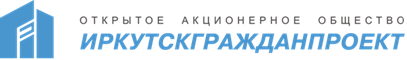 Муниципальный заказчикАдминистрация муниципального районамуниципального образования «Нижнеудинский район»Муниципальный контракт№ 04-ОК от 01.10.2012 годаГЕНЕРАЛЬНЫЙ ПЛАНШЕБЕРТИНСКОГО МУНИЦИПАЛЬНОГО ОБРАЗОВАНИЯТом IIМатериалы по обоснованию Иркутск 2012Авторский состав проектаОГЛАВЛЕНИЕАвторский состав проекта	2ВВЕДЕНИЕ	8ОБЩИЕ ПОЛОЖЕНИЯ	131. Сведения о нормативно-правовых актах Российской Федерации и Иркутской области	132. Сведения о планах и программах комплексного социально-экономического развития	13ГЛАВА I. ОБОСНОВАНИЕ ВЫБРАННОГО ВАРИАНТА РАЗМЕЩЕНИЯ ОБЪЕКТОВ МЕСТНОГО ЗНАЧЕНИЯ СЕЛЬСКОГО ПОСЕЛЕНИЯ	141. Оценка природно-экономических ресурсов территории	141.1. Географическое положение	141.2. Минерально-сырьевые ресурсы	141.3. Особо охраняемые природные территории	142. Анализ настоящего положения	142.1. Положение Шебертинского сельского поселения в системе расселения	142.2. Использование территории	142.3. Жилищный фонд	162.4. Учреждения культурно-бытового обслуживания	173. Оценка экологической ситуации	203.1. Атмосферный воздух	203.2. Месторождение пресных подземных вод	203.3. Обращение с отходами	213.3.1. Система зеленых насаждений (Эколого-рекреационный аспект)	213.3.2. Зеленые зоны поселения	223.3.3. Система озеленения населенных пунктов	234. Экономическая база развития муниципального образования	254.1. Отрасли производственной сферы	254.1.1. Промышленность	254.1.2. Сельское хозяйство	254.1.3. Внешний транспорт и связь	254.1.4. Специальные учебные заведения	254.2. Отрасли непроизводственной сферы	253. Система расселения и трудовые ресурсы	26ГЛАВА II. АРХИТЕКТУРНО-ПЛАНИРОВОЧНАЯ СТРУКТУРА ТЕРРИТОРИИ	315. Предложения по функциональному зонированию территории и размещению проектируемых объектов	315.1. Село Шеберта	315.2. Деревня Большеверстовск	325.3. Поселок Вершина	325.4. Поселок железнодорожной станции Шеберта	325.5. Село Даур	325.6. Участок Варяг	336. Предложения по изменению границ населенных пунктов	336.1. Село Шеберта	346.2. Поселок Вершина	346.3. Поселок ж/д ст.Шеберта	346.4. Село Даур	346.5. Деревня Большеверстовск	34ГЛАВА III. ТРАНСПОРТ И УЛИЧНО-ДОРОЖНАЯ СЕТЬ	347. Существующее положение	347.1. Внешний транспорт	347.2. Улично-дорожная сеть и внутрипоселковый транспорт	357.3. Автотранспорт и предприятия по обслуживанию автотранспорта	377.4. Трубопроводный транспорт	378. Проектное решение	378.1. Улично-дорожная сеть	388.2. Легковой транспорт	398.3. Внешние дороги	39ГЛАВА IV. ВОДОСНАБЖЕНИЕ И КАНАЛИЗАЦИЯ	409. Существующее положение	409.1. Водоснабжение	409.2. Хозяйственно-бытовая канализация	409.3. Ливневая канализация	4010. Проектное решение	4010.1. Водоснабжение	4010.2. Хозяйственно-бытовая канализация	4110.3. Ливневая канализация	41ГЛАВА V. ТЕПЛОСНАБЖЕНИЕ	4211. Существующее положение	4212. Проектное решение	42ГЛАВА VI. ЭЛЕКТРОСНАБЖЕНИЕ	4313. Существующее положение	4313.1. Надежность электроснабжения	4313.2. Расчетные электрические нагрузки и электропотребление	4314. Проектное решение	44ГЛАВА VII. ТЕЛЕФОНИЗАЦИЯ, РАДИОФИКАЦИЯ И ТЕЛЕВИДЕНИЕ	4615. Существующее положение	4615.1. Телефонизация	4615.2. Радиофикация и телевидение	4616. Проектное решение	4616.1. Телефонизация	46ГЛАВА VIII. МЕРОПРИЯТИЯ ПО ОХРАНЕ ОКРУЖАЮЩЕЙ СРЕДЫ	4717. Мероприятия по охране атмосферного воздуха	4718. Мероприятия по обращению с твердыми бытовыми отходами и устранению загрязнений почв	4819. Мероприятия по охране поверхностных и подземных вод	4820. Мероприятия по охране животного мира	4921. Мероприятия по озеленению	4922. Мероприятия по охране от физических факторов окружающей среды	49ГЛАВА IX. ИНЖЕНЕРНАЯ ПОДГОТОВКА ТЕРРИТОРИИ	4923. Существующее положение	4923.1. Нарушенная организация отвода поверхностных вод	4924. Проектное решение	5024.1. Организация поверхностного стока	50ГЛАВА X. ПЕРВАЯ ОЧЕРЕДЬ СТРОИТЕЛЬСТВА	5025. Жилищное строительство	5026. Культурно-бытовое строительство	5227. Ориентировочный расчет стоимости строительства	55ГЛАВА XI. ТЕХНИКО-ЭКОНОМИЧЕСКИЕ ПОКАЗАТЕЛИ	5628. Использование территории	5629. Жилищное строительство	5730. Культурно-бытовое строительство	5931. Зеленые насаждения общего пользования	6332. Спортивные сооружения	63ГЛАВА XII. ОГРАНИЧЕНИЯ ПО ИСПОЛЬЗОВАНИЮ ТЕРРИТОРИИ	6533. Зоны санитарных разрывов от инженерных коммуникаций	6534. По экологическим и санитарно-гигиеническим условиям	6534.1. Водоохранные зоны и прибрежные защитные полосы	6534.2. Зоны санитарной охраны источников питьевого водоснабжения	6734.3. Санитарно-защитные зоны предприятий и объектов	69ГЛАВА XIII. ОХРАНА ОБЪЕКТОВ КУЛЬТУРНОГО НАСЛЕДИЯ	7035. Основные понятия и определения	7136. Государственная охрана объектов культурного наследия	7237. Историко-культурный потенциал территории Шебертинского МО	7337.1. Краткая историческая справка по формированию территории Шебертинского МО	73ГЛАВА VI. ПЕРЕЧЕНЬ И ХАРАКТЕРИСТИКА ОСНОВНЫХ ФАКТОРОВ РИСКА ВОЗНИКНОВЕНИЯ ЧРЕЗВЫЧАЙНЫХ СИТУАЦИЙ ПРИРОДНОГО И ТЕХНОГЕННОГО ХАРАКТЕРА НА ТЕРРИТОРИИ ШЕБЕРТИНСКОГО МО	7338. Перечень возможных источников чрезвычайных ситуаций военного времени	7439. Перечень возможных источников чрезвычайных ситуаций природного характера	7439.1. Опасные геологические явления и процессы	7539.2. Опасные гидрологические явления и процессы	7539.3. Опасные метеорологические явления и процессы	7639.4. Природные пожары	7640. Перечень возможных источников чрезвычайных ситуаций техногенного характера	7640.1. Риски возникновения ЧС на взрывопожароопасных объектах	7640.2. Риски возникновения ЧС на химически опасных объектах	7740.3. Риски возникновения ЧС на радиационно-опасных объектах	7740.4. Риски возникновения ЧС на биологически опасных объектах	7840.5. Риски возникновения ЧС на объектах системы жилищно-коммунального обеспечения	7840.6. Риски возникновения ЧС на гидротехнических сооружениях и объектах	7840.7. Риски возникновения ЧС на газо-, нефтепроводах	7840.8. Риски возникновения ЧС на транспорте	7841. Перечень возможных источников чрезвычайных ситуаций биолого-социального характера	79ГЛАВА VII. ОБОСНОВАНИЕ ПРЕДЛОЖЕНИЙ ПО ПОВЫШЕНИЮ УСТОЙЧИВОСТИ ФУНКЦИОНИРОВАНИЯ ШЕБЕРТИНСКОГО МО, ПО ЗАЩИТЕ НАСЕЛЕНИЯ И ТЕРРИТОРИИ В ВОЕННОЕ ВРЕМЯ И В ЧРЕЗВЫЧАЙНЫХ СИТУАЦИЯХ ПРИРОДНОГО И ТЕХНОГЕННОГО ХАРАКТЕРА	7942. Концепция плана гражданской обороны и предупреждения чрезвычайных ситуаций	7943. Перечень мероприятий гражданской обороны и мероприятия по защите населения и территории в чрезвычайных ситуациях техногенного и природного характера	8044. Перечень мероприятий по связи и оповещению	8245. Перечень мероприятий по светомаскировке	8346. Перечень мероприятий по санитарной обработке	8447. Перечень мероприятий по обеспечению пожарной безопасности	84ПРИЛОЖЕНИЕ	86Приложение 1. Задание на подготовку проекта Генерального плана Шебертинского муниципального образования Нижнеудинского района Иркутской области.	87Приложение 2. Классификатор функционального зонирования.	92Приложение 3. Письмо службы по охране объектов культурного наследия Иркутской области от 21.11.2012№76-37-8303/12.	93Приложение 4. Перечень земельных участков, которые включаются в границы населенных пунктов, входящих в состав поселения, с указанием категорий земель, к которым планируется отнести эти земельные участки, и целей их планируемого использования.	96ВВЕДЕНИЕПодготовка проекта Генерального плана осуществляется с учетом положений о территориальном планировании, содержащихся в документах территориального планирования Российской Федерации, субъектов Российской Федерации, муниципальных образований, региональных и (или) местных нормативов градостроительного проектирования, а также с учетом результатов публичных слушаний по проекту Генерального плана и предложений заинтересованных лиц.Генеральный план Шебертинского муниципального образования (в дальнейшем – Шебертинское МО) выполнен на основании Муниципального контракта № 04-ОК от 01.10.2012 года, заключенного между ОАО «Иркутскгражданпроект» и администрацией Нижнеудинского районного муниципального образования, в соответствии с законодательством Российской Федерации, Иркутской области, в том числе с Градостроительным кодексом РФ (№ 190-ФЗ от 29.12.2004г, в ред. Федеральных законов от 19.07.2011 №246-ФЗ), Приказом Министерства регионального развития РФ от 26.05.2011г №244 «Об утверждении методических рекомендации по разработке проектов генеральных планов поселений и городских округов», Законом Иркутской области от 23.07.2008г №59-оз "О градостроительной деятельности в Иркутской области", иными нормативными правовыми актами Российской Федерации, Иркутской области, Нижнеудинского района, а также в соответствии с техническим заданием на проектирование.Проект Генерального плана Шебертинского МО обеспечивает разработку стратегических аспектов комплексного развития территории, учитывает широкий спектр направлений, включая выбор социально-экономических, экологических и иных векторов преобразования территории поселения. Проект Генерального плана содержит схему зонирования территорий, определяющую виды использования территорий и устанавливающую ограничения на их использование для осуществления градостроительной деятельности.Зонирование территорий направлено на обеспечение благоприятной среды жизнедеятельности, защиту территорий от воздействия чрезвычайных ситуаций природного и техногенного характера, предотвращения чрезмерной концентрации населения и производства, загрязнений окружающей среды, охрану и использование охраняемых природных территорий, ландшафтов, сельскохозяйственных земель и лесных угодий.Проект Генерального плана утверждается представительным органом муниципального образования. Генеральный план Шебертинского МО реализуется на основании утвержденного представительным органом местного самоуправления плана в границах рассматриваемой территории.План реализации Генерального плана Шебертинского МО утверждается органом местного самоуправления Шебертинского МО в течение трех месяцев со дня утверждения документа территориального планирования.Предполагается выделить следующие сроки реализации Генерального плана:- расчетный срок, на который рассчитываются все основные проектные решения, – 2032 год;-первая очередь, на которую определяются первоочередные мероприятия, – 2022 год.Внесение изменений в генеральные планы следует осуществлять в том же порядке, в котором осуществляется разработка и утверждение проектов генеральных планов. Внесение в Генеральный план изменений, предусматривающих изменение границ населенных пунктов в целях жилищного строительства или определения зон рекреационного назначения, осуществляется без проведения публичных слушаний.Положения Генерального плана могут использоваться:- при комплексном решении вопросов социально-экономического развития;- при разработке и утверждении в установленном порядке программ в области государственного, экономического, экологического, социального, культурного и национального развития Российской Федерации, субъектов Российской Федерации, программ комплексного социально-экономического развития муниципального образования, долгосрочных целевых программ, реализуемых за счет средств федерального бюджета, бюджета субъекта Российской Федерации, местного бюджета, а также для приведения перечисленных программ в соответствие, согласно утвержденным положениям генеральных планов поселений, городских округов;- при установлении границ муниципальных образований и населённых пунктов, принятии решений о переводе земель из одной категории в другую, планировании и организации рационального использования земель и их охраны, последующей подготовке градостроительной документации других видов;- при разработке документации по планировке территории, предусматривающей размещение объектов федерального, регионального или местного значения, схем охраны природы и природопользования, схем защиты территорий, подверженных воздействию чрезвычайных ситуаций природного и техногенного характера, лесных планов, проектов зон охраны объектов культурного наследия, других документов, связанных с разработкой проектов границ зон с особыми условиями использования территорий.Авторский коллектив выражает признательность администрации Шебертинского МО, а также всем специалистам, участвовавшим в данной работе, за помощь в сборе необходимой информации и благодарит за участие в творческой работе, за предложения и практические советы при разработке документов территориального планирования.Состав проектаТермины и определенияВ настоящей градостроительной документации термины и определения используются в следующих значениях:градостроительная деятельность - деятельность по развитию территорий, в том числе городов и иных поселений, осуществляемая в виде территориального планирования, градостроительного зонирования, планировки территории, архитектурно-строительного проектирования, строительства, капитального ремонта, реконструкции объектов капитального строительства;территориальное планирование - планирование развития территорий, в том числе для установления функциональных зон, определения планируемого размещения объектов федерального значения, объектов регионального значения, объектов местного значения;градостроительная документация - обобщенное наименование документов территориального планирования Российской Федерации, субъектов Российской Федерации, муниципальных образований, документов градостроительного зонирования муниципальных образований и документации по планировке территорий муниципальных образований, иных документов, разрабатываемых в дополнение к перечисленным, в целях иллюстрации или детальной проработки принятых проектных решений с проработкой архитектурно-планировочных решений по застройке территории, разрабатываемых на профессиональной основе;задание на проектирование (градостроительное задание) - документ, содержащий требования к составу, содержанию и последовательности выполнения работ по разработке проектов генеральных планов, а также к их качеству, порядку и условиям выполнения в составе контракта (договора) на разработку проектов;градостроительное зонирование - зонирование территорий муниципальных образований в целях определения территориальных зон и установления градостроительных регламентов;градостроительное регулирование - деятельность органов государственной власти и органов местного самоуправления по упорядочению градостроительных отношений, возникающих в процессе градостроительной деятельности, осуществляемая посредством принятия законодательных и иных нормативных правовых актов, утверждения и реализации документов территориального планирования, документации по планировке территории и правил землепользования и застройки;градостроительный регламент - устанавливаемые в пределах границ соответствующей территориальной зоны виды разрешенного использования земельных участков, равно как всего, что находится над и под поверхностью земельных участков и используется в процессе их застройки и последующей эксплуатации объектов капитального строительства, предельные (минимальные и (или) максимальные) размеры земельных участков и предельные параметры разрешенного строительства, реконструкции объектов капитального строительства, а также ограничения использования земельных участков и объектов капитального строительства;нормативы градостроительного проектирования (региональные и местные) - совокупность стандартов по разработке документов территориального планирования, градостроительного зонирования и документации по планировке территории, включая стандарты обеспечения безопасности и благоприятных условий жизнедеятельности человека (в том числе объектами социального и коммунально-бытового назначения, доступности таких объектов для населения, включая инвалидов, объектами инженерной инфраструктуры, благоустройства территории), предусматривающих качественные и количественные требования к размещению объектов капитального строительства, территориальных и функциональных зон в целях недопущения причинения вреда жизни и здоровью физических лиц, имуществу физических и юридических лиц, государственному и муниципальному имуществу, окружающей среде, объектам культурного наследия, элементов планировочной структуры, публичных сервитутов, обеспечивающих устойчивое развитие территорий;муниципальный заказчик - орган местного самоуправления, обеспечивающий подготовку документов территориального планирования при размещении заказа на подготовку градостроительной документации;зоны с особыми условиями использования территорий - охранные, санитарно-защитные зоны, зоны охраны объектов культурного наследия (памятников истории и культуры) народов Российской Федерации (далее - объекты культурного наследия), водоохранные зоны, зоны санитарной охраны источников питьевого и хозяйственно-бытового водоснабжения, зоны охраняемых объектов, иные зоны, устанавливаемые в соответствии с законодательством Российской Федерации;инженерные изыскания - изучение природных условий и факторов техногенного воздействия в целях рационального и безопасного использования территорий и земельных участков в их пределах, подготовки данных по обоснованию материалов, которые используются для территориального планирования, планировки территории и архитектурно-строительного проектирования;исполнитель - физическое или юридическое лицо, являющееся разработчиком проекта генерального плана на основании заключенного с заказчиком муниципального контракта на подготовку такой документации и осуществляющее ее подготовку в соответствии с требованиями законодательства и условиями заключенного контракта;коэффициент застройки – отношение площади, занятой под зданиями и сооружениями, к площади участка (квартала);коэффициент плотности застройки - отношение площади всех этажей зданий и сооружений к площади участка (квартала);красные линии - линии, которые обозначают существующие, планируемые (изменяемые, вновь образуемые) границы территорий общего пользования, границы земельных участков, на которых расположены линии электропередачи, линии связи (в том числе линейно-кабельные сооружения), трубопроводы, автомобильные дороги, железнодорожные линии и другие подобные сооружения (далее - линейные объекты);объект капитального строительства (федерального, регионального и местного значения) - существующее и планируемое к строительству здание, строение, сооружение, а также объекты, строительство которых не завершено, за исключением временных построек, киосков, навесов и других подобных построек;правила землепользования и застройки - документ градостроительного зонирования, который утверждается нормативными правовыми актами органов местного самоуправления, нормативными правовыми актами органов государственной власти субъектов Российской Федерации - городов федерального значения Москвы и Санкт-Петербурга и в котором устанавливаются территориальные зоны, градостроительные регламенты, порядок применения такого документа и порядок внесения в него изменений;реконструкция - изменение параметров объектов капитального строительства, их частей (высоты, количества этажей (далее - этажность), площади, показателей производственной мощности, объема) и качества инженерно-технического обеспечения;строительство - создание зданий, строений, сооружений (в том числе на месте сносимых объектов капитального строительства);территориальные зоны - зоны, для которых в правилах землепользования и застройки определены границы и установлены градостроительные регламенты;территории общего пользования - территории, которыми беспрепятственно пользуется неограниченный круг лиц (в том числе площади, улицы, проезды, набережные, скверы, бульвары);устойчивое развитие территорий - обеспечение при осуществлении градостроительной деятельности безопасности и благоприятных условий жизнедеятельности человека, ограничение негативного воздействия хозяйственной и иной деятельности на окружающую среду и обеспечение охраны и рационального использования природных ресурсов в интересах настоящего и будущего поколений;функциональные зоны - зоны, для которых документами территориального планирования определены границы и функциональное назначение;высота здания – определяется разностью отметок поверхности проезда для пожарных машин и нижней границы открывающегося проема (окна) в наружной стене верхнего этажа, в том числе мансардного. При этом верхний технический этаж не учитывается.При определении этажности здания учитываются все надземные этажи, в том числе технический этаж, мансардный, а также цокольный этаж, если верх его перекрытия находится выше средней планировочной отметки земли не менее чем на 2м.При определений количества этажей учитываются все этажи, включая подземный, подвальный, цокольный, надземный, технический, мансардный и другие;гражданская оборона – система мероприятий по подготовке к защите и по защите населения, материальных и культурных ценностей на территории Российской Федерации от опасностей, возникающих при ведении военных действий или вследствие этих действий, а также при возникновении чрезвычайных ситуаций природного и техногенного характера;чрезвычайная ситуация – это обстановка на определенной территории, сложившаяся в результате аварии, опасного природного явления, катастрофы, стихийного или иного бедствия, которые могут повлечь или повлекли за собой человеческие жертвы, ущерб здоровью людей или окружающей природной среде, значительные материальные потери и нарушение условий жизнедеятельности людей.Используемые сокращенияМО – муниципальное образованиеСТП – Схема территориального планированияГО - гражданская оборона и ЧС - чрезвычайные ситуацииИТМ - инженерно-технические мероприятияФГИС ТП - федеральная государственная информационная система территориального планированияИСОГД - информационные системы обеспечения градостроительной деятельностиСанПиН - санитарные правила и нормыСНиП - строительные нормы и правилаГОСТ - государственные стандартыСЗЗ – санитарно-защитная зонаВЗ – водоохранная зонаСТО – станция технического обслуживанияКНС – канализационная насосная станцияКОС – канализационные очистные сооруженияКПД – коэффициент полезного действияПДК – предельно допустимый коэффициентТЭО – технико-экономическое обоснованиеПС – подстанцияТП – трансформаторная подстанцияСИП – самонесущий изолированный провод ООТП – объекты охраны природных территорийПНЗ – пост наблюдения за загрязнением (атмосферного воздуха)ОБЩИЕ ПОЛОЖЕНИЯ1. Сведения о нормативно-правовых актах Российской Федерации и Иркутской областиГенеральный план выполнен в соответствии со следующими основными нормативными правовыми актами:Градостроительный кодекс Российской Федерации;Земельный кодекс Российской Федерации;Водный кодекс Российской Федерации;Лесной кодекс Российской Федерации;Федеральный закон от 14.03.1995 № 33-ФЗ "Об особо охраняемых природных территориях";Федеральный закон от 25.06.2002 № 73-ФЗ "Об объектах культурного наследия (памятниках истории и культуры) народов Российской Федерации";Федеральный закон от 06.10.2003 № 131-ФЗ "Об общих принципах организации местного самоуправления в Российской Федерации";Закон Российской Федерации от 21.02.1992 № 2395-1 "О недрах";Федеральный закон от 08.11.2007 № 257-ФЗ "Об автомобильных дорогах и о дорожной деятельности в Российской Федерации и о внесении изменений в отдельные законодательные акты Российской Федерации";СНиП 11-04-2003 "Инструкция о порядке разработки, согласования, экспертизы и утверждения градостроительной документации";СП 42.13330.2011. Свод правил. "Градостроительство. Планировка и застройка городских и сельских поселений. Актуализированная редакция СНиП 2.07.01-89*";СанПиН 2.2.1/2.1.1.1200-03 "Санитарно-защитные зоны и санитарная классификация предприятий, сооружений и иных объектов";Приказ Министерства регионального развития Российской Федерации от 26.05.2011 № 244 "Об утверждении Методических рекомендаций по разработке проектов генеральных планов поселений и городских округов";Закон Иркутской области от 21.06.2010 № 49-оз "Об административно-территориальном устройстве Иркутской области";Закон Иркутской области от 16 декабря 2004 года № 86-оз «О статусе и границах муниципальных образований Нижнеудинского района Иркутской области»;Закон Иркутской области от 23.07.2008 № 59-оз "О градостроительной деятельности в Иркутской области";Закон Иркутской области от 23.07.2008 № 57-оз "Об объектах культурного наследия (памятниках истории и культуры) народов Российской Федерации в Иркутской области";Закон Иркутской области от 19.06.2008 № 27-оз "Об особо охраняемых природных территориях в Иркутской области";Постановление Правительства Иркутской области от 22.10.2010 № 268-пп "Об утверждении Положения о порядке рассмотрения проектов схем территориального планирования субъектов Российской Федерации и проектов документов территориального планирования муниципальных образований, поступивших на согласование в Правительство Иркутской области, и подготовки на них заключений";Постановление Правительства Иркутской области от 29.03.2012 № 107-пп "Об утверждении Перечня автомобильных дорог общего пользования регионального или межмуниципального значения Иркутской области".2. Сведения о планах и программах комплексного социально-экономического развитияПрограмма социально-экономического развития Шебертинского муниципального образования 2011-г.ГЛАВА I. ОБОСНОВАНИЕ ВЫБРАННОГО ВАРИАНТА РАЗМЕЩЕНИЯ ОБЪЕКТОВ МЕСТНОГО ЗНАЧЕНИЯ СЕЛЬСКОГО ПОСЕЛЕНИЯ1. Оценка природно-экономических ресурсов территории 1.1. Географическое положениеШебертинское муниципальное образование расположено на востоке Нижнеудинского района Иркутской области. На севере муниципальное образование граничит с Атагайским городским поселение, на востоке с Тулунским районным МО. На западе с Худоеланским сельским поселением, на юге с Иргейским сельским поселением. Площадь территории составляет .Расстояние от районного центра составляет .1.2. Минерально-сырьевые ресурсыВ пределах Шебертинского муниципального образования Нижнеудинского района находится следующее месторождение твердых полезных ископаемых:Даурское месторождение песка. Запасы подсчитаны по кат. С1+С2 и приняты протоколом НТС № 321, . Б-1060.1.3. Особо охраняемые природные территорииНа территории Шебертинского МО действующие и планируемые особо охраняемые природные территории отсутствуют.2. Анализ настоящего положения2.1. Положение Шебертинского сельского поселения в системе расселенияШебертинское МО наделено статусом сельского поселения Законом Иркутской области от 16 декабря 2004 года № 86-оз «О статусе и границах муниципальных образований Нижнеудинского района Иркутской области».В состав территории Шебертинского МО входят земли следующих населенных пунктов:деревня Большеверстовск;поселок Вершина;поселок железнодорожной станции Шеберта;село Даур;село Шеберта;участок Варяг.2.2. Использование территории Общая площадь рассматриваемой территории - 258576,5га, её использование на исходный год разработки проекта отражено в таблице 1. Застройкой занято 464,135га, что составляет 0,92% всех земель муниципального образования. Зоны, занятые лесами, занимают большую часть площади в границах муниципального образования (69,468%).Анализ современного использования территории поселения позволяет сделать вывод о его недостаточной эффективности. На долю жилой застройки приходится 457,179га, или 0,905% территории. Площадь жилой территории в расчете на одного жителя составляет 2340,9м². Значительная часть застройки населенных пунктов – 98,6% жилой зоны, приходится на застройку индивидуальными жилыми домами. Площадь зон делового, общественного и коммерческого назначения в расчете на одного жителя составляет 20,5м², что значительно меньше уровня других муниципальных образований Иркутской области. Производственные и коммунальные территории занимают площадь в 16,511га, или 0,033% земель поселения. Транспорт занимает 208,03га. Промышленные территории охватывают 11,012га, которые приходятся на предприятия IV, V класса вредности. Такая структура производственных территорий отражает современный функциональный профиль муниципального образования.Рекреационные территории занимают 52,592га. Таблица 1. Современное использование территории Шебертинского МО.2.3. Жилищный фондСогласно предоставленным данным, на 01.01.2012г жилищный фонд Шебертинского МО составил 15,1825 тыс. м² общей площади. Средняя плотность населения в жилой застройке составляет по муниципальному образованию 4,3 чел./га.Жилищный фонд Шебертинского МО представлен деревянными жилыми домами (см. таблицу 2) и по техническому состоянию находится на среднем уровне. Общая площадь ветхого и аварийного жилищного фонда составляет 7,7%.Более 23% общей площади ветхих жилых домов (1-этажных деревянных) приходится на территорию с. Шеберта. Ветхий фонд с. Даур составляет 10,7% общего жилого фонда населенного пункта. Средняя этажность жилой застройки - 1 этаж. На жилищный фонд малоэтажной застройки (1 этаж) приходится 15,1825 тыс. м² общей площади жилья (100%).Таблица 2. Распределение жилищного фонда Шебертинского МО по этажности и материалу стен по состоянию на 01.01.2012г (тыс. м² общей площади квартир).Средняя обеспеченность населения Шебертинского МО общей площадью жилья на 01.01.2012г составила 7,8 м²/чел., что значительно ниже среднего уровня для сельских поселений Иркутской области (18,5 м²/чел.).Для увеличения объемов строительства жилья необходима активизация работы по привлечению населения к участию в областной программе «Молодым семьям - доступное жилье на 2005-2019 годы», в рамках которой предусмотрено оказание государственной поддержи молодым специалистам, молодым семьям в решении жилищной проблемы, а также ввод в эксплуатацию имеющегося жилищного фонда. Жилищный фонд поселения отличается низким уровнем благоустройства. По предоставленным данным обеспеченность жилищного фонда основными видами инженерного оборудования составляет:водопроводом                              – 3,4%канализацией                               – 0%центральным отоплением             – 3,4%горячим водоснабжением             – 0%газоснабжением                            – 0%газовыми электроплитами             – 85%ванными и душевыми                   – 0%телефонами                                   – 0%мусоропроводами                          – 0%В среднем, по муниципальным образованиям области уровень благоустройства по тем же видам инженерного оборудования составляет 64-82%, т. е. существенно выше.2.4. Учреждения культурно-бытового обслуживанияДля оценки уровня развития сети объектов культурно-бытового обслуживания представляется возможным воспользоваться рекомендательными нормативами СНиП 2.07.01-2011* «Градостроительство. Планировка и застройка городских и сельских поселений», а также Социальными нормативами и нормами, одобренными распоряжением Правительства РФ от 3 июня . № 1063-р и рекомендованными Главгосэкспертизой. Однако следует учитывать, что разрабатывались они еще на методической основе плановой экономики и практически не были реализованы даже в тот период.Школы и учреждения дополнительного образованияНа 01.01.2012г в Шебертинском МО действует 3 муниципальных общеобразовательных учреждения: СОШ с. Шеберта (численность учащихся на 1.01.2012г - 104 человек), ООШ в п. Вершина (численность учащихся на 1.01.2012г - 47 человек) и ООШ в с. Даур (численность учащихся на 1.01.2012г - 49 человек).Учреждений дополнительного детского образования на территории поселения нет. Во всех населенных пунктах ведется кружковая работа при школах и клубе. Большая часть зданий школ имеет высокую степень износа и нуждается в капитальном ремонте и реконструкции.Дошкольные образовательные учрежденияДошкольное образование представлено на территории 2 детскими садами - в с. Шеберта и п. Вершина. Общая численность детей, посещающих детский сад, - 40 человек.Предприятия торговли и общественного питанияТорговая сеть представлена 18 магазинами (7 - в с. Шеберта, 4 - в п. Вершина, 3 - в с. Даур, 2 - в д. Большеверстовск, 2 – в п.ж/д ст. Шеберта). Общая торговая площадь составляет 725м². Открытая сеть общественного питания представлена кафе «Березка» в с. Шеберта и закусочной «Мария» в п. Вершина (общая вместимость - 75 посадочных мест). Учреждения здравоохраненияЗдравоохранение Шебертинского МО представлено муниципальными учреждениями. Самое крупное - Шебертинская участковая больница на 125 койко-мест. Поселок Вершина, с. Даур и д. Большеверстовск на своей территории имеют по фельдшерско-акушерскому пункту (ФАП). Требует особого внимания высокая степень износа перечисленных зданий ФАПов. Молочная кухня и раздаточные пункты отсутствуют.Учреждения социального обслуживанияВ с. Шеберта расположено ОГБУСО «Шебертинский дом-интернат для престарелых и инвалидов».Предприятия коммунально-бытового обслуживанияПредприятия бытового обслуживания на территории отсутствуют. В связи с этим необходимо открытие парикмахерской, организация пункта бытового обслуживания.Бань и гостиниц на территории поселения нет.Соответственно, уровень обеспеченности поселения данными услугами находится на крайне низком уровне. Учреждения культуры и искусстваВ Шебертинском МО действуют 4 Дома Культуры:- в с. Шеберта на 350 посадочных мест; - в п. Вершина на 200 посадочных мест; - в с. Даур на 100 посадочных мест; - в д. Большеверстовск на 40 посадочных мест.Так же имеется библиотека в с. Шеберта на 14280 единиц хранения, в п. Вершина на 9107 единиц хранения и в с. Даур на 12100 единиц хранения Необходимо качественное улучшение материально-технической базы сельских учреждений культуры.Физкультурно-спортивные сооруженияВ данный момент на территории Шебертинского МО практически все спортивные мероприятия проходят на базе Шебертинского СДК с. Шеберта, где имеется спортзал общей площадью 265,7 кв. м. Требует особого внимания отсутствие спортивных площадок.Учреждения, предприятия и организации связи, управления и финансированияПочтовую связь обеспечивает УФПС Иркутской области Филиал ФГУП «Почта России» Нижнеудинский Почтамт, расположенный в селе Шеберта и поселке Вершина. Учреждения, оказывающие услуги финансирования, отсутствуют. В связи с этим необходимо развитие кредитования через существующие отделения связи.Развитие сети объектов культурно-бытового обслуживания Шебертинского МО отражено в таблице 3. Уровень обеспеченности существенно ниже нормативного по таким видам объектов обслуживания, как детские дошкольные учреждения и предприятия общественного питания. В муниципальном образовании отсутствуют учреждения дополнительного образования, станции скорой помощи, молочная кухня, территория спортивных сооружений, бассейн, рыночные комплексы, предприятия непосредственного бытового обслуживания, прачечная, химчистка, баня, гостиница, отделения банков. В достаточной мере развита сеть таких объектов как общеобразовательные школы, стационары, ФАПы, аптеки, спортивные залы, клубные учреждения, массовые библиотеки, магазины и отделения связи.Таблица 3. Современная обеспеченность населения объектами культурно-бытового обслуживания по состоянию на 01.01.2012г.Население 1,953 тыс. чел. в расчете на 1000 жителей.Таблица 4. Размещение объектов обслуживания внутрипоселкового значения по Шебертинскому МО.Существующие объекты культурно-бытового обслуживания по территории сельского поселения распределяются неравномерно: преимущественно сконцентрированы на территории п. Вершина и с. Шеберта.3. Оценка экологической ситуации3.1. Атмосферный воздухТехногенное влияние на воздушный бассейн селитебной территории Шебертинского МО оказывают, прежде всего, предприятия теплоэнергетики и выбросы от автотранспорта.Промышленные предприятия со значительными выбросами на территории Шебертинского МО отсутствуют. Основное влияние на загрязнение атмосферного воздуха населенных пунктов оказывают котельные и печное отопление жилого сектора, выбросы автотранспорта и АЗС Шебертинского МО. Таблица 5. Перечень предприятий Шебертинского МО, оказывающих влияние на экологию территории.Состояние атмосферного воздуха определяется условиями циркуляции и степенью хозяйственного освоения рассматриваемой территории, а также характеристиками фонового состояния атмосферы. Мониторинг состояния атмосферного воздуха на территории Шебертинского МО не проводился. Стационарных постов по контролю за состоянием атмосферного воздуха не организовано. Том ПДВ не разрабатывался.В соответствии с СанПиН 2.2.1/2.1.1.1200-03 для предприятий требуется установление СЗЗ с соответствующим уровнем её озеленения, которое будет являться санитарно-защитным барьером между промышленной и селитебной территориями. 3.2. Месторождение пресных подземных водВодоснабжение сельскохозяйственных объектов осуществляется большей частью за счет подземных вод из одиночных скважин, а также используются воды поверхностных водотоков. В районе для нужд сельского хозяйства пробурено порядка 300 скважин. В настоящее время значительная часть скважин не эксплуатируется. Скважинами вскрываются подземные воды в четвертичных, юрских, карбоновых, ордовиковских отложениях. Водоносный четвертичный аллювиальный горизонт эксплуатируется в населенных пунктах, располагающихся в долинах крупных рек (Топорок, Уда и ее притоки). Для улучшения водоснабжения рекомендуется сооружение водозаборных скважин на дочетвертичные водоносные комплексы.В 2000-2003 гг. ФГУГП «Иркутскгеология» были произведены поисково-разведочные работы питьевых подземных вод. На 01.09.2008 г. в Шебертинском МО действует 1 лицензия на добычу пресных подземных вод. Таблица 6. Перечень лицензированных водозаборов подземных вод на территории Шебертинского МО.3.3. Обращение с отходамиВ Шебертинском МО отсутствует селективный сбор бытовых отходов, вторичное использование утилизируемой части отходов.Кроме бытовых отходов, на территории рассматриваемого муниципального образования образуются отходы сельскохозяйственного производства, которые также образуются в личных подворьях жителей поселений, что содержат скот. В д. Большеверсток существующая свалка с установленной санитарно-защитной зоной попадает на проектируемую и существующую застройку, свалку требуется ликвидировать. Требуется ликвидация пяти несанкционированных свалок на территории муниципального образования и выделение территории для пункта сортировки и прессования мусора с дальнейшей транспортировкой на планируемый полигон.Необходимо разработать Схему санитарной очистки территории Шебертинского МО.3.3.1. Система зеленых насаждений (Эколого-рекреационный аспект)Система зеленых насаждений является одним из элементов в структуре природного комплекса и является местами отдыха жителей.Озеленение территорий является сложной системой, включающей: - участки озеленения территорий общего пользования (парки, сады, скверы, бульвары); - участки озеленения территорий ограниченного пользования (придомовых, школьных и дошкольных детских учреждений, учреждений здравоохранения, культурно-бытовых учреждений); - участки специального назначения (технические зоны, уличное озеленение, санитарно-защитные зоны, производственные, кладбища).Таблица 7. Определения и характеристики основных элементов охраны окружающей среды поселений.Зеленые насаждения являются органичной частью планировочной структуры и выполняют в ней важные функции:санитарно-гигиеническую;декоративно-планировочную;рекреационную.Санитарно-гигиеническая функция зеленых насаждений заключается:в очищении атмосферного воздуха от пыли и вредных веществ, содержащихся в выбросах котельных, домовых печей, авто- и воздушного транспорта, сельскохозяйственной техники:в ветрозащитной роли;в фитонцидном действии;в теплорегулирующей роли;во влиянии на влажность воздуха;в шумозащитной роли.Декоративно-планировочные функции зеленых насаждений являются средством индивидуализации отдельных населенных пунктов. С их помощью преодолевается монотонность застройки, вызванная индустриальными методами строительства и применением типовых проектов.Сочетание зеленых насаждений с застройкой особенно эффективно, когда зеленые насаждения входят вглубь застройки, поддерживая ее композиционно и декорируя архитектурно неинтересные поверхности и сооружения.Рекреационное значение зеленых насаждений тесно связано с организацией отдыха жителей.Озелененные придомовые территории предназначены для игр детей, спортивных занятий, отдыха и бытовых целей.Обеспеченность дворовыми зелеными насаждениями зависит от типов жилой застройки и должна осуществляться в соответствии с требованиями санитарного и градостроительного законодательства.Система отдыха среди зеленых насаждений рассчитывается на жителей муниципального образования или поселения. Она предусматривает сочетание кратковременного отдыха в скверах и бульварах с длительным отдыхом в парках и лесопарках.Основным рекреационным компонентом растительности является лес, который представлен «зеленой зоной», в черте населенных пунктов муниципального образования. Кроме лесов, обеспеченность жителей озелененными территориями дополняется компонентами «внутрипоселковой системы зеленых насаждений».3.3.2. Зеленые зоны поселенияНа территориях, прилегающих к населенным пунктам, согласно требованиям СНиП  2.07.01-89 (с изменениями от 13.07.1990 г., 23.12.1992 г. и 22.07.1993 г.) предусматриваются зоны, в составе которых выделяются зеленые зоны.Основное гигиеническое назначение зеленых зон состоит в том, чтобы способствовать улучшению микроклимата и оздоровлению воздушного бассейна населенного пункта, а также обеспечить население удобными, здоровыми и живописными местами отдыха, т.е. и рекреационное предназначение.Зеленая зона характеризуется лесистостью, которая определяется как отношение покрытых лесом земель к общей площади рассматриваемой административной единицы. Организация зеленых зон регламентируется государственным стандартом (ГОСТ 17.5.3.01-78 «Состав и размер зеленых зон городов»). Территориальная организация зеленых зон предусматривает разделение на лесопарковую и лесохозяйственную части, выделение мест отдыха населения и охраняемых территорий, обеспечивающее выполнение оздоровительных и природоохранных функций леса, согласно ГОСТ 17.6.3.01-78.В зеленых зонах запрещается хозяйственная деятельность, отрицательно влияющая на выполнение ими экологических, санитарно-гигиенических и рекреационных функций (СНиП 2.07.01-89*).По данным государственного учета лесного фонда на 01.01.2011 г. зеленые зоны населенных пунктов в Иркутской области закреплены за 35 из 87 населенных пунктов. Среди перечисленных в этом списке наименований сельские поселения отсутствуют (Государственный доклад «О состоянии и об охране окружающей среды Иркутской области в 2009-2010 годах»). Согласно нормативам, размеры общей площади зеленых зон для сельских поселений лесорастительной зоны смешанных лесов с населением до 12 тыс. человек и при лесистости свыше 25 % должны быть не мене  на 1000 человек, в т. ч. лесопарковая ее часть –  1000 человек (ГОСТ 17.5.3.01-78).Вокруг населенных пунктов, расположенных в малолесных районах, организовываются ветрозащитные и берегоукрепительные лесные полосы, озеленение склонов, оврагов, балок. Ширина защитных лесных полос для сельских населенных пунктов должна составлять не менее  (СНиП 2.07. 01-89).Рассматривая в целом зеленые зоны Шебертинского МО, необходимо отметить, что растительность зеленых зон поселков испытывает повышенную рекреационную нагрузку. Имеются скопления бытового мусора, превращающиеся в несанкционированные свалки, которые ухудшают экологическое и санитарное состояние насаждений. Уплотнение почвы снижает способность насаждений к воспроизводству и угнетает сами насаждения. Леса часто посещают как местные жители, так и приезжие. Из-за неосторожного обращения с огнем в периоды пожарной опасности возникают очаги лесных пожаров.Сложившийся породный состав лесных массивов зеленых зон наиболее адаптирован к климатическим и природным условиям местностей. В этой связи нет необходимости изменять его ассортимент. Основная забота о зеленых зонах поселка должна сводиться к восстановлению их нарушенных участков и надлежащему уходу за растениями.Что касается достаточности площадей зеленых зон для населения, то определить ее не представляется возможным из-за отсутствия информации.3.3.3. Система озеленения населенных пунктовСогласно градостроительным требованиям, обеспеченность жителей населенного пункта озелененными территориями складывается из суммы удельных площадей общего пользования, ограниченного пользования и специального назначения. При этом удельный вес озелененных территорий различного назначения в пределах застройки населенного пункта (уровень озелененности территорий застройки) должен быть не менее 40% (СНиП 2.07.01.-89).Участки озелененных территорий общего пользования являются основным звеном зеленых насаждений населенных пунктов. Они включают самые крупные планировочные элементы внутри поселковой застройки, предназначенные для отдыха всего населения: парковые насаждения, скверы, бульвары.Основу зеленых насаждений общего пользования сел и поселков, как правило, составляют сохранившиеся естественные сосновые леса.Существующие на сегодняшний день насаждения находятся в той или иной степени деградации. Состояние растительности и степень благоустройства территорий требуют необходимого ухода, должного содержания, постоянного улучшения почвенно-грунтовых условий, что будет способствовать жизнеспособности растений и их функциональному назначению.Таким образом, организация поселковых парков, скверов и т.п. на существующих и вновь застраиваемых территориях с учетом требований СНиП 2.07.01-89 по разделу «Ландшафтная архитектура и садово-парковое строительство» позволит соблюдать достаточность площадей зеленых насаждений общего пользования, а достойный агротехнический уход за растениями будет способствовать выполнению их функционального назначения.Участки озеленения территорий ограниченного пользования (озеленение жилой общественной застройки) включают придомовые, участки школьных и дошкольных детских учреждений, здравоохранения, культурно-просветительных учреждений. Они предназначены для обеспечения комфортных условий быта (формирование эстетически выразительной пространственной среды) и повседневного отдыха вблизи жилья, улучшают эстетические качества и санитарно-гигиенические условия жилой застройки. Требуемый уровень озеленения территорий ограниченного пользования должен составлять от 40 до 60% общей площади в зависимости от назначения объекта (табл. 8).Таблица 8. Озеленение территории ограниченного пользования.Маслов Н.В. Градостроительная экология: учебное пособие. - М.: Высшая школа, 2003. -С. 235.*** СН 245-71. Санитарные нормы  проектирования промышленных предприятий. - М., 1972.Рассматривая организацию озеленения территорий промышленных (производственных) предприятий, важно отметить, что она определяется особенностями функционально-технического назначения каждого из них. Площадь участков озеленения в пределах площадки предприятия, согласно СН –245-71, ориентировочно определяется из расчета 3м2 на работающего, а предельный уровень озеленения должен составлять от 15 до 10 % от производственной территории. Участки озеленения территорий специального назначения включают озелененные территории вдоль улиц и дорог, 2 и 3 поясов санитарной охраны источников питьевого водоснабжения, санитарно-защитные зоны промышленных предприятий, питомники и кладбища.Зеленые насаждения вдоль улиц и особенно центральных автодорог выполняют функции защиты зданий и пешеходов от шума, пыли, выхлопных газов, ветро- и снегозащиты. На дорогах сельских поселений преобладают линейные посадки (1-2 ряда деревьев) и кустарники. Конфигурация озеленения прерывистая (изреженная), мозаичная. Состояние уличной древесно-кустарниковой растительности не может быть признано удовлетворительным. Часть растительности находится в той или иной степени деградации, т.к., по-видимому, подвергаются воздействию антропо-и техногенных факторов. Степень деградации растительности не определена, т.к. лесопатологические обследования не проводились. В целом, уличное озеленение нарушено и требует восстановления. Недостатки в системе уличного озеленения возможно устранить за счет выбраковки нежизнеспособных деревьев, кустарников и их обновления.К территориям специального назначения относятся и санитарно-защитные зоны (СЗЗ) вокруг объектов и производств, являющихся источниками воздействия на среду обитания и здоровье человека. Критерием для определения размера СЗЗ является непревышение на ее внешней границе и за ее пределами ПДК (предельно допустимых концентраций) загрязняющих веществ для атмосферного воздуха населенных мест, ПДУ (предельно допустимых уровней) физического воздействия на атмосферный воздух. Ширина СЗЗ определяется в соответствии с требованиями СанПиН 2.2.1./2.1.1.1200-03 «Санитарно-защитные зоны и санитарная классификация предприятий, сооружений и иных объектов».Минимальный уровень (площадь) озеленения санитарно-защитных зон регламентируется в зависимости от класса опасности предприятия и ширины зоны: до -  – 60%, от 300м до1000м – 50%, от 100м и более – 40% (СНиП 2.07.01.-89). Со стороны селитебной территории предусматривается полоса древесно-кустарниковых насаждений не менее 50м, а при ширине СЗЗ до 100м – не менее 20м.При этом ширина санитарно-защитных полос для осаждения аэрозолей выбросов может составлять 22-, в пределах полосы должно быть 7-10 рядов деревьев и кустарников.Данные об озеленении санитарно-защитных зон предприятий Шебертинского МО отсутствуют. Однако по опыту других муниципальных образований можно предположить, что озеленение СЗЗ предприятий недостаточно. В этой связи требуется проведение работ по озеленению санитарно-защитных зон всех предприятий населенного пункта в соответствии с действующими нормативными требованиями.4. Экономическая база развития муниципального образования4.1. Отрасли производственной сферы4.1.1. ПромышленностьНа территории Шебертинского МО промышленных предприятий нет. Имеются пилорамы, маслозавод и хлебопекарня. Предполагается открытие нового лесоперерабатывающего предприятия.4.1.2. Сельское хозяйствоЗанятость населения обеспечивает, в основном, сельскохозяйственное производство, представленное СХПК «Заря», КФХ «Савитский» и КФХ «Заря». Проектом предусматривается развитие сельского хозяйства, в частности, крестьянско-фермерских хозяйств, в рамках приоритетного национального проекта «Развитие АПК», развитие коневодства и овцеводства. Проектом предусмотрено сохранение территорий под разрушенными и недействующими фермами в с. Шеберта, п. ж/д ст. Шеберта, с. Даур с целью восстановления функционального назначения с/х объектов и территорий.4.1.3. Внешний транспорт и связьСообщение с областным центром осуществляется по автодороге федерального значения Р-255 «Сибирь» (ранее М-53 «Байкал»). Связь обеспечивается оператором сотовой связи «БайкалВестКом», «Билайн», «МТС», «Мегафон», а также радиотелефонной связью сельской администрации и отделением почтовой связи. 4.1.4. Специальные учебные заведенияСпециальных учебных заведений на территории муниципального образования нет.Таблица 9. Структура кадров производственной сферы Шебертинского МО.4.2. Отрасли непроизводственной сферыК кадрам непроизводственной сферы или сферы услуг относятся граждане, занятые на предприятиях, в учреждениях и организациях, обеспечивающих потребности данного муниципального образования. В настоящее время численность градообслуживающей группы составляет 0,267 тыс. чел. В связи с развитием производственной базы поселения, поддержкой малого предпринимательства, увеличением численности непостоянного населения и ростом уровня жизни населения на перспективу намечено увеличение численности кадров сферы услуг (см. таблицу 10) до 0,316 тыс. чел. - на I очередь и 0,351 тыс. чел. - на расчетный срок генплана. В среднесрочной перспективе развитие малого бизнеса в сфере торговли и общественного питания будет осуществляться за счет расширения сети магазинов и кафе. Таблица 10. Численность кадров непроизводственной сферы (сферы услуг) тыс. чел.Общая численность самодеятельного населения Шебертинского МО (лиц, занятых в экономике) на исходный год составила 0,512 тыс. чел. (26,22% общей численности населения). На перспективу проектом предусматривается увеличение численности занятых в экономике до 0,619 тыс. чел. на I очередь (.) и до 0,693 тыс. чел. - на расчетный срок (.) - см. таблицу 11. Таблица 11. Структура самодеятельного населения Шебертинского МО.тыс. чел.3. Система расселения и трудовые ресурсыЗа последние 4 года численность населения Шебертинского МО снизилась на 260 человека и составила 1953. Рисунок 1. Динамика численности населения Шебертинского МО, человек на конец года.Таким образом, численность населения за анализируемый период снизилась на 11,7%.Схемой территориального планирования Нижнеудинского муниципального района прогнозная численность населения представлена по муниципальным образованиям без разбивки по населенным пунктам. В связи с этим распределение численности населения по населенным пунктам на расчетный срок выполнено относительно существующей численности населения за .Изменение численности населения Шебертинского МО к концу расчетного срока в разрезе населенных пунктов представлена в таблице 12.Таблица 12. Численность населения Шебертинского МО, человек на конец года.Таким образом, планируемое изменение численности населения сельского поселения к концу 2032г – увеличение на 7,7% относительно 2012г.Одним из путей решения проблемы увеличения населения является естественный прирост населения.В условиях миграционного оттока и сохранения естественной убыли населения, в условиях развития экономической базы, численность жителей Шебертинского МО на I очередь Генерального плана (2022г) несколько увеличится и составит 2,033 тыс. чел. На расчетный срок ожидается дальнейший рост численности занятых в экономике, минимизация естественной убыли населения и смена механического оттока жителей на миграционный приток населения, что приведет к увеличению численности населения на 2032г до 2,103 тыс. чел.Сложившаяся в Шебертинском МО демографическая ситуация остается сложной и характеризуется низким уровнем рождаемости, не обеспечивающим простого воспроизводства населения, высоким уровнем смертности и, в целом, отражает тенденции, происходящие в Иркутской области и стране. Падение рождаемости по своей динамике становится национальным бедствием. Решить данную проблему возможно только комплексными мерами, в том числе на уровне государства. На федеральном уровне Программа материальной поддержки молодых семей и женщин, принимающих решение родить и вырастить второго и последующего ребенка, принята и начала работать.Таблица 13. Динамика численности населения Шебертинского муниципального образования.Таблица 14. Возрастная структура населения (в % к общей численности).Таблица 15. Расчет трудовых ресурсов.*включают занятых в домашнем и личном подсобном хозяйстве, военнослужащих, безработных и др.Таблица 16. Трудовая структура населения.Наряду с естественной убылью механический отток населения привел к постепенному сокращению численности жителей, за 2008-2012 гг. – на 260 чел., или на 11,7%. Тенденция естественной убыли населения за счет превышения смертности над рождаемостью до последнего времени была характерна для России в целом, для Иркутской области, и Шебертинское сельское поселение не является исключением. В последние годы отмечен рост рождаемости, связанный с вступлением в фертильный возраст относительно многочисленных возрастов 1980-х годов рождения. Однако даже при реализации намеченного Правительством РФ комплекса мер по улучшению демографической ситуации, рождаемость в ближайшие годы, скорее всего, существенно не превысит уровня 16 чел. на 1000 жителей.Одновременно по области наблюдалась тенденция роста смертности, что связано с ростом заболеваемости и снижением уровня здоровья населения. За 1997-2005 гг. смертность по Иркутской области выросла с 12,6 до 17,0 чел. на 1000 жителей. По прогнозу Областного комитета Госстатистики достаточно высокий уровень смертности в Иркутской области на ближайшую перспективу сохранится, хотя и наметилась тенденция его снижения (в .- 15,1 чел. на 1000 жителей). Шебертинское МО отличается высоким уровнем смертности, которая, за 2008-2012 гг. увеличилась с 6,78 до 16,39 чел. на 1000 жителей (см. таблицу 14). В перспективе предполагается снижение уровня смертности в связи с осуществлением предусматриваемых Генеральным планом мероприятий по улучшению экологической ситуации. Кроме того, понизить смертность позволит и совершенствование медицинского обслуживания населения. С учетом роста рождаемости проектом прогнозируется минимальный уровень естественной убыли населения (1 чел. на 1000 жителей) и возможный небольшой естественный прирост к расчетному сроку Генерального плана. Одновременно предполагается, что определяющим фактором формирования населения Шебертинского МО на период до расчетного срока Генерального плана будет смена механического оттока жителей на миграционный приток населения, обусловленный перспективами развития экономической базы городского поселения и создания новых рабочих мест. Поскольку большую часть мигрантов обычно составляют молодые люди в трудоспособном возрасте, это позволяет прогнозировать снижение влияния негативных факторов динамики демографической структуры, формирующихся в условиях сохранения естественной убыли населения. К 2022г будет наблюдаться рост численности населения до 2,033 тыс. чел.Тенденции формирования населения отразились на динамике его демографической структуры. Более заметным стал процесс старения населения, его доля будет увеличиваться (с 32% в 2012г до 34,6% в 2032г), а доля населения в трудоспособном возрасте снизится (с 50% в 2012г до 48,9% в 2032г). В результате процессов естественного движения населения численность трудоспособных возрастов будет снижаться. Таким образом, удельный вес лиц в трудоспособном возрасте снизится на 1,1% до расчетного срока Генерального плана. Прогноз возрастной структуры населения представлен в таблице 14. На основании прогноза возрастной структуры населения, анализа современного баланса трудовых ресурсов и перспектив экономического развития городского поселения составлен расчет трудовых ресурсов на I очередь и расчетный срок (см. таблицу 15). В связи с миграционным оттоком трудовые ресурсы на I очередь увеличатся незначительно при росте численности занятых в экономике, а к расчетному сроку создание новых рабочих мест и миграционный приток трудоспособных возрастов приведут к росту численности, как трудовых ресурсов, так и занятых в экономике. В число лиц, занятых в экономике (самодеятельное население), входят кадры градообразующих отраслей, а также организаций обслуживания. На перспективу численность градообразующей группы увеличивается, что связано с развитием сельского хозяйства. В то же время ожидается рост уровня жизни населения, что приведет к увеличению численности и удельного веса обслуживающей группы до 32,95% - на расчетный срок (см. таблицу 16). Абсолютная численность лиц, занятых в экономике, соответствует прогнозным показателям, обоснованным в разделах 1, 2 (Таблица 11).В условиях миграционного оттока и сохранения естественной убыли населения, даже в условиях развития экономической базы, численность жителей Шебертинского МО на I очередь Генерального плана (.) несколько увеличится и составит 2,033тыс. чел. На расчетный срок ожидается дальнейший рост численности занятых в экономике, минимизация естественной убыли населения и смена механического оттока жителей на миграционный приток населения, что приведет к увеличению численности населения на . до 2,103тыс. чел.ГЛАВА II. АРХИТЕКТУРНО-ПЛАНИРОВОЧНАЯ СТРУКТУРА ТЕРРИТОРИИСхема концептуального развития Шебертинского МО базируется на анализе исторически сложившейся среды, определяющими факторами которой является непосредственная близость муниципального образования к административному районному центру г. Нижнеудинск. Территория Шебертинского МО - , в него входит 6 населенных пунктов: деревня Большеверстовск, поселок Вершина, поселок железнодорожной станции Шеберта, село Даур, село Шеберта, участок Варяг. Населенные пункты связаны между собой общей сетью дорог. 5. Предложения по функциональному зонированию территории и размещению проектируемых объектовГенеральный план Шебертинского МО устанавливает функциональное зонирование территории сельского поселения и населенных пунктов, входящих в его состав, исходя из совокупности социальных, экономических, экологических и иных факторов, в целях устойчивого развития территорий, развития инженерной, транспортной, социальной инфраструктур. В основу планировочной структуры сельского поселения положена сложившаяся структура территорий и существующий природный каркас. Южная часть территории Шебертинского МО является наиболее освоенной вследствие того, что по территории проходит Транссибирская железнодорожная магистраль Восточно-Сибирской железной дорогой (ВСЖД) - филиала ОАО «Российские железные дороги», федеральная автодорога Р-255 «Сибирь», а также два магистральных нефтепровода «Омск-Иркутск» и «Красноярск-Иркутск».Вне границ населенных пунктов на территории поселения располагаются: объекты добычи полезных ископаемых, объекты специального назначения.Большая часть территории Шебертинского МО занята землями лесного фонда и землями сельскохозяйственного назначения. Проектными решениями предложено развитие населенных пунктов с. Шеберта, п. ж/д ст. Шеберта, сохранение территорий, ранее используемых под объектами сельскохозяйственного назначения для развития сельского хозяйства в муниципальном образовании.5.1. Село ШебертаСело Шеберта расположено в южной части Шебертинского МО. Через населенный пункт проходит автодорога федерального значения. Планировочная структура сформирована кварталами индивидуальной жилой застройки вдоль основных улиц села: ул. Трактовая, ул. Колхозная и ул. Новая. Основные общественно-деловые зоны расположены по улице Трактовой.Предложенное проектное решение развития села Шеберта в своей основе сохраняет сложившуюся планировочную структуру с учетом ее уплотнения и упорядочения. Обеспечена удобная связь между различными функциональными зонами села: жилыми, общественными, производственными.Проектом предлагается размещение индивидуальной жилой застройки в северо-западной части населенного пункта, а также уплотнение существующей застройки.Предлагается развитие общественно-деловой застройки в западной части села по улице Трактовой, а также в центральной части населенного пункта.Проектными решениями предложено благоустройство территории, примыкающей к зоне общественного центра, а также организация рекреационной территории в центральной части населенного пункта, так как эта территория является неблагоприятной для размещения на ней жилой застройки.На территории населенного пункта предусмотрена территория для развития сельского хозяйства в северной части села.5.2. Деревня БольшеверстовскДеревня Большеверстовск расположена в южной части Шебертинского МО. Планировочная структура сформирована кварталами индивидуальной жилой застройки вдоль единственной улицы Советской. Предложенное проектное решение развития деревни Большеверстовск в своей основе сохраняет сложившуюся планировочную структуру с учетом ее уплотнения и упорядочения. Обеспечена удобная связь между различными функциональными зонами села: жилыми, общественными, производственными.Проектом предлагается размещение индивидуальной жилой застройки в юго-западной части населенного пункта, а также уплотнение существующей застройки.Предлагается развитие общественно-деловой застройки в центральной части деревни, а также формирование спортивной площадки на территории, примыкающей к существующей школе.Проектными решениями предложено благоустройство территории общественного центра.Размещение объектов социального обеспечения проектными решениями не предусмотрено.5.3. Поселок ВершинаПоселок Вершина расположен в западно-южной части Шебертинского МО. Планировочно-структурным элементом является Транссибирская железнодорожная магистраль. Жилая застройка сформирована индивидуальными жилыми домами вдоль основных улиц: Московская, Лесная и Новая.Предложенное проектное решение в своей основе сохраняет сложившуюся планировочную структуру. Проектом предлагается размещение индивидуальной жилой застройки в западной части населенного пункта, а также уплотнение и упорядочение существующей застройки.Размещение объектов социального обеспечения проектными решениями не предусмотрено.5.4. Поселок железнодорожной станции Шеберта Поселок ж/д ст. Шеберта расположен в южной части Шебертинского МО. Планировочно-структурным элементом является Транссибирская железнодорожная магистраль, по обеим сторонам которой сформировалась жилая застройка поселка. Жилая застройка сформирована индивидуальными жилыми домами вдоль основных улиц - Дружбы, Лесной и Южной.Предложенное проектное решение в своей основе сохраняет сложившуюся планировочную структуру. Проектом предлагается размещение индивидуальной жилой застройки в восточной части населенного пункта, а также уплотнение и упорядочение существующей застройки.Размещение объектов социального обеспечения проектными решениями не предусмотрено.5.5. Село ДаурСело Даур расположено в центральной части Шебертинского МО. Планировочная структура сформирована кварталами индивидуальной жилой застройки вдоль основных улиц села: Центральная и Солнечная. Основные общественно-деловые зоны расположены по улице Центральной.Предложенное проектное решение развития села Даур в своей основе сохраняет сложившуюся планировочную структуру с учетом ее уплотнения и упорядочения. Обеспечена удобная связь между различными функциональными зонами села: жилыми, общественными, производственными.Проектом предлагается размещение индивидуальной жилой застройки в северо-западной части населенного пункта, а также уплотнение существующей застройки.Предлагается развитие общественно-деловой застройки в центральной части села по улице Центральной, а также строительство детского сада и формирование спортивной площадки на территории, прилегающей к существующей школе. Проектными решениями предложено благоустройство территории, примыкающей к зоне общественного центра и проектируемому детском саду, а также организация рекреационной территории в центральной части населенного пункта.На территории населенного пункта предусмотрена территория для развития сельского хозяйства в южной части села.5.6. Участок ВарягУчасток Варяг расположен в южной части Шебертинского МО, на границе с Иргейским МО. На данный момент в населенном пункте проживает 2 человека и рост численности не прогнозируется, в соответствии с этим развитие населенного пункта проектом не предусмотрено.Размещение объектов социального обеспечения проектными решениями не предусмотрено.6. Предложения по изменению границ населенных пунктовГенеральным планом определены планируемые границы населённых пунктов, входящих в состав Шебертинского МО, с учетом их развития. Увеличение границ населенных пунктов выполнено за счёт земель лесного фонда и земель сельскохозяйственного назначения.Таблица 17. Основные показатели изменения площадей населенных пунктов в проектируемых границах.Таблица 17.1. Перечень участков земель лесного фонда, за счет которых планируется развитие населенных пунктов.*Примечание. Вышеприведенные показатели вычислены механическим путем.6.1. Село ШебертаГенеральным планом предложено увеличение границы села Шеберта: в западной части включены проектируемые кварталы индивидуальной жилой застройки, в южной и северной частях в целях развития села включены земли сельскохозяйственного назначения и земли сельскохозяйственного использования.6.2. Поселок ВершинаПроектом предусмотрено увеличение границы поселка Вершина в северном направлении: до полосы отвода железной дороги за счет включения в границы населенного пункта существующей производственной территории; в южном направлении - за счет производственной территории.6.3. Поселок ж/д ст.ШебертаПроектом предусмотрено увеличение границы поселка ж/д ст. Шеберта в северном направлении: за счет включения производственной территории и земель сельскохозяйственного назначения.6.4. Село ДаурПроектом предусмотрено увеличение границы села Даур в южном направлении: за счет включения территорий сельскохозяйственного использования.6.5. Деревня БольшеверстовскПроектом предусмотрено увеличение границы деревни Большеверстовск в южном направлении: за счет включения земель лесного фонда.ГЛАВА III. ТРАНСПОРТ И УЛИЧНО-ДОРОЖНАЯ СЕТЬ7. Существующее положение7.1. Внешний транспортВнешние связи Шебертинского МО поддерживаются круглогодично автомобильным транспортом. Расстояние от с. Шеберта до административного центра района г. Нижнеудинска по автодороге – , расстояние от г. Нижнеудинска до г. Иркутска – .Железнодорожный транспортНа территории Шебертинского МО железнодорожный транспорт представлен Транссибирской железнодорожной магистралью, Восточно-Сибирской железной дорогой (ВСЖД) - филиала ОАО «Российские железные дороги». Таблица 18. Характеристика участков железной дороги в границах МО.Таблица 19. Краткая характеристика железнодорожных станций, расположенных на территории МО.Таблица 20. Краткая характеристика 1 автозаправочного комплекса. Автомобильный транспортВ настоящее время внешние связи Шебертинского МО поддерживаются транспортной сетью автомобильных дорог общего пользования местного значения. По территории Шебертинского МО проходят следующие автомобильные дороги общего пользования:- Федерального значения Р-255 «Сибирь» Новосибирск – Кемерово – Красноярск – Иркутск (ранее М-53 «Байкал»), протяженностью ;- местного значения «Подъезд к с. Даур», протяженностью 12,7 км.- местного значения «Подъезд к п. ж.д.ст. Шеберта», протяженностью 0,5 км.Через Шебертинское МО проходит автодорога федерального значения Р-255 «Сибирь» (ранее М-53 «Байкал»). Одной из основных проблем автодорожной сети Шебертинского МО является то, что большая часть автомобильных дорог общего пользования местного значения не соответствует требуемому техническому уровню.7.2. Улично-дорожная сеть и внутрипоселковый транспорт В состав Шебертинского МО входят 6 населенных пунктов. Таблица 21. Расстояния между с. Шеберта и населенными пунктами МО.Населенные пункты Шебертинского МО сформированы застройкой усадебного типа с нечетко выраженной прямоугольной структурой улично-дорожной сети, обусловленной природным и историческим факторами.Основными транспортными артериями в поселке являются главные улицы и основные улицы в жилой застройке. Такими улицами являются: в с. Шеберта – ул. Трактовая, д. Большеверстовск – ул. Советская, п. Вершина – ул. Московская, п. ж/д ст. Шеберта – ул. Дружбы и ул. Советская. Данные улицы обеспечивают связь внутри жилых территорий и с главными улицами по направлениям с интенсивным движением.Основные маршруты движения грузовых и транзитных потоков в населенных пунктах на сегодняшний день проходят по поселковым дорогам, а также по центральным улицам. Интенсивность грузового транспорта незначительная. Транзитное движение транспорта осуществляется через все населенные пункты.Таблица 22. Перечень автомобильных дорог общего пользования местного значения в границах Шебертинского МО.Таблица 23. Общие данные по уличной и дорожной сети в пределах МО.В результате анализа улично-дорожной сети Шебертинского МО выявлены следующие причины, усложняющие работу транспорта:неудовлетворительное техническое состояние поселковых улиц и дорог;недостаточность ширины проезжей части (4-6 м);значительная протяженность грунтовых дорог;отсутствие дифференцирования улиц по назначению;отсутствие искусственного освещения;отсутствие тротуаров, необходимых для упорядочения движения пешеходов.7.3. Автотранспорт и предприятия по обслуживанию автотранспортаНа территории Шебертинского МО в юго-восточной части села Худоеланского размещена одна АЗС, на пересечении автодороги федеральной значения Р-255 «Сибирь» (ранее М-53 «Байкал») и автодороги местного значения «Подъезд к поселку Шеберта». Анализ современной обеспеченности объектами транспортной инфраструктурыУровень автомобилизации в поселках на . составил 130 легковых автомобилей на 1000 жителей и имеет дальнейшую тенденцию к росту. Парк легковых автомобилей составляет порядка 250 машин.Требования к обеспеченности легкового автотранспорта автозаправочными станциями (АЗС), станциями технического обслуживания (СТО) и местами постоянного хранения индивидуальных легковых автомобилей обозначены в СП 42.13330.2011 «Градостроительство. Планировка и застройка городских и сельских поселений. Актуализированная редакция СНиП 2.07.01-89», так:- согласно п. 11.27, потребность в АЗС составляет: одна топливораздаточная колонка на 1200 легковых автомобилей;- согласно п. 11.26, потребность в СТО составляет: один пост на 200 легковых автомобилей;- согласно п. 11.19, общая обеспеченность закрытыми и открытыми автостоянками для постоянного хранения автомобилей должна составлять 90% расчетного числа индивидуальных легковых автомобилей.Исходя из общего количества легковых автомобилей, нормативных требований и наличия объектов дорожного сервиса, видно, что в настоящее время поселение не обеспечено:- СТО - мощностью два поста;- АЗС - мощностью одна топливораздаточная колонка.Размещение гаражей на сегодняшний день не требуется, так как дома в жилой застройке имеют приквартирные участки, обеспечивающие потребность в местах постоянного хранения индивидуальных легковых автомобилей.7.4. Трубопроводный транспортПо территории Шебертинского МО вдоль автодороги Федерального значения Р-255 «Сибирь» Новосибирск – Кемерово – Красноярск – Иркутск (ранее М-53 «Байкал»), проходит нефтепровод «Омск-Иркутск», протяженностью в границах МО – .8. Проектное решениеВ связи с увеличением территорий под строительство индивидуального жилья увеличится транспортная нагрузка на улично-дорожную сеть.Проектные решения генплана по развитию сети внешних автодорог заключаются в проведении ремонтных мероприятий автодорог местного значения, обеспечивающих поселки устойчивыми внутренними и внешними транспортными связями.В соответствии со Схемой территориального планирования Нижнеудинского района с целью создания условий для устойчивого и безопасного функционирования транспортного комплекса на территории Шебертинского МО предусмотрено:- реконструкция автомобильной дороги общего пользования федерального значения Р-255 «Сибирь» (ранее М-53 «Байкал»), IB категории, общей протяженностью 16,1 км; - реконструкция автодороги «Подъезд к п. ж.д.ст. Шеберта», протяженностью 0,5 км. - реконструкция Подъезда к с. Даур, протяженностью ; - строительство подъезда к с. Шеберта с трассы Р-255 «Сибирь» (ранее М-53 «Байкал»), протяженностью 0,35 км.Планируемое размещение автомобильных дорог и объектов автомобильного транспорта отображено на «Карте планируемого размещения объектов теплоснабжения, водоснабжения, водоотведения, электроснабжения и связи и транспортной инфраструктуры Шебертинского МО. Карте населенных пунктов: с. Вершина, п. ж\д ст. Шеберта, с. Даур, с. Шеберта, д. Большеверстовск с отображением планируемых объектов теплоснабжения, водоснабжения, водоотведения, электроснабжения и связи и транспортной инфраструктуры Шебертинского МО».8.1. Улично-дорожная сетьГенпланом предусматривается создание системы автомобильных улиц и дорог, обеспечивающих необходимые транспортные связи поселков с сохранением существующей структуры улично-дорожной сети и с созданием четко выраженной структуры, классифицированной по назначению и параметрам движения, обеспечивающей пропуск возрастающих транспортных потоков, а также выходы на внешние автодороги.Для обеспечения безопасности, бесперебойности и удобства транспортного сообщения в населенных пунктах Генеральным планом предусмотрено строительство улиц и дорог. Категории улиц и дорог следует назначать в соответствии с классификацией, приведенной в табл. 9 СП 42.13330.2011«Градостроительство. Планировка и застройка городских и сельских поселений. Актуализированная редакция СНиП 2.07.01-89»:главные улицы;улицы в жилой застройке: основные;улицы в жилой застройке: второстепенные;проезды.Для движения пешеходов в состав улиц включены тротуары с шириной пешеходной части равной 1,0–2,25м, варьирующейся в зависимости от категории улицы. В связи с обслуживанием территории с. Вершина, п. ж\д ст. Шеберта, с. Даур, с. Шеберта, д. Большеверстовск внешними автомобильными дорогами, предлагается включение их участков в состав улично-дорожной сети. Участки автомобильных дорог общего пользования местного значения: «подъезд к п. Вершина», протяженностью ; «53», протяженностью  в составе улично-дорожной сети переводятся в категорию главных улиц и сохраняют местное значение.Таблица 24.Предложенная структура улично-дорожной сети максимально решает транспортные проблемы: обеспечивает необходимыми связями населенные пункты, повышает плотность главных и основных улиц, обеспечивает удобные выходы на региональные автодороги, а также решает проблему движения грузового транспорта в обход районов жилой застройки.8.2. Легковой транспортПланируемая потребность объектов дорожного сервиса определена, исходя из обеспеченности населения легковыми автомобилями на расчетный срок, согласно п. 11.3. СП 42.13330.2011, - 350 ед. на 1000 человек и проектной численности жителей – 2,1 тыс. чел. Расчетное количество автомобилей составит 736 единиц.Требования к обеспеченности легкового автотранспорта автозаправочными станциями (АЗС), станциями технического обслуживания (СТО) и местами постоянного хранения индивидуальных легковых автомобилей обозначены в СП 42.13330.2011, так:согласно п. 11.27, потребность в АЗС составляет: одна топливораздаточная колонка на 1200 легковых автомобилей;согласно п. 11.26, потребность в СТО составляет: один пост на 200 легковых автомобилей;согласно п. 11.19, общая обеспеченность закрытыми и открытыми автостоянками для постоянного хранения автомобилей должна составлять 90% расчетного числа индивидуальных легковых автомобилей.Исходя из общего количества легковых автомобилей, нормативных требований и наличия объектов дорожного сервиса, потребность в АЗС составляет одна топливораздаточная колонка, потребность в СТО - 3 пост. Генеральным планом для обслуживания личного автотранспорта жителей населенных пунктов сельского поселения предлагается размещение южнее границы села:АЗС - мощностью одна топливораздаточная колонка - 1 объект;СТО - мощностью три поста - 1 объект.Так как в населенных пунктах Шебертинского МО дома в жилой застройке имеют приквартирные участки, обеспечивающие потребность в местах постоянного хранения индивидуального автотранспорта, размещения гаражей не требуется.Объекты, не затронутые реконструкцией, сохраняются.8.3. Внешние дорогиВ соответствии с проектными решениями определен перечень планируемых для размещения объектов федерального местного значения поселения:Объекты федерального значенияреконструкция автомобильной дороги общего пользования федерального значения Р-255 «Сибирь» (ранее М-53 «Байкал»), IB категории, общей протяженностью 16,1 км.Объекты местного значенияреконструкция автомобильных дорог IV категории, общей протяженностью ;строительство автомобильных дорог IV категории, общей протяженностью 0,34 км.- реконструкция автомобильных дорог IV, V категории и некатегорийных общей протяженностью 14,25 км.Улично-дорожная сетьреконструкция главных улиц, общей протяженностью ;реконструкция улиц в жилой застройке второстепенных, общей протяженностью ; строительство улиц в жилой застройке второстепенных, общей протяженностью ;строительство проездов, общей протяженностью 0,58км.Объекты транспортной инфраструктуры, предлагаемые проектом к размещению, отображены на: «Карте планируемого размещения объектов теплоснабжения, водоснабжения, водоотведения, электроснабжения, связи и транспортной инфраструктуры Шебертинского МО. Карте населенных пунктов: с. Вершина, п. ж\д ст. Шеберта, с. Даур, с. Шеберта, д. Большеверстовск с отображением планируемых объектов теплоснабжения, водоснабжения, водоотведения, электроснабжения, связи и транспортной инфраструктуры Шебертинского МО».ГЛАВА IV. ВОДОСНАБЖЕНИЕ И КАНАЛИЗАЦИЯ9. Существующее положение9.1. ВодоснабжениеНа территории Шебертинского МО находятся 15 водонапорных башен, которые расположены по следующим адресам:- п. Вершина, ул. Березовая роща, 14а;- п. Вершина, ул. Московская, 32а;- п. Вершина, ул. Школьная, 3а;- с. Шеберта, ул. Трактовая, 2б;- с. Шеберта, ул. Новая, 15а;- с. Шеберта, ул. Колхозная, 10а;- с. Шеберта, ул. Трактовая, 82а;- д. Большеверстовск, ул. Советская, 40а;- д. Большеверстовск, ул. Советская, 7а;- с. Даур, ул. Советская, 61г;- с. Даур, ул. Советская, 91;- с. Даур, ул. Советская, 123;- с. Даур, ул. Советская, 4а;- с. Даур, ул. Советская, 24;- с. Даур, ул. Советская, 10а.Для подачи воды используются глубинные насосы марки ЭЦВ 6,3, которые находятся на глубине 80-. Среднесуточный объем подаваемой воды одной водонапорной башни составляет – 6 000л/сут.9.2. Хозяйственно-бытовая канализацияХозяйственно-бытовая канализация отсутствует.9.3. Ливневая канализацияЛивневая канализация отсутствует.10. Проектное решение10.1. ВодоснабжениеНаселение Шебертинского МО на расчетный срок предусматривается в количестве 2,103 тыс. человек. Согласно СНиП 2.04.02-84 «Водоснабжение. Наружные сети и сооружения» Табл.4, с учетом объектов соцкультбыта, принимается дифференцированная норма водопотребления в зависимости от принятого благоустройства. Принимается коэффициент максимальной суточной неравномерности – 1,3, коэффициент на промышленные нужды - 1,1, максимальный суточный расход составит 506,44 м³/сутки.  Таблица 25. Водопотребление на расчетный срок.Водоснабжение населённых пунктов Шебертинского МО осуществляется от подземных источников. Скважины, на которых имеются нарушения по зонам санитарной охраны, должны быть ликвидированы. Окончательно местоположение водозаборов определяется после гидрогеологического заключения. Для устройства необходимых санитарных зон водозаборные сооружения располагаются за территорией жилой застройки. При необходимости устанавливаются сооружения водоочистки с последующим обеззараживанием.Требуется выполнить и утвердить проекты зон санитарной охраны каждого водозабора.Водопроводная сеть каждого населенного пункта осуществляется по кольцевой схеме с установкой по трассе пожарных гидрантов и, по необходимости, водоразборных колонок. Пожарный и аварийный запасы по населенным пунктам представлен в таблице 25, общий пожарный и аварийный запасы равны . Необходимо выполнить строительство резервуаров чистой воды, включающих в себя противопожарный, аварийный и регулировочный запасы в каждой планировочной зоне.Таблица 26. Необходимое количество резервуаров. 10.2. Хозяйственно-бытовая канализацияВ населённых пунктах предусматривается сохранение надворных уборных с непроницаемыми стенками, которые при заполнении периодически очищаются.10.3. Ливневая канализацияСогласно СНиП 2.04.03-85 «Канализация. Наружные сети и сооружения» Черт.1, интенсивность дождя в Иркутской области составляет 70л/сек. с 1га. Ливневая канализация Шебертинского МО выполняется по кюветам дорог с рассредоточенными выпусками на рельеф местности с устройством механической очистки. Соответственно, после очистки качество очищенной воды также должно быть соответствии с требованиями СанПиН 2.1.5.980-00 «К санитарной охране водных объектов и соблюдению нормативов качества воды в пунктах водопользования».Таблица 27. Объекты строительства водоснабжения 1 очереди и на расчетный срок.Примечание. Объектов строительства канализации в Шебертинском МО нет.ГЛАВА V. ТЕПЛОСНАБЖЕНИЕ11. Существующее положениеВ Шебертинском МО - 4 котельные. Жилая 1-2-хэтажная застройка усадебного типа неблагоустроенная, с печным отоплением. Таблица 28.12. Проектное решениеПроектируемые объекты социального назначения на I оч. и расчетный срок, по возможности, подключаются к существующим котельным либо обеспечиваются индивидуальными теплоисточниками (предполагаемое топливо – уголь).- Детский сад на 20 мест (0,07 Гкал/час) с. Даур и библиотека на 10 тыс. ед. хранения (0,02 Гкал/час) п. Вершина на I очередь, ФАП на 25 мест (0,06 Гкал/час) с. Даур, гостиница на 10 мест (0,04 Гкал/час) с. Шеберта – на расчетный срок - оборудуются эл. бойлерами.Проектируемый жилой фонд усадебного типа отапливается индивидуально (печами и электричеством). Приложение. Расчетные данные определены без учета потерь в тепловых сетях и котельных.На расчетный срокСтроительство котельной детского сада на 40 мест (0,11 Гкал/час), строительство котельной клуба на 150 мест (0,34 Гкал/час).Индивидуальные теплоисточники проектируемых объектов социального назначения,  имеющие малую мощность и не требующие значительных капиталовложений (на чертежах графически не отображаются), - рассчитаны на электроотопление. Необходимый запас мощности учтен в разделе «Электроснабжение».Тепловая нагрузка на отопление нежилых зданий различного функционального назначения определена по нормируемым удельным расходам тепловой энергии, указанным в таблице 9 СНиП 23-02-2003 «Тепловая защита зданий», а также по проектам аналогичных сооружений. На вентиляцию и горячее водоснабжение - по паспортам проектов зданий аналогичных планируемым.  ГЛАВА VI. ЭЛЕКТРОСНАБЖЕНИЕ13. Существующее положениеВ основу разработки проектных предложений по электроснабжению Шебертинского МО положены исходные данные архитектурно-планировочного раздела проекта, включающие показатели общей площади размещаемых объектов и жилой застройки.Электроснабжение потребителей Шебертинского МО осуществляется от ПС 110/35/10кВ «Шеберта», находящейся в собственности ОАО «ИЭСК» ЗЭС.Таблица 29. Основные данные по существующей подстанции.На основании данных контрольных замеров на январь 2011г. совмещенный максимум электрических нагрузок Шебертинского МО на шинах 6-10кВ центра питания составил 1,09МВт. Согласно таблице 29, подстанция имеет загрузку, удовлетворяющую условиям аварийного режима. Питание ПС «Шеберта» 110/35/10кВ осуществляется от ВЛ110кВ «Нижнеудинск» - ПС «Будагово».Электрические сети 10-35-110кВ выполнены воздушными линиями. Территориальное расположение ПС приведено на чертеже «Карта д. Большеверстовск, п. Вершина, п. ж/д ст. Шеберта, с. Даур, с. Шеберта, уч. Варяг с отображением планируемых объектов теплоснабжения, водоснабжения, водоотведения, электроснабжения, связи и транспортной инфраструктуры Шебертинского МО. Инженерная подготовка территории».13.1. Надежность электроснабженияСхема построения электроснабжающих сетей 35-110кВ, питающих и распределительных сетей 10кВ, в целом, соответствует требованиям ПУЭ и РД.34.20.185-94 по надежности электроснабжения. 13.2. Расчетные электрические нагрузки и электропотреблениеПодсчет электрических нагрузок выполнен с учетом всех потребителей, намеченных к размещению в Шебертинском МО.Подсчет электрических нагрузок выполнен в соответствии с «Инструкцией по проектированию городских сетей» РД34.20.185-94; с учетом «Нормативов для определения расчетных электрических нагрузок зданий (квартир), коттеджей, микрорайонов (кварталов) застройки и элементов городской распределительной сети», утвержденных приказом Минтопэнерго России от 29.06.1999г №213 «Изменение и дополнения раздела 2 РД34.20.185-94» и с учетом СП31-110-2003 «Проектирование и монтаж электроустановок жилых и общественных зданий».Расчеты нагрузок по площадкам нового строительства представлены в таблицах 32 и 33.На первую очередьПодсчет электрических нагрузок выполнен с учетом всех потребителей, намеченных к размещению в пределах черты Шебертинского МО в период до 2022г.  На расчетный срок Подсчет электрических нагрузок выполнен для всех потребителей, намеченных к размещению в период 2022 – 2032гг.Таблица 30. Итоговые данные подсчёта электрических нагрузок.ЭлектропотреблениеПри числе использования максимума нагрузок (на шинах ПС) 5650 потребление электроэнергии в Шебертинском МО на 2032г. составит 20792МВтч в год. При численности населения в 2,103тыс. человек удельное потребление на расчетный срок составит 9886кВтч на человека в год.14. Проектное решениеПроектные решения по энергоснабжающим сетям 35-110кВ приняты на основании подсчетов существующих и проектируемых нагрузок и с учетом обеспечения надежного электроснабжения потребителей в соответствии с их категорией и оптимальной загрузки трансформаторов питающей подстанции.Электроснабжение потребителей Шебертинского МО на уровне 2032г предусматривается от  ПС110/35/10кВ «Шеберта». На первую очередь Для повышения качества электроснабжения на существующих сетях необходимо предусмотреть строительство ВЛ.Таблица 31. Характеристика проектируемой ВЛ.д. Большеверстовск – строительство ТП(1х100кВА), питание предусмотреть от существующих сетей воздушными линиями 10кВ с подвеской проводов СИП. п. Вершина – строительство ТП(1х630кВА), питание предусмотреть от существующих сетей воздушными линиями 10кВ с подвеской проводов СИП. п. ж/д станции Шеберта – строительство ТП(1х400кВА), питание предусмотреть от существующих сетей воздушными линиями 10кВ с подвеской проводов СИП. с. Даур – строительство ТП(1х630кВА), питание предусмотреть от существующих сетей воздушными линиями 10кВ с подвеской проводов СИП. с. Шеберта – строительство ТП(1х630кВА), питание предусмотреть от существующих сетей воздушными линиями 10кВ с подвеской проводов СИП.Количество, мощность трансформаторов и месторасположение ТП уточнить на дальнейших стадиях проектирования.На уровне проекта планировки зарезервировать земли под воздушные линии 10кВ, питающие ТП.Таблица 32. Нагрузки нового строительства на первую очередь. На расчетный срокд. Большеверстовск – строительство ТП(1х63кВА), питание предусмотреть от существующих сетей воздушными линиями 10кВ с подвеской проводов СИП. п. Вершина – строительство ТП(1х400кВА), питание предусмотреть от существующих сетей воздушными линиями 10кВ с подвеской проводов СИП. п. ж/д станции Шеберта – строительство ТП(1х400кВА), питание предусмотреть от существующих сетей воздушными линиями 10кВ с подвеской проводов СИП. с. Даур – строительство ТП(1х400кВА), питание предусмотреть от существующих сетей воздушными линиями 10кВ с подвеской проводов СИП. с. Шеберта – строительство ТП(2х400кВА), питание предусмотреть от существующих сетей воздушными линиями 10кВ с подвеской проводов СИП.Количество, мощность трансформаторов и месторасположение ТП уточнить на дальнейших стадиях проектирования.На уровне проекта планировки зарезервировать земли под воздушные линии 10кВ, питающие ТП.Таблица 33. Нагрузки нового строительства на расчетный срок.Таблица 34.Примечание. 1. Мощность трансформаторов запроектирована с учетом нагрузок Иргейского МО, проектируемой ПС Худоеланская.2. Проектируемая нагрузка Иргейского МО. 3. Проектируемая нагрузка ПС Худоеланская. ГЛАВА VII. ТЕЛЕФОНИЗАЦИЯ, РАДИОФИКАЦИЯ И ТЕЛЕВИДЕНИЕ15. Существующее положение15.1. ТелефонизацияОсновным поставщиком услуг проводной телефонной связи Шебертинского МО является ОАО «Ростелеком». Услуги беспроводной телефонной связи населению предоставляют операторы сотовой связи стандарта GSM 900/1800 ЗАО Байкалвестком (антенно-мачтовое оборудование установлено в с. Шеберта), ОАО «Мегафон» (антенно-мачтовое оборудование – в п. Вершина), «Мобильные ТелеСистемы» (МТС) (антенно-мачтовое оборудование – в п. Вершина и с. Шеберта), Билайн.Таблица 35. Общая информация об АТС.Телеграфная связь и передача данных осуществляется аппаратными средствами Иркутского телеграфа, предоставляющими все виды современной связи (ПД, выход в Интернет, IP-телефонию, организацию видеоконференций и т. п.) по цифровым междугородным каналам. 15.2. Радиофикация и телевидениеЖители Шебертинского МО получают теле- и радиосигнал от передатчиков РТС, установленных на антенно-мачтовом сооружении высотой 110м, местонахождение которого Иркутская область, Нижнеудинский район, 250м на северо-восток от километрового столба автодороги «Нижнеудинск–Боровинок». Кроме того, на данном антенно-мачтовом сооружении установлено оборудование телевизионной станции 12 ТВК.16. Проектное решение16.1. ТелефонизацияПри рассмотрении перспективного развития сетей и сооружений связи Шебертинского МО предполагается, что на конец расчетного периода основным поставщиком услуг проводной телефонной связи будет ОАО «Ростелеком». Кроме того, услуги телефонной связи будут предоставлять операторы сотовой связи стандарта GSM 900/1800 ЗАО «Байкалвестком», ОАО Мегафон, «Мобильные ТелеСистемы» (МТС), Билайн.Таблица 36. Расчет потребности в телефонных номерах жилого фонда.Для жилого сектора, при условии, что в каждом доме или квартире будет установлен один телефонный аппарат и средней численности семьи 3 человека, телефонная плотность на 1000 жителей будет составлять:   1000 / 3 = 333 телефона.Количество телефонных аппаратов, при условии полного удовлетворения потребности жилого сектора, должно составлять:    150 / 1000 * 333 =50 номеров.Таблица 37. Расчет потребности телефонов в объектах культурно-бытового обслуживания  на первую очередь.Примечание. В скобках указана потребность в телефонных номерах.Таблица 38. Расчет потребности телефонов в объектах культурно-бытового обслуживания  на расчетный срок.Потребность в телефонных номерах (58 номеров на расчетный срок) предлагается удовлетворить за счет расширения существующей АТС. Основной прирост числа абонентов телефонной связи будет получен за счет беспроводной связи и дальнейшего расширения и удешевления услуг сотовой, транкинговой, пейджинговой связи, представляемой операторами сотовой связи.ГЛАВА VIII. МЕРОПРИЯТИЯ ПО ОХРАНЕ ОКРУЖАЮЩЕЙ СРЕДЫ17. Мероприятия по охране атмосферного воздухаВ целях улучшения качества атмосферного воздуха проектом предлагаются следующие мероприятия:Выявление приоритетных источников загрязнения.Проведение инвентаризации всех источников выбросов вредных веществ в атмосферу.Организация санитарно-защитного барьера между территориями предприятий и территориями жилой застройки.Организация системы мониторинга. Развитие системы контроля загрязнения атмосферного воздуха в селитебной зоне и на автодорогах.Разработка проектов ПДВ и обоснование достаточности нормативных размеров СЗЗ для обеспечения нормативного качества атмосферного воздуха.Таким образом, при реализации данных природоохранных мероприятий в перспективе можно добиться улучшения состояния атмосферного воздуха и тем самым снизить антропогенную нагрузку на ОПС. Реализация мероприятий позволит сохранить состояние воздушного бассейна при одновременном увеличении экономического потенциала муниципального образования.Данные мероприятия будут способствовать обеспечению экологического баланса, для достижения которого необходимо создание такой системы природно-территориальных комплексов, которая минимизировала бы или предотвращала отрицательное воздействие хозяйственной деятельности человека на природную среду.Ликвидация неорганизованных источников загрязнения воздушного бассейна в первую очередь уменьшит количество ЗВ в атмосфере. Использование нетрадиционных видов энергии позволит сократить поступления в воздушный бассейн оксидов азота, окиси углерода, сернистого газа, пыли и др. веществ.18. Мероприятия по обращению с твердыми бытовыми отходами и устранению загрязнений почвРазработка схемы санитарной очистки муниципального образования.Организация централизованного сбора и вывоза ТБО.Оборудование во всех поселениях контейнерных площадок с контейнерами для сбора мусора (в том числе и частном секторе). Установка мусорных урн в общественных местах.В д. Большеверстовск существующая свалка с установленной санитарно-защитной зоной попадает на проектируемую и существующую застройку, свалку требуется ликвидировать. Требуется ликвидация пяти несанкционированных свалок на территории муниципального образования и выделение территории для пункта сортировки и прессования мусора с дальнейшей транспортировкой на планируемый полигон.Проектом предлагается строительство трех полигонов ТБО на территории района (СЗЗ - 1000). Для Шебертинского МО близлежащий полигон будет расположен в Солонецком МО, связь с полигоном осуществляется по существующей дорожной сети. Строительство нового скотомогильника рядом с проектируемым полигоном ТБО. 19. Мероприятия по охране поверхностных и подземных водПроведение инвентаризации всех источников централизованного и нецентрализованного водоснабжения населения питьевой водой.Разработка решений по охране подземных вод муниципального образования.Разработка и реализация проектов зон санитарной охраны водозаборных сооружений.Внедрение мониторинга качества и режима подземных вод Шебертинского МО.Безотлагательная разработка проектов ВЗ и ПЗП всех водных объектов Шебертинского МО с учетом новой редакции Водного кодекса РФ от 03.06.2006г №74–ФЗ, с изменениями от 06.12.2011 года.Установка органами местного самоуправления правил использования водных объектов общего пользования, расположенных на территориях муниципальных образований, для личных и бытовых нужд.Обязательное осуществление физическими и юридическими лицами водохозяйственных мероприятий и мероприятий по охране водных объектов при их использовании в соответствии с Водным Кодексом и другими федеральными законами.Усиление государственного контроля и надзора за использованием и охраной водных объектов.Озеленение и очистка прибрежных защитных полос и водоохранных зон; благоустройство территорий.После очистки качество очищенной воды должно быть соответствии с требованиями СанПиН 2.1.5.980-00 «К санитарной охране водных объектов и соблюдению нормативов качества воды в пунктах водопользования».Ликвидация выгребов и накопителей в водоохранных зонах.Оборудование объектов, расположенных в водоохранных зонах, сооружениями, обеспечивающими охрану водных объектов от загрязнения, засорении и истощения вод.20. Мероприятия по охране животного мираДля охраны и воспроизводства растительности и дикой фауны, обитающей на территории муниципального образования, необходимо проведение мероприятий по:Снижению загрязнения природной среды промышленными и сельскохозяйственными предприятиями;Соблюдению правил лесопользования и пожарной безопасности;Охране ягодников, пастбищ.21. Мероприятия по озеленениюНеобходимо провести восстановительные работы – подсадка и посадка растений, постоянный уход за ними, должное содержание, улучшение почвенно-грунтовых условий и т.п.;Разработка и внедрение общепоселковой системы озеленения для улучшения состояния зеленого фонда Шебертинского МО. 22. Мероприятия по охране от физических факторов окружающей средыВнедрение мониторинга воздействия физических факторов на территории жилой застройки.Организация мониторинга по санитарно-гигиеническому состоянию Шебертинского МО (замеры шума).Разработка карты шумового дискомфорта.В населенных пунктах п. Вершина, п. жд. ст. Шеберта и уч. Варяг предусмотреть шумозащитные экраны от вредного воздействия железной дороги.Провести исследования концентраций радона в подвальных помещениях поселков Шебертинского МО.Определить закономерности распределения и аккумуляции загрязнения территории природными и техногенными радионуклидами.Провести радиоэкологическое районирование территории по степени благоприятности для застройки и проживания.ГЛАВА IX. ИНЖЕНЕРНАЯ ПОДГОТОВКА ТЕРРИТОРИИ 23. Существующее положениеНа территории Шебертинского МО практически отсутствуют неблагоприятные факторы по инженерно-строительным условиям. Основные мероприятия инженерной подготовки направлены на улучшение обстановки на территориях с нарушенной организацией отвода поверхностных вод.В целях создания благоприятных условий необходимо выполнение следующих мероприятий по инженерной подготовке территории:- организация отвода поверхностных вод.23.1. Нарушенная организация отвода поверхностных водВ процессе застройки и благоустройства территории естественная система водоотвода нарушается. Взамен ее создают организованную закрытую систему водоотвода. Для отвода поверхностного стока с боковых склонов в соответствии с планировкой улиц проектируют боковою сеть водостоков. В целом, по территории создаются сложности с водоотведением: есть участки, где концентрируется поверхностный сток и не выводится.Отсутствие единого организованного водостока на территории поселения во время таяния снега и дождей приводит к подтоплению, а также разрушительно сказывается на улицах и дорогах.24. Проектное решение24.1. Организация поверхностного стокаОбщим для населённых пунктов мероприятием по инженерной подготовке территории является организация поверхностного стока. Организация поверхностного стока ускоряет сток поверхностных вод, ликвидирует скопления воды в бессточных понижениях рельефа и сокращает инфильтрацию воды в грунт. Необходимо выполнение проектных работ по созданию единого организованного водостока.Водоотвод с территории индивидуальной застройки и зеленой зоны намечается осуществить открытыми водостоками. Канавы принимаются трапецеидального сечения с шириной по дну 0,5м, глубиной 0,6-1,0м, заложением одернованных откосов 1:2. На участках территории с уклоном более 0,03, во избежание размыва, проектируется устройство бетонных лотков прямоугольного сечения шириной 0,4 – 0,6м и глубиной до 1,0м.ГЛАВА X. ПЕРВАЯ ОЧЕРЕДЬ СТРОИТЕЛЬСТВА25. Жилищное строительствоНеобходимый жилищный фонд на расчетную численность населения I очереди строительства (1,953 тыс. чел.) определен в объеме 20,33 тыс. м² общей площади, исходя из средней обеспеченности  на одного жителя.Проектом на I очередь строительства предусматривается снос некапитальных жилых 1-этажных домов. Основная причина убыли жилищного фонда – неудовлетворительное техническое состояние на окончание 1 очереди реализации Генерального плана. Таким образом, доля жилого фонда, выбывающего по причине сверхнормативного износа, составляет 7,7% (1,174 тыс. кв. м). Таким образом, сохранению подлежит 13,5185 тыс. кв. м (89%) существующего жилого фонда. Структура выбывающего жилищного фонда по населенным пунктам и по причинам сноса приведена в таблице 39.Дополнительная потребность в жилищном фонде на 1 очередь строительства составит 6,8115 тыс. м² общей площади квартир. Проектное решение предусматривает размещение нового строительства, в основном, на высвобождаемой территории при сносе ветхого жилья. На первую очередь в общей площади проектируемого жилищного фонда учитываются площади жилых домов садоводств, переводимых в зону жилой застройки.Всего эскизом застройки предусматривается размещение на 1 очередь строительства нового жилищного фонда в объеме дополнительной потребности при следующей структуре этажности: в 1-2-усадебных жилых домах общей площадью 6,8115 тыс.м².Размещение опорного и проектируемого жилищного фонда по участкам застройки и по этажности на первую очередь реализации Генерального плана приведено в таблице 40.Таблица 39. Распределение выбывающего жилищного фонда на I очередь строительства по участкам застройки и по причинам сноса тыс. м² общей площади.Таблица 40. Распределение жилищного фонда на I очередь строительства по населенным пунктам и по этажности тыс. м² общей площади.26. Культурно-бытовое строительствоРазмещение объектов обслуживания поселкового значения представлено в таблице 41. Для расчета потребности в объектах обслуживания поселкового значения численность населения по поселкам принята ниже расчетного срока, что обусловлено прогнозом динамики численности населения Шебертинского МО, которая составит 2,033 тыс. чел.Большинство мероприятий, запланированных Генеральным планом, предлагаются к исполнению ещё на 1 очередь. Среди них строительство детского сада в с. Даур, строительство кафе в с. Шеберта, строительство библиотеки п. Вершина, спортивной площадки и пункта бытового обслуживания.Таблица 41. Расчет потребности в объектах обслуживания поселкового значения на I очередь строительства.27. Ориентировочный расчет стоимости строительстваРасчет ориентировочного объема инвестиций по I этапу реализации проектных решений Генерального плана произведен в ценах IV квартала . на основании показателей типовых проектов, а также проектов, разработанных для г. Иркутска, укрупненных показателей сметной стоимости строительства для г. Иркутска, базовых технико-экономических показателей объектов жилищно-гражданского назначения и справочных материалов. Расчет стоимости жилищного строительства произведен на основании данных Управления государственной вневедомственной экспертизы и ценообразования в строительстве администрации Иркутской области о средней стоимости строительства  общей площади квартир жилых домов в IV квартале . Перерасчет стоимости строительства в цены IV квартала 2009г из цен 1991г для прочих объектов промышленно-гражданского строительства произведен с коэффициентом к=62,82. Стоимость строительства из цен 1984г в цены 1991г пересчитана в соответствии с письмами Госстроя СССР от 06.09.1990 № 14-Д, от 12.09.1990 № 15-Д и с распоряжением Иркутского облисполкома от 30.11.1990 № 1036-р. По типовым проектам базовые цены пересчитаны в местные условия с к=1,6. Внутриплощадочные затраты по детским дошкольным учреждениям приняты в размере 26%, по общеобразовательным школам – 21%, другим объектам культурно-бытового и коммунального назначения – в размере 15% объектной стоимости строительства. Прочие затраты приняты в размере 15% стоимости строительства по главам 1-7. Расчет произведен для условий подрядного способа строительства. Ориентировочный объем инвестиций на 1 очередь строительства по основным группам объектов приведен в таблице 42.Таблица 42. Ориентировочная стоимость строительства на 1 очередь (млн. руб.).ГЛАВА XI. ТЕХНИКО-ЭКОНОМИЧЕСКИЕ ПОКАЗАТЕЛИ28. Использование территорииТерритория Шебертинского МО в проектных границах населенного пункта составляет 50500га.Площадь зон застройки индивидуальными жилыми домами увеличивается с 450,701га в настоящее время до 606,978га к расчетному сроку Генерального плана.Генеральным планом предлагается значительное расширение участков под учреждения и предприятия обслуживания, физкультурно-спортивные сооружения. Их суммарная площадь увеличивается более чем в два раза. В большей степени увеличилась площадь спортивных сооружений.Площадь общественно-деловых зон в расчете на одного жителя по проекту увеличивается с 35,6м²/чел. в настоящее время до 52,8м²/чел. к расчетному сроку.Таблица 43. Проектное использование территории Шебертинского МО.29. Жилищное строительствоНеобходимый жилищный фонд для Шебертинского МО на расчетный срок Генерального плана (2032г) определен в объеме 26,2875 тыс. м² общей площади при средней обеспеченности  на одного жителя. Жилищный фонд Шебертинского МО составляет 15,1825 тыс. м² общей площади, отличается хорошим техническим состоянием. К сносу предлагаются некапитальные одноэтажные дома. Общий объем убыли жилищного фонда составит 1,69 тыс. м² общей площади или 11,1% существующего фонда. Предполагается, что вне зоны реконструкции в частном секторе замену обветшавшего жилья население будет производить самостоятельно. Сохраняемый опорный жилищный фонд на расчетный срок генплана составит 13,4925 тыс.м² общей площади, структура его этажности и размещение по территории сельского поселения отражены в таблице 44. Дополнительная потребность в жилищном фонде составит 12,795 тыс. м² общей площади.Проектное решение предусматривает размещение нового строительства, главным образом, на участках, освобождаемых при сносе ветхих жилых домов и на участках, выделенных под индивидуальное строительство. Проектируемый жилфонд составляет 1-этажная застройка.Предлагаемая структура застройки сбалансирована по этажности и типам жилья. Размещение опорного и проектируемого жилищного фонда по населенным пунктам и по этажности на расчетный срок приведено в таблице 45.Средняя плотность населения в жилой застройке по проекту составит 3,4 чел./га. Такой низкий уровень плотности обусловлен тем, что около 99% территории жилой застройки (606,978га из 614,62га) приходится на кварталы малоэтажных жилых домов.Таблица 44. Распределение выбывающего жилищного фонда на расчетный срок по населенным пунктам, причинам сноса и этажности тыс. м² общей площади.Таблица 45. Распределение жилищного фонда на расчетный срок по населенным пунктам и по этажности тыс. м² общей площади.30. Культурно-бытовое строительствоДля оценки перспектив развития сети объектов культурно-бытового обслуживания представляется возможным воспользоваться рекомендательными нормативами СНиП 2.07.01-89* «Градостроительство. Планировка и застройка городских и сельских поселений», а также Социальными нормативами и нормами, одобренными распоряжением Правительства РФ от 3 июня . № 1063-р и рекомендованными Главгосэкспертизой. Однако следует учитывать, что разрабатывались они еще на методической основе времен плановой экономики и практически не были реализованы даже в период централизованного финансирования развития социальной сферы. Кроме того, в современных условиях можно достаточно обоснованно предлагать размещение только тех учреждений обслуживания, строительство и содержание которых осуществляется за счет бюджетных средств (учреждения здравоохранения, образования и ряд других). Основной вклад в совершенствование объектов обслуживания (учреждения торговли, бытового обслуживания, зрелищные и др.) вносит рыночный сектор экономики, развитие которого можно только прогнозировать. При этом в качестве ориентира может быть использована расчетная потребность в учреждениях и предприятиях обслуживания, определенная на основании нормативов СНиП и социальных нормативов.Численность постоянного населения Шебертинского МО на расчетный срок принимается равной 2,103 тыс. чел. при стабилизации демографической ситуации. На исходный год разработки Генерального плана численность населения составила 1,953 тыс. чел. На основании расчета нормативной потребности и с учетом существующих опорных объектов, сохраняемых на расчетный срок Генерального плана, определена дополнительная потребность в объектах культурно-бытового обслуживания (см. таблицы 46).Из наиболее важных мероприятий, предусмотренных Генпланом, можно назвать строительство детского сада в с. Даур на 20 мест и с. Шеберта на 40 мест, строительство ФАПа в с. Даур на 25 посещений в смену, строительство клуба и библиотеки.Среди прочего запланировано строительство гостиницы на 10 мест в с. Шеберта, также строительство кафе в с. Шеберта на 20 мест, спортивных площадок и пункта бытового обслуживания, капитальный ремонт Вершинского и Шебертинского детских садов, Шебертинской СОШ, Вершинской ООШ и Даурской ООШ, выделение площадки под организацию розничного рынка.Таблица 46. Расчет потребности в объектах обслуживания поселкового значения.31. Зеленые насаждения общего пользованияНеобходимая площадь зеленых насаждений на расчетный срок определяется согласно СНиП 2.07.01-89* (п.4.2., табл. 3) и для населения муниципального образования численностью 2,103 тыс. чел. составляет 2,52га при нормативной обеспеченности 12 м²/чел. Общая площадь зеленых насаждений общего пользования без учета санитарно-защитных зон к 2032 году составит 124,759га. Таким образом и будет достигнут уровень обеспеченности, равный 593 м²/чел, что значительно выше нормативного.32. Спортивные сооруженияНормативная территория физкультурно-спортивных сооружений общего пользования определяется в соответствии с рекомендациями приложения 7 СНиП 2.07.01-89* на уровне 0,7- на 1 тыс. жителей и на расчетный срок для населения 2,103 тыс. чел. составляет не менее .Общая площадь спортивных сооружений на территории Шебертинского МО к расчетному сроку составит 1,975га, что немного превысит нормативные потребности.Таблица 47. Основные технико-экономические показатели Генерального плана Шебертинского МО.ГЛАВА XII. ОГРАНИЧЕНИЯ ПО ИСПОЛЬЗОВАНИЮ ТЕРРИТОРИИВ Генеральном плане Шебертинского МО планировочные решения принимаются с учётом следующих зон, запрещающих или ограничивающих градостроительную деятельность: - Зоны санитарных разрывов инженерных коммуникаций (в соответствии с СанПиН 2.2.1/2.1.1.1200-03).- Зоны по экологическим и санитарно-гигиеническим условиям (в соответствии с СанПиН 2.2.1/2.1.1.1200-03, Водным Кодексом, СанПиН 2.1.4.1110-02).- Зоны с особыми условиями использования территории.33. Зоны санитарных разрывов от инженерных коммуникацийЗоны санитарных разрывов от инженерных коммуникаций – это, прежде всего: - зоны разрывов от воздушных линий электропередач;- придорожная полоса автомобильных дорог вне застроенных территорий.Транспортная инфраструктураНа дальнейших стадиях проектирования необходимо обеспечить придорожные полосы в следующих размерах:1)  – для автомобильных дорог III – IV категорий;2)  – для автомобильных дорог V категории.Решение об установлении границ придорожных полос автомобильных дорог, включая платные автомобильные дороги, или об изменении границ таких придорожных полос, принимаются органами исполнительной власти или органами местного самоуправления (их компетенция предусмотрена статьей 26 Федерального закона «Об автомобильных дорогах и дорожной деятельности в Российской Федерации и о внесении изменений в отдельные законодательные акты Российской Федерации»).34. По экологическим и санитарно-гигиеническим условиямВ целях обеспечения благоприятной среды жизнедеятельности, защиты территории от воздействия чрезвычайных ситуаций природного и техногенного характера, сохранения природных ресурсов (водных, минеральных, лесных) в Шебертинском МО устанавливается целый ряд ограничений на градостроительное использование территории, к ним относятся:водоохранные зоны и прибрежные защитные полосы;зоны санитарной охраны источников питьевого водоснабжения;санитарно-защитные зоны предприятий и объектов.34.1. Водоохранные зоны и прибрежные защитные полосыВодоохранные зоны и прибрежные защитные полосы, создаваемые с целью поддержания в водных объектах качества воды, удовлетворяющего всем видам водопользования, имеют определенные регламенты хозяйственной деятельности, в том числе градостроительной, которые установлены Водным кодексом РФ от 03.06.2006 г. №74–ФЗ. Водоохранными зонами являются территории, которые примыкают к береговой линии морей, рек, ручьев, каналов, озер, водохранилищ и на которых устанавливается специальный режим осуществления хозяйственной и иной деятельности в целях предотвращения загрязнения, засорения, заиления указанных водных объектов и истощения их вод, а также сохранения среды обитания водных биологических ресурсов и других объектов животного и растительного мира. В границах водоохранных зон устанавливаются прибрежные защитные полосы, на территориях которых вводятся дополнительные ограничения хозяйственной и иной деятельности. Ширина водоохранной зоны морей, рек, ручьев, каналов, озер, водохранилищ и ширина их прибрежной защитной полосы за пределами территорий населенных пунктов и других поселений устанавливаются от соответствующей береговой линии. В границах водоохранных зон запрещаются:1) использование сточных вод для удобрения почв;2) размещение кладбищ, скотомогильников, мест захоронения отходов производства и потребления, радиоактивных, химических, взрывчатых, токсичных, отравляющих и ядовитых веществ;3) осуществление авиационных мер по борьбе с вредителями и болезнями растений;4) движение и стоянка транспортных средств (кроме специальных транспортных средств), за исключением их движения по дорогам и стоянки на дорогах и в специально оборудованных местах, имеющих твердое покрытие.Обязательными условиями являются канализование жилых, общественных и промышленных зданий, благоустройство территории с отводом загрязненных вод на очистные сооружения. В границах водоохранных зон допускаются проектирование, размещение, строительство, реконструкция, ввод в эксплуатацию, эксплуатация хозяйственных и иных объектов при условии оборудования таких объектов сооружениями, обеспечивающими охрану водных объектов от загрязнения, засорения и истощения вод в соответствии с водным законодательством и законодательством в области охраны окружающей среды.В границах прибрежных защитных полос, наряду с вышеперечисленными ограничениями, запрещаются:1) распашка земель;2) размещение отвалов размываемых грунтов;3) выпас сельскохозяйственных животных и организация для них летних лагерей, ванн.Полоса земли вдоль береговой линии водного объекта общего пользования (береговая полоса) предназначается для общего пользования. Ширина береговой полосы водных объектов общего пользования составляет двадцать метров, за исключением береговой полосы каналов, а также рек и ручьев, протяженность которых от истока до устья не более чем десять километров. Ширина береговой полосы каналов, а также рек и ручьев, протяженность которых от истока до устья не более чем десять километров, составляет пять метров.Каждый гражданин вправе иметь доступ к водным объектам общего пользования и бесплатно использовать их для личных и бытовых нужд, если иное не предусмотрено Водным Кодексом, другими федеральными законами.Информация об ограничении водопользования на водных объектах общего пользования предоставляется жителям соответствующих поселений органами местного самоуправления через средства массовой информации и посредством специальных информационных знаков, устанавливаемых вдоль берегов водных объектов. Могут быть также использованы иные способы предоставления такой информации.На территориях поселений, при наличии ливневой канализации и набережных, границы прибрежных защитных полос совпадают с парапетами набережных. Ширина водоохранной зоны на таких территориях устанавливается от парапета набережной. При отсутствии набережной ширина водоохранной зоны, прибрежной защитной полосы измеряется от береговой линии.Отсутствие контроля за сбором и вывозом мусора приводит к образованию несанкционированных свалок, которые в первую очередь являются источниками загрязнения почвы и соответственно создают возможность для загрязнения поземных и поверхностных вод. Особенно остро стоит вопрос ликвидации неорганизованных свалок в водоохранных зонах рек, в т. ч. образующихся в результате отдыха неорганизованных туристов, количество которых  с каждым годом все возрастает.Зоны массового отдыха населения не оборудованы туалетами и мусоросборниками, из-за отсутствия финансирования не решены вопросы регулярной уборки мест отдыха, не осуществляется контроль за маломерным флотом.34.2. Зоны санитарной охраны источников питьевого водоснабженияИсточниками хозяйственно–питьевого водоснабжения поселений Шебертинского МО являются преимущественно подземные воды.В соответствии с СанПиН 2.1.4.1110–02 источники водоснабжения должны иметь зоны санитарной охраны (ЗСО). Основной целью создания и обеспечения режима в ЗСО является санитарная охрана от загрязнения источников водоснабжения и водопроводных сооружений, а также территорий, на которых они расположены.Зоны санитарной охраны организуются в составе трех поясов. Первый пояс (строгого режима) включает территорию расположения водозаборов и площадок всех водопроводных сооружений. Второй и третий пояса (пояса ограничений) включают территорию, предназначенную для предупреждения загрязнения воды источников водоснабжения.Санитарная охрана водоводов обеспечивается санитарно-защитной полосой. В каждом из трех поясов, а также в пределах санитарно-защитной полосы, соответственно их назначению, устанавливается специальный режим и определяется комплекс мероприятий, направленных на предупреждение ухудшения качества воды, которые определены СанПиН 2.1.4.1110-02 «Зоны санитарной охраны источников водоснабжения и водопроводов питьевого назначения» и СНиП 2.04.02-84 «Водоснабжение. Наружные сети и сооружения».Санитарные мероприятия на территории 1 пояса выполняются коммунально–хозяйственными органами или др. владельцами водопроводов.Санитарные мероприятия на территориях 2 и 3 поясов должны выполняться владельцами объектов, оказывающих или способных оказать отрицательное влияние на качество воды источника.Санитарная охрана водоводов обеспечивается санитарно–защитной полосой. Ширину СЗ полосы водоводов следует принимать при наличии грунтовых вод не менее 50м, при отсутствии – не менее 10м по обе стороны водопровода. В пределах СЗ полосы должны отсутствовать источники загрязнения почвы и грунтовых вод. Не допускается прокладка водоводов по территориям свалок, полей ассенизации, полей фильтрации, полей орошения, кладбищ, скотомогильников. Прокладка магистральных водоводов не допускается также по территории промышленных и сельскохозяйственных предприятий.Регламенты использования территории ЗСО источников водоснабжения представлены в таблицах 48 и 49. Граница первого пояса зоны санитарной охраны —100м во всех направлениях по акватории водозабора и по прилегающему к Шебертинскому водозабору берегу. Территория первого пояса зоны санитарной охраны огорожена (за исключением акватории) и обеспечена охраной. Акватория первого пояса не ограждена буями и другими предупредительными знаками –это нарушение СанПиН 2.1.4.1110-02 «Зоны санитарной охраны источников водоснабжения и водопроводов питьевого назначения».Граница второго пояса совпадает с границей третьего и установлена по акватории во всех направлениях — 5км, боковые границы на расстоянии  от уреза воды. В связи с выходом нового СанПиН 2.1.4.1110-02 «Зоны санитарной охраны источников водоснабжения и водопроводов хозяйственно-питьевого назначения» предусмотренные проектом границы зон санитарной охраны не соответствуют его требованиям. Водоснабжение практически всех поселков Шебертинского МО осуществляется из подземных источников. Проекты зон санитарной охраны для всех водозаборных сооружений не разработаны. Как правило, территории первого и второго поясов ЗСО скважин не определены, не огорожены, не охраняются. Территории 1 и 2 поясов ЗСО водоисточников захламлены бытовыми отходами, не спланированы. На территории 1 и 2 поясов ЗСО расположены жилые дома с приусадебными участками.Таблица 48. Регламенты использования территории зон санитарной охраны подземных источников водоснабжения.Таблица 49. Регламенты использования территории зон санитарной охраны поверхностных источников водоснабжения. 34.3. Санитарно-защитные зоны предприятий и объектовВ соответствии с СанПиН 2.2.1/2.1.1.1200-03 предприятия, группы предприятий, их отдельные здания и сооружения с технологическими процессами, являющимися  источниками негативного воздействия на среду обитания и здоровье человека, необходимо отделять от жилой застройки, ландшафтно-рекреационной зоны, зоны отдыха, курорта санитарно-защитными зонами (СЗЗ).Территория санитарно-защитной зоны предназначена для:обеспечения снижения уровня воздействия до требуемых гигиенических нормативов по всем факторам воздействия за ее пределами (ПДК, ПДУ);создания санитарно-защитного барьера между территорией предприятия (группы предприятий) и территорией жилой застройки;организации дополнительных озелененных площадей, обеспечивающих экранирование, ассимиляцию и фильтрацию загрязнителей атмосферного воздуха и повышение комфортности микроклимата. Нормативные размеры СЗЗ установлены СанПиН 2.2.1/2.1.1.1200-03 в соответствии с санитарной классификацией предприятий, производств и объектов. Достаточность нормативной ширины СЗЗ должна быть подтверждена выполненными по согласованным и утвержденным в установленном порядке методам расчета рассеивания выбросов в атмосферу для всех загрязняющих веществ, распространения шума, вибрации и электромагнитных полей с учетом фонового загрязнения, а также данными натурных наблюдений для действующих предприятий. Использование СЗЗ осуществляется с учетом ограничений, установленных действующим законодательством и санитарными нормами и правилами (таблица 50). Таблица 50. Регламенты использования территории санитарно-защитных зон предприятий.Таблица 51. Перечень предприятий по Шебертинскому МО. Размеры нормативных СЗЗ в соответствии с СанПиН 2.2.1/2.1.1.1200-03.В соответствии с СанПиН 2.2.1/2.1.1.1200-03 для предприятий требуется установление СЗЗ с соответствующим уровнем её озеленения, которое будет являться санитарно-защитным барьером между промышленной и селитебной территориями. Достаточность нормативного размера СЗЗ подтверждается расчетами рассеивания вредных веществ в атмосферном воздухе при разработке проекта нормативов предельно допустимых выбросов (ПДВ). Проекты ПДВ для предприятий Шебертинского МО отсутствуют. Возможность для их организации имеется. Объектов социальной инфраструктуры, расположенных в нормативных СЗЗ, нет. Часть жилых зданий попадает на территорию СЗЗ.ГЛАВА XIII. ОХРАНА ОБЪЕКТОВ КУЛЬТУРНОГО НАСЛЕДИЯРаздел "Охрана объектов культурного наследия" разработан в соответствии с Федеральным законом от 25 июня 2002 № 73-ФЗ «Об объектах культурного наследия (памятниках истории и культуры) народов Российской Федерации» и на основании данных Службы по охране объектов культурного наследия Иркутской области и материалов Схемы территориального планирования Нижнеудинского района. Таким образом, в Генеральном плане отражены территории с особыми условиями использования, в том числе:- разработана карта схема зон с особыми условиями использования (территорий объектов культурного наследия), отражающая выявленные ОКН (археология), археологические достопримечательные места и территории, обладающие признаками ОКН;- требования по характеру использованию данных территорий определены службой по охране объектов культурного наследия Иркутской области в соответствии с МНРП;- обозначены мероприятия по сохранению объектов культурного наследия, в том числе необходимость в дальнейшем выполнения историко-культурного исследования территории с целью выявления ОКН (история и архитектура) и проведения мероприятий по формированию Единого реестра ОКН.35. Основные понятия и определенияОхрана объектов культурного наследия - система правовых, организационных, финансовых, материально-технических, информационных и иных мер, принимаемых органами государственной власти Российской Федерации и органами государственной власти субъектов Российской Федерации, органами местного самоуправления в пределах их компетенции, направленных на выявление, учет, изучение объектов культурного наследия, предотвращение их разрушения или причинения им вреда, контроль за сохранением и использованием объектов культурного наследия в соответствии с Федеральным законом Российской Федерации от 25 июня 2002 года №73 «Об объектах культурного наследия (памятниках истории и культуры) народов Российской Федерации».Объекты культурного наследия (далее ОКН) - объекты недвижимого имущества со связанными с ними произведениями живописи, скульптуры, декоративно-прикладного искусства, объектами науки и техники и иными предметами материальной культуры, возникшие в результате исторических событий, представляющие собой ценность с точки зрения истории, археологии, архитектуры, градостроительства, искусства, науки и техники, эстетики, этнологии или антропологии, социальной культуры и являющиеся свидетельством эпох и цивилизаций, подлинными источниками информации о зарождении и развитии культуры. ОКН подразделяются на виды (памятники, ансамбли, достопримечательные места) и категории (федерального, регионального и местного значения).Памятники - отдельные постройки, здания и сооружения с исторически сложившимися территориями (в том числе памятники религиозного назначения: церкви, колокольни, часовни, костелы, кирхи, мечети, буддистские храмы, пагоды, синагоги, молельные дома и другие объекты, специально предназначенные для богослужений); мемориальные квартиры; мавзолеи, отдельные захоронения; произведения монументального искусства; объекты науки и техники, включая военные; частично или полностью скрытые в земле или под водой следы существования человека, включая все движимые предметы, имеющие к ним отношение, основным или одним из основных источников информации о которых являются археологические раскопки или находки (далее - объекты археологического наследия).Ансамбли - четко локализуемые на исторически сложившихся территориях группы изолированных или объединенных памятников, строений и сооружений фортификационного, дворцового, жилого, общественного, административного, торгового, производственного, научного, учебного назначения, а также памятников и сооружений религиозного назначения (храмовые комплексы, дацаны, монастыри, подворья), в том числе фрагменты исторических планировок и застроек поселений, которые могут быть отнесены к градостроительным ансамблям; произведения ландшафтной архитектуры и садово-паркового искусства (сады, парки, скверы, бульвары), некрополи.Достопримечательные места - творения, созданные человеком, или совместные творения человека и природы, в том числе места бытования народных художественных промыслов; центры исторических поселений или фрагменты градостроительной планировки и застройки; памятные места, культурные и природные ландшафты, связанные с историей формирования народов и иных этнических общностей на территории Российской Федерации, историческими (в том числе военными) событиями, жизнью выдающихся исторических личностей; культурные слои, остатки построек древних городов, городищ, селищ, стоянок; места совершения религиозных обрядов.ОКН федерального значения - объекты, обладающие историко-архитектурной, художественной, научной и мемориальной ценностью, имеющие особое значение для истории и культуры Российской Федерации, а также объекты археологического наследия.ОКН регионального значения - объекты, обладающие историко-архитектурной, художественной, научной и мемориальной ценностью, имеющие особое значение для истории и культуры субъекта Российской Федерации.ОКН местного (муниципального) значения - объекты, обладающие историко-архитектурной, художественной, научной и мемориальной ценностью, имеющие особое значение для истории и культуры муниципального образования.Выявленные ОКН - объекты, которые представляют собой историко-культурную ценность и в отношении которых вынесено заключение государственной историко-культурной экспертизы о включении их в реестр как объектов культурного наследия. Территория ОКН - границы особо охраняемых земельных участков, исторически и функционально связанных с недвижимыми памятниками истории и культуры и являющихся их неотъемлемой частью, с учетом современной градостроительной ситуации. Устанавливаются на основании историко-культурной экспертизы, описание границ территории объекта входит в перечень документов, представляемых в орган государственной власти для принятия решения о включении объекта культурного наследия в реестр.Реестр ОКН - единый государственный реестр объектов культурного наследия (памятников истории и культуры) народов Российской Федерации (ЕГР ОКН) - государственная информационная система, подключаемая к инфраструктуре, обеспечивающая информационно-технологическое взаимодействие информационных систем, включающая в себя банк данных, единство и сопоставимость которых обеспечиваются за счет общих принципов формирования реестра, методов и формы ведения реестра. Сведения, содержащиеся в реестре, являются основными источниками информации об объектах культурного наследия и их территориях, а также о зонах охраны объектов культурного наследия при формировании и ведении информационных систем обеспечения градостроительной деятельности, иных информационных систем или банков данных, использующих (учитывающих) данную информацию.Земли историко-культурного назначения – земельные участки в границах территорий ОКН, включенных в единый государственный реестр объектов культурного наследия (памятников истории и культуры) народов Российской Федерации, а также в границах территорий, выявленных объектов культурного наследия, в том числе объектов археологического наследия; земли достопримечательных мест, в том числе мест бытования исторических промыслов, производств и ремесел, а так же военных и гражданских захоронений, которые используются в соответствии с их целевым назначением. На отдельных землях историко-культурного назначения, в том числе землях ОКН, подлежащих исследованию и консервации, может быть запрещена любая хозяйственная деятельность. При этом на сам земельный участок сохраняется право собственности землепользователя, землевладельца и аренды, за исключением случаев, установленных законодательством.Зоны охраны ОКН – устанавливаются с целью обеспечения сохранности ОКН в его исторической среде и на территории, сопряженной с ним, определяются проектом зон охраны. В границах данных зон назначаются режимы использования земель и градостроительные регламенты, которые в зависимости от категории ОКН утверждаются в отношении:ОКН федерального значения - органом государственной власти субъекта Российской Федерации по согласованию с федеральным органом охраны объектов культурного наследия.ОКН регионального значения и местного (муниципального) значения - в порядке, установленном законами субъектов Российской Федерации.36. Государственная охрана объектов культурного наследияГосударственная охрана ОКН включает: государственный учет объектов, обладающих признаками объекта культурного наследия, формирование и ведение реестра; проведение историко-культурной экспертизы; установление ответственности за повреждение, разрушение или уничтожение ОКН, перемещение, нанесение ущерба, изменение его облика и интерьера, являющихся предметами охраны данного объекта культурного наследия; контроль над разработкой градостроительных регламентов, в которых должны предусматриваться меры, обеспечивающие содержание и использование объектов культурного наследия; разработка проектов зон охраны ОКН; выдача разрешений на проведение землеустроительных, земляных, строительных, мелиоративных, хозяйственных и иных работ; согласование проведения землеустроительных, земляных, строительных, мелиоративных, хозяйственных и иных работ и проектов проведения указанных работ; выдача разрешений на проведение работ по сохранению ОКН; установление границы территории ОКН, как объекта градостроительной деятельности особого регулирования; установка на ОКН информационных надписей и обозначений; контроль над состоянием ОКН; согласование со Службой охраны ОКН Иркутской обл. в случаях и порядке, установленных Федеральным законом от 25.06.2002 N73-ФЗ, проектов зон охраны объектов культурного наследия, землеустроительной документации, градостроительных регламентов, а также решений федеральных органов исполнительной власти, органов исполнительной власти субъектов Российской Федерации и органов местного самоуправления о предоставлении земель и изменении их правового режима (в ред. Федеральных законов от 18.12.2006 N232-ФЗ, от 26.06.2007 N118-ФЗ).37. Историко-культурный потенциал территории Шебертинского МОВ настоящее время территория Шебертинского МО включает земли 6 населённых пунктов: д. Большеверстовск, п. Вершина, п. ж\д станции Шеберта, с. Даур, с. Шеберта, уч. Варяг.37.1. Краткая историческая справка по формированию территории Шебертинского МОПо данным от 1913-г. с. Шеберта входило в Шебартинский Георгиевский приход и насчитывало 145 дворов и 832 души.Церковь св. Георгия Победоносца построена на средства местного крестьянина А.В. Безотечества и освящена 23 ноября 1871 года. Современники отмечали, что это был самый маленький храм в благочинии, имевший в то же время весьма обширный приход за счет переселенцев. Приход был образован в 1907г, в 1910-е годы в нем числилось более 3600 человек. В селе, кроме храма, было еще две приписные часовни: Троицкая, устроенная в память проезда через Сибирь Николая II в 1891, и Ильинская.Церковь закрыли постановлением Президиума ВСКИК от 14.12.1933г, она не сохранилась.ГЛАВА VI. ПЕРЕЧЕНЬ И ХАРАКТЕРИСТИКА ОСНОВНЫХ ФАКТОРОВ РИСКА ВОЗНИКНОВЕНИЯ ЧРЕЗВЫЧАЙНЫХ СИТУАЦИЙ ПРИРОДНОГО И ТЕХНОГЕННОГО ХАРАКТЕРА НА ТЕРРИТОРИИ ШЕБЕРТИНСКОГО МОЧрезвычайная ситуация – это обстановка на определенной территории, сложившаяся в результате аварии, опасного природного явления, катастрофы, стихийного или иного бедствия, которые могут повлечь или повлекли за собой человеческие жертвы, ущерб здоровью людей или окружающей природной среде, значительные материальные потери и нарушение условий жизнедеятельности людей (в ред. Федерального закона от 21 декабря 1994г №68 «О защите населения и территорий от чрезвычайных ситуаций природного и техногенного характера», с изменениями от 19 мая 2010г).Источники ЧС определяются в соответствии с их классификацией по сфере возникновения.Поражающий фактор источника ЧС – составляющая опасного явления или процесса, вызванная источником чрезвычайной ситуации и характеризуемая физическими, химическими и биологическими действиями или проявлениями, которые определяются или выражаются существующими параметрами (ГОСТ 22.0.02-94).Согласно СП 11-112-2001 (Приложение Д), территория Шебертинского МО не отнесена по степени опасности ЧС природного и техногенного характера к зонам неприемлемого риска, жесткого контроля и приемлемого риска.38. Перечень возможных источников чрезвычайных ситуаций военного времениК чрезвычайным ситуациям военного времени относятся ситуации, связанные с вооруженным нападением на города и другие населенные пункты, захват отдельных объектов, имеющих стратегическое значение, применение противником оружия массового поражения.Поражающим фактором здесь является действие, оказываемое на людей, объекты и окружающую среду современными средствами поражения. Поражающие факторы могут воздействовать также одновременно и последовательно.Возможными последствиями воздействия современных средств поражения на функционирование Шебертинского МО может быть нарушение жизнедеятельности населения. В том числе нарушение транспортного движения в связи с разрушением зданий, завалом и разрушением дорожного покрытия улиц; нарушение радио и телефонной связи; нарушение снабжения жилых и общественных зданий водой и электроэнергией; взрывы и пожары; заражение территории, атмосферного воздуха, продуктов питания и воды химическими, радиоактивными или бактериальными веществами; поражение, ранение или гибель людей; при разрушении гидротехнических сооружений возможно возникновение зон катастрофического затопления.На территории Шебертинского МО объектов, отнесенных к категориям по гражданской обороне, и особо важных объектов нет. Возможными целями поражения могут быть:- объекты транспортной инфраструктуры;- объекты жилищно-коммунального и социального обеспечения;- объекты сельского хозяйства и экономики;- объекты связи и оповещения.39. Перечень возможных источников чрезвычайных ситуаций природного характераЧрезвычайная ситуация природного характера – обстановка на определенной территории или акватории, сложившаяся в результате возникновения источника природной чрезвычайной ситуации, которая может повлечь или повлекла за собой человеческие жертвы, ущерб здоровью или окружающей природной среде, значительные материальные потери и нарушение условий жизнедеятельности людей (ГОСТ РФ 22.0.03-95).Источник природной чрезвычайной ситуации – опасное природное явление или процесс, в результате которого на определенной территории или акватории произошла или может возникнуть чрезвычайная ситуация (ГОСТ РФ 22.0.03-95).Поражающий фактор источника природной чрезвычайной ситуации – составляющая опасного природного явления или процесса, вызванная источником природной чрезвычайной ситуации и характеризуемая физическими, химическими, биологическими действиями или проявлениями, которые определяются или выражаются соответствующими параметрами (ГОСТ РФ 22.0.03-95).Зона природной чрезвычайной ситуации – территория или акватория, на которой возникла природная чрезвычайная ситуация в результате возникновения источника природной чрезвычайной ситуации или распространения его последствий из других районов (ГОСТ РФ 22.0.03-95).Нижеследующая классификация произведена на основе Государственного стандарта Российской Федерации 22.0.03-95.39.1. Опасные геологические явления и процессыОпасное геологическое явление – событие геологического происхождения или результат деятельности геологических процессов, возникающих в земной коре под действием различных природных или геодинамических факторов или их сочетаний, оказывающих или способных оказать поражающие воздействия на людей, сельскохозяйственных животных и растения, объекты экономики и окружающую природную среду (ГОСТ РФ 22.0.03-95).Землетрясение – подземные толчки и колебания земной поверхности, возникающие в результате внезапных смещений и разрывов в земной коре или верхней части мантии Земли и передающиеся на большие расстояния в виде упругих колебаний (ГОСТ РФ 22.0.03-95). При проектировании зданий и сооружений для строительства в сейсмических районах следует учитывать:- интенсивность сейсмического воздействия в баллах (сейсмичность);- повторяемость сейсмического воздействия.Определение сейсмичности площадки строительства следует производить на основании сейсмического районирования. Согласно картам общего сейсмического районирования территории Российской Федерации «ОСР-97», территория Шебертинского МО относится к району 8-балльной сейсмичности. Согласно СНиП 22-01-95 «Геофизика опасных природных воздействий» (Приложение Б), сейсмическая активность на территории Шебертинского МО относится по категории опасности процессов к весьма опасным процессам.Проектирование зданий и сооружений для строительства в сейсмических районах  необходимо проводить в соответствии со СНиП II-7-81 «Строительство в сейсмических районах».При проектировании зданий и сооружений для строительства в сейсмических районах надлежит:применять материалы, конструкции и конструктивные схемы, обеспечивающие наименьшие значения сейсмических нагрузок;принимать симметричные конструктивные схемы, равномерное распределение жесткостей конструкций и их масс, а также нагрузок на перекрытия;в зданиях и сооружениях из сборных элементов располагать стыки вне зоны максимальных усилий, обеспечивать монолитность и однородность конструкций с применением укрупненных сборных элементов;предусматривать условия, облегчающие развитие в элементах конструкций и их соединениях пластических деформаций, обеспечивающие при этом устойчивость сооружения.39.2. Опасные гидрологические явления и процессыОпасное гидрологическое явление – событие гидрологического происхождения или результат гидрологических процессов, возникающих под действием различных природных или гидродинамических факторов или их сочетаний, оказывающих поражающее воздействие на людей, сельскохозяйственных животных и растения, объекты экономики и окружающую среду.При планировании зданий и сооружений для постройки в зонах возможного воздействия поражающих факторов опасных гидрологических процессов должны учитываться нормы и правила инженерной защиты территорий, зданий и сооружений от опасных геологических процессов, установленные СНиП 2.01.15-90 «Инженерная защита территорий, зданий и сооружений от опасных геологических процессов. Основные положения проектирования».Населенные пункты Шебертинского МО не подвержены опасным гидрологическим процессам.39.3. Опасные метеорологические явления и процессыОпасное метеорологическое явление – природные процессы и явления, возникающие в атмосфере под действием различных природных факторов или их сочетаний, оказывающие или способные оказать поражающее воздействие на людей, сельскохозяйственных животных и растения, объекты экономики и окружающую среду (ГОСТ РФ 22.0.03-95).К опасным метеорологическим явлениям и процессам на территории Шебертинского МО относятся сильные морозы.39.4. Природные пожарыПриродный пожар – неконтролируемый процесс горения, стихийно возникающий и распространяющийся в природной среде (ГОСТ РФ 22.0.03-95).На территории Шебертинского МО риска возникновения чрезвычайной ситуации, связанной с природными пожарами, перехода природных пожаров на населенные пункты, возникновения крупных природных пожаров нет.40. Перечень возможных источников чрезвычайных ситуаций техногенного характераТехногенная чрезвычайная ситуация – это состояние, при котором в результате возникновения источника техногенной чрезвычайной ситуации на объекте, определенной территории или акватории нарушаются нормальные условия жизни и деятельности людей, возникает угроза их жизни и здоровью, наносится ущерб имуществу населения, народному хозяйству и окружающей природной среде (ГОСТ 22.0.05-94).Источник техногенной чрезвычайной ситуации – опасное техногенное происшествие, в результате которого на объекте, определенной территории или акватории произошла техногенная чрезвычайная ситуация (ГОСТ 22.0.05-94).Поражающий фактор источника техногенной чрезвычайной ситуации – составляющая опасного происшествия, характеризуемая физическими, химическими и биологическими действиями и проявлениями, которые определяются или выражаются соответствующими параметрами (ГОСТ 22.0.05-94).Потенциально опасный объект – объект, на котором используют, производят, перерабатывают, хранят или транспортируют радиоактивные, взрывопожароопасные, опасные химические и биологические вещества, создающие реальную угрозу возникновения источника чрезвычайной ситуации (ГОСТ 22.0.02-94).Нижеследующая классификация произведена на основе Государственных стандартов Российской Федерации:ГОСТ РФ 22.0.05-94;ГОСТ РФ 22.0.02-94;СТ СЭВ 383-87.40.1. Риски возникновения ЧС на взрывопожароопасных объектахВзрывопожароопасный объект – объект, на котором производят, используют, перерабатывают, хранят или транспортируют легковоспламеняющиеся и взрывопожароопасные вещества, создающие реальную угрозу возникновения техногенной чрезвычайной ситуации (ГОСТ 22.0.02-94).Взрыв – быстропротекающий процесс физических и химических превращений веществ, сопровождающийся освобождением значительного количества энергии в ограниченном объеме, в результате которого в окружающем пространстве образуется и распространяется ударная волна, способная привести или приводящая к возникновению техногенной чрезвычайной ситуации (ГОСТ 22.0.02-94).Пожар – неконтролируемое горение, приводящее к ущербу (СТ СЭВ 383-87).На территории возможны техногенные пожары в зданиях и сооружениях:- производственного, сельскохозяйственного назначения;- предприятий торговли;- складского назначения;- жилого, административного, учебно-воспитательного, социального и культурно-досугового назначения;- здравоохранения.На территории Шебертинского МО располагаются взрыво- и пожароопасные объекты.Таблица 52. Перечень взрыво- и пожароопасных объектов  на территории Шебертинского МО.40.2. Риски возникновения ЧС на химически опасных объектахХимически опасный объект – объект, на котором хранят, перерабатывают, используют или транспортируют опасные химические вещества, при аварии на котором или при разрушении которого может произойти гибель или химическое заражение людей, сельскохозяйственных животных и растений, а также химическое заражение окружающей природной среды (ГОСТ 22.0.05-94).Химическая авария – авария на химически опасном объекте, сопровождающаяся проливом или выбросом опасных химических веществ, способная привести к гибели или химическому заражению людей, продовольствия, пищевого сырья и кормов, сельскохозяйственных животных и растений, или к химическому заражению окружающей природной среды (ГОСТ 22.0.05-94).Опасное химическое вещество – химическое вещество, прямое или опосредованное воздействие которого на человека может вызвать острые и хронические заболевания людей или их гибель (ГОСТ 22.0.05-94).Химическое заражение – распространение опасных химических веществ в окружающей природной среде в концентрациях или количествах, создающих угрозу для людей, сельскохозяйственных животных и растений в течение определенного времени (ГОСТ 22.0.05-94).Зона химического заражения – территория или акватория, в пределах которой распространены или куда привнесены опасные химические вещества в концентрациях или количествах, создающих опасность для жизни и здоровья людей, для сельскохозяйственных животных и растений в течение определенного времени (ГОСТ 22.0.05-94).На территории Шебертинского МО химически опасных объектов нет. 40.3. Риски возникновения ЧС на радиационно-опасных объектахРадиационно-опасный объект – объект, на котором хранят, перерабатывают, используют или транспортируют радиоактивные вещества, при аварии на котором или его разрушении может произойти облучение ионизирующим излучением или радиоактивное загрязнение людей, сельскохозяйственных животных и растений, объектов народного хозяйства, а также окружающей природной среды (ГОСТ 22.0.05-94).Радиационная авария – авария на радиационно-опасном объекте, приводящая к выходу или выбросу радиоактивных веществ и (или) ионизирующих излучений за границы, предусмотренные проектом для нормальной эксплуатации данного объекта, в количествах, превышающих установленные пределы безопасности его эксплуатации (ГОСТ 22.0.05-94).Радиоактивное загрязнение – загрязнение поверхности земли, атмосферы, воды, продовольствия, пищевого сырья, кормов и различных предметов радиоактивными веществами в количествах, превышающих уровень, установленный нормами радиационной безопасности и правилами работы с радиоактивными веществами (ГОСТ 22.0.05-94).Зона радиоактивного загрязнения – территория или акватория, в пределах которой имеется радиоактивное загрязнение (ГОСТ 22.0.05-94).Радиационно-опасные объекты на территории Шебертинского МО отсутствуют. 40.4. Риски возникновения ЧС на биологически опасных объектахБиологическая авария – авария, сопровождающаяся распространением опасных биологических веществ в количествах, создающих опасность для жизни и здоровья людей, для сельскохозяйственных животных и растений, приводящих к ущербу окружающей природной среде (ГОСТ 22.0.05-94).Зона биологического заражения – территория или акватория, в пределах которой распространены или куда привнесены опасные биологические вещества, биологические средства поражения людей и животных или патогенные микроорганизмы, создающие опасность для жизни и здоровья людей, для сельскохозяйственных животных и растений, а также для окружающей природной среды (ГОСТ 22.0.05-94).Опасное биологическое вещество – биологическое вещество природного или искусственного происхождения, неблагоприятно воздействующее на людей, сельскохозяйственных животных и растения в случае контакта с ними, а также на окружающую природную среду (ГОСТ 22.0.05-94).Биологически опасных объектов на территории Шебертинского МО нет. 40.5. Риски возникновения ЧС на объектах системы жилищно-коммунального обеспеченияСохраняется вероятность возникновения аварийных ситуаций на системах тепло- и водоснабжения, эл. сетях.40.6. Риски возникновения ЧС на гидротехнических сооружениях и объектахГидродинамическая авария – авария на гидротехническом сооружении, связанная с распространением с большой скоростью воды и создающая угрозу возникновения техногенной чрезвычайной ситуации (ГОСТ 22.0.05-94).Риска возникновения ЧС на гидротехнических сооружениях на территории Шебертинского МО нет.40.7. Риски возникновения ЧС на газо-, нефтепроводахПо территории Шебертинского МО нефте- и газопроводы не проходят.40.8. Риски возникновения ЧС на транспортеТранспортная авария – авария на транспорте, повлекшая за собой гибель людей, причинение им тяжелых телесных повреждений, уничтожение и повреждение транспортных сооружений и средств или ущерб окружающей природной среде (ГОСТ 22.0.05-94).К транспортным ЧС относятся:железнодорожная авария – авария на железной дороге, повлекшая за собой повреждение одной или нескольких единиц подвижного состава железных дорог до степени капитального ремонта и (или) гибель одного или нескольких человек, причинение им телесных повреждений различной тяжести, либо полный перерыв движения на аварийном участке, превышающий нормативное время (ГОСТ 22.0.05-94);авиационная катастрофа – опасное происшествие на воздушном судне, в полете или в процессе эвакуации, приведшее к гибели или пропаже без вести людей, причинению им телесных повреждений, разрушению или повреждению судна и перевозимых на нем материальных ценностей (ГОСТ 22.0.05-94);дорожно-транспортное происшествие (ДТП) – транспортная авария, возникшая в процессе дорожного движения, с участием транспортного средства и повлекшая за собой гибель людей и (или) причинение им тяжелых телесных повреждений, повреждения транспортных средств, дорог, сооружений, грузов или иной материальный ущерб (ГОСТ 22.0.05-94);аварии на водном транспорте – авария, произошедшая в результате стихийных явлений, по техническим причинам или по вине человека, повлекшая за собой разрушение или повреждение водного транспорта, гибель людей и (или) причинение им тяжелых телесных повреждений или иной материальный ущерб.Риска возникновения аварий на объектах железнодорожного, водного и воздушного транспорта, в том числе связанных с перевозкой опасных грузов, на территории Шебертинского МО находится в пределах допустимых значений. Кроме того, сохраняется вероятность возникновения ДТП.41. Перечень возможных источников чрезвычайных ситуаций биолого-социального характераРиски возникновения заболеваемости людейИсходя из статистики эпидемиологической обстановки, следует, что на территории Шебертинского МО маловероятно возникновение эпидемии. Зон, неблагоприятных по санитарно-эпидемиологическим показателям, нет.Риски возникновения заболеваемости животныхИсходя из статистики, следует, что риск возникновения заболеваний с/х животных находится в пределах допустимых значений. ГЛАВА VII. ОБОСНОВАНИЕ ПРЕДЛОЖЕНИЙ ПО ПОВЫШЕНИЮ УСТОЙЧИВОСТИ ФУНКЦИОНИРОВАНИЯ ШЕБЕРТИНСКОГО МО, ПО ЗАЩИТЕ НАСЕЛЕНИЯ И ТЕРРИТОРИИ В ВОЕННОЕ ВРЕМЯ И В ЧРЕЗВЫЧАЙНЫХ СИТУАЦИЯХ ПРИРОДНОГО И ТЕХНОГЕННОГО ХАРАКТЕРА42. Концепция плана гражданской обороны и предупреждения чрезвычайных ситуацийКонцепция плана гражданской обороны определяется, исходя из присвоенной населенному пункту группы гражданской обороны, и опирается на сложившееся зонирование территории и размещение отдельно стоящих, отнесенных к категории по ГО, организаций и предприятий, продолжающих работу в военное время.Постановление Правительства Российской Федерации от 3 октября 1998г №1149 «О порядке отнесения территорий к группам по гражданской обороне» (с изменениями от 1 февраля 2005г) определяет основные критерии и правила отнесения территорий к группам по гражданской обороне.Отнесение территорий к категориям по ГО осуществляется с целью заблаговременной разработки и реализации мероприятий по гражданской обороне в объеме, необходимом и достаточном для предотвращения чрезвычайных ситуаций и защиты населения от поражающих факторов и последствий чрезвычайных ситуаций в военное и мирное время, с учетом мероприятий по защите населения и территорий, в связи с чрезвычайными ситуациями природного и техногенного характера.Отнесение территорий городов или иных населенных пунктов к группам по гражданской обороне осуществляется в зависимости от их оборонного и экономического значения, численности населения, а также нахождения на территории организаций, отнесенных к категориям по гражданской обороне особой важности, первой, второй или представляющих опасность для населения и территорий, в связи с возможностью химического заражения, радиационного загрязнения или катастрофического затопления.Для территорий городов и иных населенных пунктов устанавливаются особая, первая, вторая и третья группы по гражданской обороне.На территории Шебертинского МО нет населенных пунктов и объектов, имеющих категорию или группу по гражданской обороне; территория Шебертинского МО не попадает в зону возможных сильных или слабых разрушений, радиационного, биологического и химического заражения.Концепция исходит из возможной обстановки на территории населенного пункта и определяет мероприятия по защите населения при возникновении ЧС: эвакуация и рассредоточение, обеспечение населенного пункта защитными сооружениями ГО, а также включает мероприятия по подготовке к работе в военное время, к восстановлению нарушенного производства и по подготовке системы управления, оповещения и связи.Концепция плана гражданской обороны опирается на требования СНиП 2.01.51-90 «Инженерно-технические мероприятия гражданской обороны» и включает следующие позиции:- спасение населения, которое включает прием эвакуированных, обеспечение защитными сооружениями наибольшей работающей смены действующих в военное время предприятий, учреждений и дежурного персонала, руководства и соединений ГО;- укрытие неработающего населения поселков и работающих, не занятых в производстве в защитных сооружениях;- повышение устойчивости функционирования проектируемых районов поселков в мирное время, которое обеспечивается рациональным размещением объектов экономики и другими градостроительными методами;- обеспечение защиты от последствий аварий на взрывопожароопасных объектах градостроительными методами, а также использование специальных приемов при проектировании и строительстве инженерных сооружений;- защита от потенциально опасных природных и техногенных процессов;- целесообразное размещение транспортных объектов с учетом вопросов ГО и ЧС;- размещение и развитие системы связи и оповещения;- возможность эвакуации населения при чрезвычайных ситуациях;- готовность помещений и защитных сооружений для размещения эвакуированных.Перечисленные позиции освещены в последующих главах настоящего раздела.43. Перечень мероприятий гражданской обороны и мероприятия по защите населения и территории в чрезвычайных ситуациях техногенного и природного характераГражданская оборона – система мероприятий по подготовке к защите и по защите населения, материальных и культурных ценностей на территории Российской Федерации от опасностей, возникающих при ведении военных действий или вследствие этих действий, а также при возникновении чрезвычайных ситуаций природного и техногенного характера (Федеральный закон от 12 февраля 1998г №28 «О гражданской обороне»). Мероприятия по гражданской обороне – организационные и специальные действия, осуществляемые в области гражданской обороны в соответствии с федеральными законами и иными нормативными правовыми актами Российской Федерации.Инженерно-технические мероприятия ГО и ЧС направлены на обеспечение безопасности жителей населенного пункта в военное время и защиту населения от воздействия факторов чрезвычайных ситуаций природного и техногенного характера. Особенности проведения мероприятий ГО определяются характером источника ЧС, пространственно-временными характеристикам воздействия поражающих факторов ЧС, численностью вывозимого и выводимого населения, временем и срочностью проведения мероприятий.Мероприятия по предупреждению и устранению последствий ЧС направлены на создание и поддержание условий, необходимых для сохранения жизни людей в зонах ЧС, на маршрутах их эвакуации и в местах, предусмотренных для размещения эвакуируемых, и проводятся в соответствии с Федеральным законом от 21 декабря 1994г №68 «О защите населения и территорий от чрезвычайных ситуаций природного и техногенного характера», с изменениями от 19.05.2010г, который включает в себя, в частности, следующие положения:предупреждение чрезвычайных ситуаций – это комплекс мероприятий, проводимых заблаговременно и направленных на максимально возможное уменьшение риска возникновения чрезвычайных ситуаций, а также на сохранение здоровья людей, снижение размеров ущерба окружающей среде и материальных потерь в случае их возникновения;ликвидация чрезвычайных ситуаций – это аварийно-спасательные и другие неотложные работы, проводимые при возникновении чрезвычайных ситуаций и направленные на спасение жизни и сохранение здоровья людей, снижение размеров ущерба окружающей среде и материальных потерь, а также на локализацию зон чрезвычайных ситуаций, прекращение действия характерных для них опасных факторов;мероприятия, направленные на предупреждение чрезвычайных ситуаций, а также на максимально возможное снижение размеров ущерба и потерь в случае их возникновения, проводятся заблаговременно;планирование и осуществление мероприятий по защите населения и территорий от чрезвычайных ситуаций, в том числе по обеспечению безопасности людей на водных объектах, проводятся с учетом экономических, природных и иных характеристик, особенностей территорий и степени реальной опасности возникновения чрезвычайных ситуаций;объем мероприятий по защите населения и территорий от чрезвычайных ситуаций, в том числе по обеспечению безопасности людей на водных объектах, определяется, исходя из принципа необходимой достаточности и максимально возможного использования имеющихся сил и средств, включая силы и средства гражданской обороны;ликвидация чрезвычайных ситуаций осуществляется силами и средствами организаций, органов местного самоуправления, органов исполнительной власти субъектов Российской Федерации, на территориях которых сложилась чрезвычайная ситуация. При недостаточности вышеуказанных сил и средств в установленном законодательством Российской Федерации порядке привлекаются силы и средства федеральных органов исполнительной власти.Территория Шебертинского МО в военное время и в условиях ЧС пригодна для эвакуации населения из других населенных пунктов.Эвакуация населения – это комплекс мероприятий по организованному вывозу (выводу) населения из зоны, сложившейся или вероятной чрезвычайной ситуации (ЧС) природного и техногенного характера и его кратковременному размещению в заблаговременно подготовленных по условиям первоочередного жизнеобеспечения безопасных (вне зон действия поражающих факторов ЧС) районах (Постановление губернатора Иркутской области от 09.10.2002г №543 «О планировании, организации и проведении эвакуации населения при ЧС природного и техногенного характера на территории Иркутской области»).В чрезвычайных ситуациях природного и техногенного характера, а также в военное время, эвакуация и рассредоточение на территории Шебертинского МО проводится согласно «Руководству по организации планирования, обеспечения и проведения эвакуации населения в военное время» и «Руководству по эвакуации населения в чрезвычайных ситуациях природного и техногенного характера» следующим образом:размещение эвакуированного населения осуществляется в границах своих административно-территориальных образований при наличии необходимых условий для размещения, при отсутствии необходимых условий размещение можно производить на территориях соседних административно-территориальных образований по согласованию с главами администраций;для проведения эвакуационных мероприятий для жителей предусматриваются пункты приема и временного размещения населения при ЧС (ППВР). ППВР предусматриваются в зданиях школ, детских садов, спортивных сооружений, зданиях клубов и кинотеатров, организаций и других зданиях большой вместимости для размещения пострадавших в случае чрезвычайных ситуаций природного или техногенного характера;для перевозок рабочих смен объектов, продолжающих работу в военное время, используются все виды пассажирского транспорта; перевозки от станций высадки до предприятий и обратно осуществляются местным транспортом; перевозки из пунктов размещения в загородной зоне к пунктам посадки и обратно осуществляются транспортом районов загородной зоны;рассредоточение и эвакуация заканчиваются с вывозом всего населения, за исключением работающей смены.Таблица 53. Перечень ППВР на территории Шебертинского МО.Защита населения от чрезвычайных ситуаций различного характера предусматривается в защитных сооружениях. На расчетный срок на территории Шебертинского МО защитные сооружения, в том числе противорадиационные укрытия (ПРУ), необходимо предусмотреть: - в учреждениях здравоохранения как на больных, находящихся на стационарном лечении, так и для обслуживающего персонала (Б-1);- в подвальных, складских и других типах подобных помещений для предприятий (организаций) на работающую смену (Б-2) и населения (Б-3). Перевод помещений на режим защитных сооружений необходимо производить в срок не более чем за 12 часов.Размещать и обустраивать защитные сооружения необходимо согласно СНиП II-II-77 «Защитные сооружения гражданской обороны».44. Перечень мероприятий по связи и оповещениюЗащита населения в значительной степени зависит от своевременного сообщения гражданам об угрозе риска возникновения ЧС и от качества поддержания связи при выполнении мероприятий гражданской обороны.Для обеспечения бесперебойной связи в период ЧС на АТС устанавливается специальная аппаратура циркуляционного вызова, а также оборудуется запасной пункт управления (ЗПУ), связанные подземными кабельными линиями в обход наземных коммуникационных устройств.Электропитание АТС должно быть предусмотрено по 1 категории надежности электроснабжения, что обеспечивает устойчивую связь в условиях ЧС.В соответствии с совместным приказом от 25.07.2006г МЧС ГК РФ по связи №422/90/376 основной задачей местных систем оповещения ГО является обеспечение доведения сигналов и информации оповещения от органов, осуществляющих управление гражданской обороной, до оперативных дежурных служб объектов экономики, руководящего состава гражданской обороны города, района, населения. Основной способ оповещения и информирования населения – передача речевых сообщений по сетям вещания.Для оповещения населения о мероприятиях ГО предусматривается установка громкоговорителей уличной звукофикации мощностью 10Кв. Управление работой громкоговорителей осуществляется дистанционно: с центральной станции проводного вещания.Кроме того, для оповещения населения о ЧС рекомендуется использование электросирен «С-40», обеспечивающих оповещение территории в радиусе 500м. Возможно также применение передвижных систем оповещения.Для охвата всей территории Шебертинского МО на расчетный срок необходима установка электросирен. Проектные предложения по размещению электросирен «С-40» с радиусом слышимости 500м представлены на чертеже «Схема оповещения».Кроме того, необходимо оборудовать связь на объектах социально-бытового, жилого и иного назначения, а также потенциально опасных объектах, на территории Шебертинского МО структурированной системой мониторинга и управления инженерными системами зданий и сооружений (СМИС), информационно сопряженными с системами дежурно-диспетчерских служб, с целью предупреждения и ликвидации чрезвычайных ситуаций, согласно ГОСТ Р 22.1.12-2005.45. Перечень мероприятий по светомаскировкеВ военное время также предусматривается режим светомаскировки, т.к. Шебертинское МО входит в состав Иркутской области, которая отнесена к зоне светомаскировки, согласно СНиП 2.01.51-90.На территории, входящей в состав Иркутской области, в военное время предусматриваются два режима работы: полное затемнение и частичное затемнение.Режим частичного затемнения является подготовительным периодом к введению режима полного затемнения и предусматривает выполнение маскировки наружного освещения основных улиц, дорог, территорий детских, школьных, административных и лечебно-оздоровительных учреждений, а также производственных территорий путем выключения половины светильников.В режиме частичного затемнения должны работать светильники над входами в здания, в защитные сооружения и въездами на территорию производств. Управление наружным освещением осуществляется централизованно: с пультов диспетчерских пунктов. При этом должна быть исключена возможность их местного включения. Для отдельных объектов, удаленных от центров поселков, возможно применение управления наружным освещением местно, с использованием рубильников и выключателей, установленных в удобных местах для обслуживания.Маскировка внутреннего освещения отдельных зданий жилого, производственного и культурно-бытового назначения производится, в основном, установкой на светильниках защитных абажуров, козырьков и маскировка щитами, ставнями и экранами оконных и дверных проемов.В режиме полного затемнения к объектам, которые продолжают работу при подаче сигнала «Воздушная тревога» (ВТ), относятся: - операционные больниц, помещения неотложной помощи; - узлы связи, телеграф, междугородные телефонные станции, радиостанции, усилительные станции радиотрансляционных сетей;- котельные;- водопроводные и насосные станции;- канализационные станции;- диспетчерские пункты электросетевых предприятий; сетей наружного освещения;- пункты управления ГО и штабы на предприятиях, причем ко всем этим службам предусматриваются надежные подъезды и пешеходные пути. Все они оборудуются световыми знаками и указателями, включение и отключение которых осуществляются одновременно с маскировочным освещением.Включение и отключение установок наружного освещения должно производиться из пунктов управления освещением централизованно – телемеханически или дистанционно.Перечень объектов, которые продолжают работу при подаче сигнала «Воздушная тревога», утверждается администрацией муниципальных образований и органов гражданской обороны.В зданиях и помещениях, не входящих в этот перечень, электрическое рабочее освещение должно отключаться от источников питания или электрических сетей централизованно, из возможно меньшего числа мест.На территории предприятий (производств) самостоятельно предусматриваются мероприятия по светомаскировке и системе оповещения о сигналах ГО. Опробование работоспособности указанных систем производится не реже одного раза в год и ответственность за их состояние возлагается на руководителя предприятия. На территории Шебертинского МО необходимо провести мероприятия по подготовке системы светомаскировки, а также назначению ответственных лиц и их обучению на объектах, подлежащих светомаскировке, согласно вышеуказанным пунктам и нормативным требованиям по светомаскировке, регламентирующимися СНиП 2.1.53-84.46. Перечень мероприятий по санитарной обработкеСогласно требованиям СНиП 2.01.51-90 «Инженерно-технические мероприятия ГО», на последующих стадиях проектирования вновь строящиеся объекты коммунально-бытового назначения, размещаемые по проектным предложениям, должны приспосабливаться для санитарной обработки людей, специальной обработки одежды и подвижного состава автотранспорта в военное время, а также при производственных авариях, катастрофах или стихийных бедствиях.Для выполнения этих требований на объекты коммунально-бытового назначения необходимо разработать проекты их приспособления для санитарной обработки людей, специальной обработки одежды и подвижного состава автотранспорта, согласно требованиям СНиП 2.01.57-85 «Приспособление объектов коммунально-бытового назначения для санитарной обработки людей, специальной обработки одежды и подвижного состава автотранспорта».На всех въездах на территорию Шебертинского МО в военное время необходимо предусмотреть развертывание постов радиационного контроля для обеззараживания транспорта и людей.47. Перечень мероприятий по обеспечению пожарной безопасностиДля городов и поселений предусматриваются противопожарные мероприятия, которые являются неотъемлемой частью инженерно-технических мероприятий ГО, обеспечивающих устойчивость функционирования в военное время отраслей и объектов народного хозяйства. Их важность предопределяется большими размерами ущерба, который могут нанести пожары, возникающие как в мирное время, так и в военное время в очагах массового поражения. Противопожарные мероприятия проводятся в соответствии с Федеральным законом от 21.12.1994г №69 «О пожарной безопасности», который включает в себя, в частности, следующие положения:1. Система обеспечения пожарной безопасности – совокупность сил и средств, а также мер правового, организационного, экономического, социального и научно-технического характера, направленных на борьбу с пожарами.2. Пожарная безопасность – состояние защищенности личности, имущества, общества и государства от пожаров.3. Требования пожарной безопасности – специальные условия социального и (или) технического характера, установленные в целях обеспечения пожарной безопасности законодательством Российской Федерации, нормативными документами или уполномоченным государственным органом.4. Меры пожарной безопасности – действия по обеспечению пожарной безопасности, в том числе по выполнению требований пожарной безопасности.5. Пожарная охрана – совокупность созданных в установленном порядке органов управления, сил и средств, в том числе противопожарных формирований, предназначенных для организации предупреждения пожаров и их тушения, проведения связанных с ними первоочередных аварийно-спасательных работ.6. Тушение пожаров представляет собой боевые действия, направленные на спасение людей, имущества и ликвидацию пожара.Для предупреждения ЧС, связанных с возникновением пожароопасной ситуации, снижение их тяжести и ликвидация последствий на последующих стадиях проектирования необходимо предусматривать технические и организационные мероприятия, направленные на снижение риска вероятности возникновения пожароопасной ситуации, защиту от огня, безопасную эвакуацию людей, беспрепятственный ввод и продвижение по территории пожарных расчетов и техники. Проводить мероприятия по профилактике лесных пожаров, пожарному обустройству лесного фонда согласно Постановлению Правительства РФ от 30.06.2007г №417 «Об утверждении Правил пожарной безопасности в лесах». В целях предотвращения возникновения дополнительных очагов пожара открытые автостоянки следует размещать на расстоянии не менее высоты от ближайшего здания, из расчета одна стоянка на группу зданий.При пожаре безопасность людей должна обеспечиваться своевременной беспрепятственной эвакуацией людей из опасной зоны, оказавшихся в зоне задымления и повышенного температурного режима.С целью предотвращения распространения очагов пожара, здания общественно-социального назначения оборудуются системами сигнализации и оповещения о возникновении пожара, а также средствами пожаротушения, указатели к которым должны располагаться на всех этажах.Кроме водозабора из сети, для пожаротушения необходимо предусмотреть поверхностные водозаборы из водоемов и съезды к ним (чертеж «Проектный план. Территории, подверженные риску возникновения чрезвычайных ситуаций природного и техногенного характера»).Дислокация подразделений пожарной охраны на территории городских и сельских поселений субъекта РФ определяется в зависимости от степени пожарной опасности объектов защиты и целей выезда подразделений пожарной охраны для тушения пожара (проведения аварийно-спасательных работ). Или устанавливается, исходя из условия, что время прибытия в городских поселениях и городских округах не должно превышать 10 минут, а в сельских поселениях – 20 минут.На территории Шебертинского МО подразделений пожарной охраны нет. Для соблюдения времени прибытия подразделения пожарной охраны для сельских поселений (20 минут), согласно Федеральному закону от 22 июля 2008г №123 «Технический регламент о требованиях пожарной безопасности» и НПБ 101-95 «Нормы проектирования объектов пожарной охраны», на территории Шебертинского МО проектом предлагается размещение одного подразделения пожарной охраны V типа (для охраны населенных пунктов, кроме городов) на 2 единицы пожарной техники с площадью . Таблица 54. Силы и средства пожарной охраны на территории Шебертинского МО.ПРИЛОЖЕНИЕПриложение 1. Задание на подготовку проекта Генерального плана Шебертинского муниципального образования Нижнеудинского района Иркутской области.Приложение 2. Классификатор функционального зонирования.Приложение 3. Письмо службы по охране объектов культурного наследия Иркутской области от 21.11.2012№76-37-8303/12.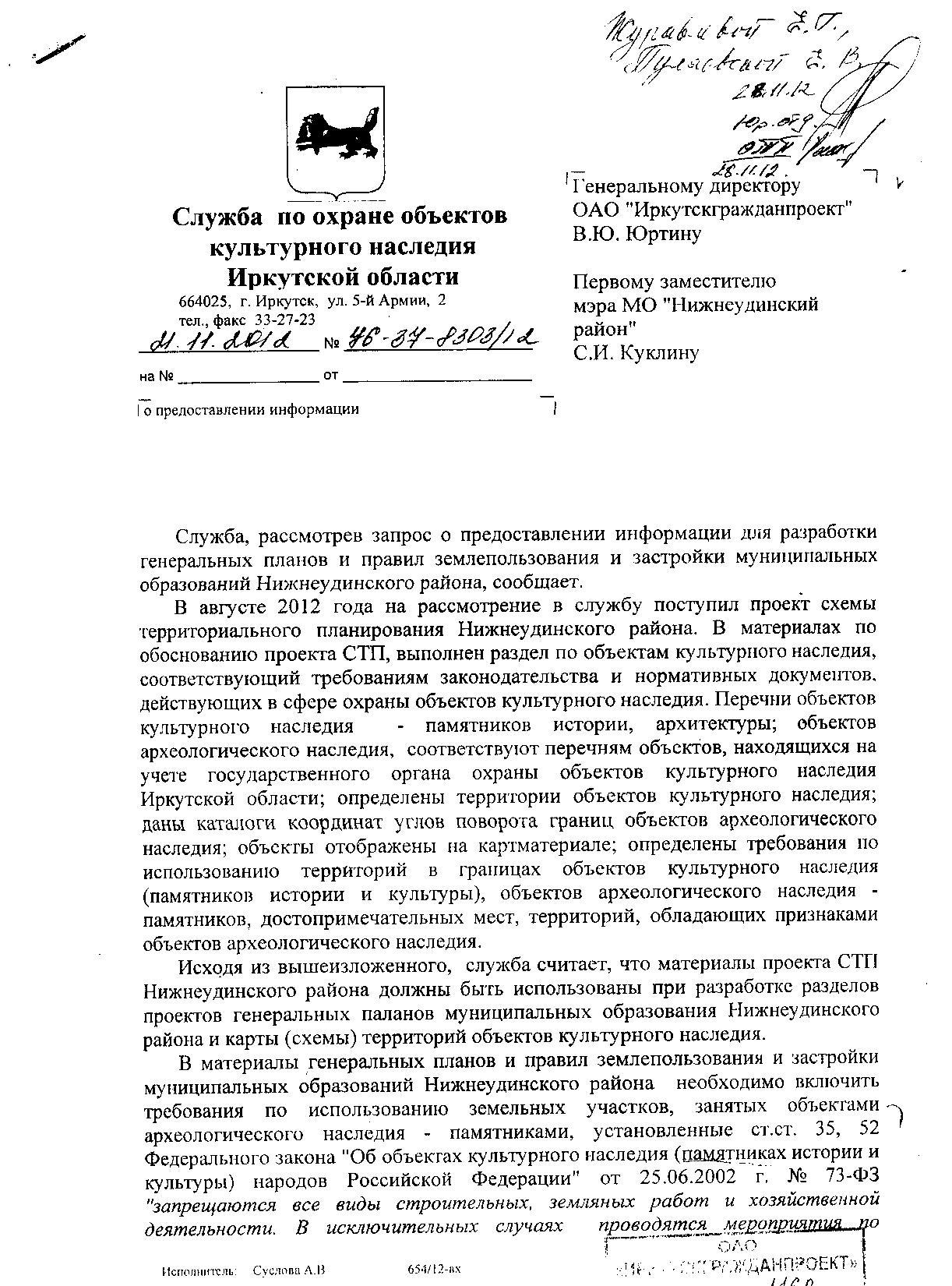 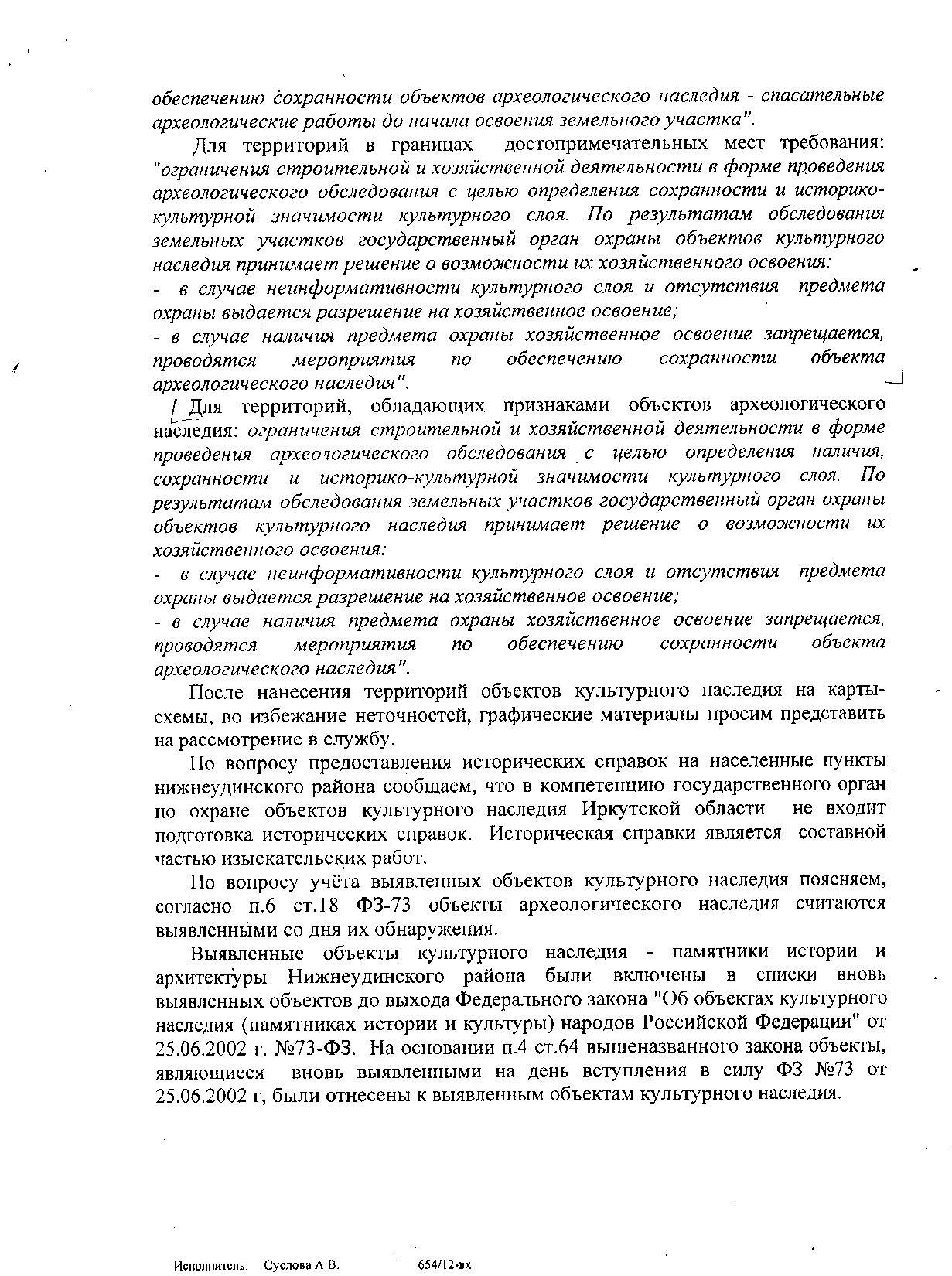 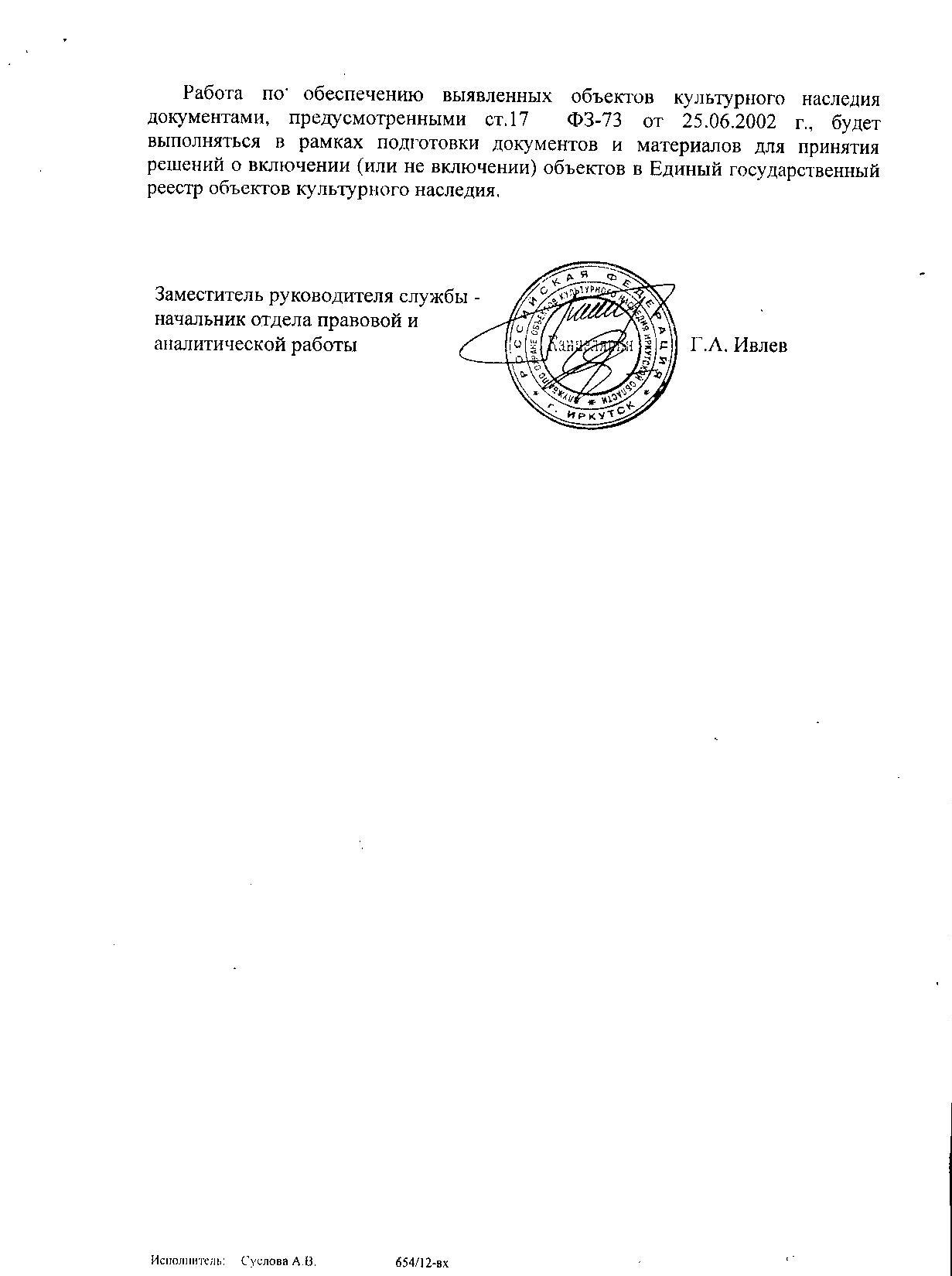 Приложение 4. Перечень земельных участков, которые включаются в границы населенных пунктов, входящих в состав поселения, с указанием категорий земель, к которым планируется отнести эти земельные участки, и целей их планируемого использования.Генеральный директорОАО  «Иркутскгражданпроект»В.Ю. ЮртинГлавный архитектор ОАО  «Иркутскгражданпроект»И.В. КозакОтдел территориального планированияОтдел территориального планированияОтдел территориального планированияНачальник Отдела территориального планированияС.Г. АлёшкинаАрхитектурная частьГлавный архитектор проектаА.С. МельниковаАрхитектор 3-й категорииЕ.Г. ЖуравлеваЭкономикаИнженер-экономистД.С. КаркавинаТранспорт, инженерная подготовкаВедущий инженерЕ.А. ЗелентГлавный инженер проектаА.А. ПлетненцоваВодоснабжение, водоотведениеГлавный специалистВ.С. ЛенденевТеплоснабжениеИнженерС.Ю. СалмановаСети электроснабжения и связиИнженерЕ.Е. АкрееваОхрана окружающей средыИнженер-экологА.А. СтепанишинаОхрана объектов культурного наследияГлавный специалистЕ.В. ПуляевскаяИТМ ГО ЧСИнженер ГО ЧСЭ.В. ЩелкановСбор исходных данныхАрхитектор 2 категорииА.В. Пономарев№НаименованиеСекретностьТекстовые материалы (разработка Генерального плана МО)Текстовые материалы (разработка Генерального плана МО)Текстовые материалы (разработка Генерального плана МО)Утверждаемая частьУтверждаемая частьУтверждаемая часть1.Том I. Положения о территориальном планированииНе секретноМатериалы по обоснованиюМатериалы по обоснованиюМатериалы по обоснованию2.Том II. Градостроительное планирование развития территорииНе секретноГрафические материалы (разработка Генерального плана МО)Графические материалы (разработка Генерального плана МО)Графические материалы (разработка Генерального плана МО)Утверждаемая частьУтверждаемая частьУтверждаемая часть3.Карта функциональных зон с отображением планируемого размещения объектов физической культуры и массового спорта, образования, здравоохранения, необходимых для осуществления полномочий органов местного самоуправления Шебертинского муниципального образования. Основной чертеж. Зоны с особыми условиями использования территории. М 1:50 000Не секретно4.Карта функциональных зон д. Большеверстовск, п. Вершина, п. ж/д ст. Шеберта, с. Даур, с. Шеберта, уч. Варяг с отображением планируемого размещения объектов физической культуры и массового спорта, образования, здравоохранения, необходимых для осуществления полномочий органов местного самоуправления Шебертинского муниципального образования. Основной чертеж. Зоны с особыми условиями использования территории. М 1:5000Не секретно5.Карта планируемого размещения объектов теплоснабжения, водоснабжения, водоотведения, электроснабжения и связи и транспортной инфраструктуры Шебертинского муниципального образования. Инженерная подготовка территории. М 1:50 000Не секретно6.Карта д. Большеверстовск, п. Вершина, п. ж/д ст. Шеберта, с. Даур, с. Шеберта, уч. Варяг с отображением планируемых объектов теплоснабжения, водоснабжения, водоотведения, электроснабжения и связи и транспортной инфраструктуры Шебертинского муниципального образования. Инженерная подготовка территории. М 1:5000 Не секретноМатериалы по обоснованиюМатериалы по обоснованиюМатериалы по обоснованию7.Карта расположения объектов местного значения Шебертинского муниципального образования. Опорный план. Зоны с особыми условиями использования территории. Территории объектов культурного наследия. М 1:50 000Не секретно8.Карта расположения объектов местного значения Шебертинского муниципального образования. Опорный план с. Шеберта, д. Большеверстовск, п. Вершина, п. ж/д ст. Шеберта, с. Даур, уч. Варяг. Зоны с особыми условиями территории. Территории объектов культурного наследия. М 1:5000Не секретноТерриториига%м²/челI. ЖИЛЫЕ ЗОНЫЗоны застройки индивидуальными жилыми домами (1-3 этажа)450,7010,8922307,7Зоны размещения объектов дошкольного образования0,4350,0012,23Зоны размещения объектов школьного и дополнительного образования6,0430,01230,9Итого в пределах жилой застройки457,1790,9052340,9II. ОБЩЕСТВЕННО-ДЕЛОВЫЕ ЗОНЫЗоны объектов делового, общественного и коммерческого назначения3,9940,00820,5Зоны размещения объектов социального, гостиничного и коммунально-бытового назначения0,6910,00143,5Зоны размещения объектов здравоохранения и санаторно-курортного лечения0,640,00133,3Зоны размещения объектов культуры и культовых зданий1,6310,00338,4Итого в пределах общественно-деловых зон6,9560,01435,6III. ПРОИЗВОДСТВЕННЫЕ И КОММУНАЛЬНЫЕ ЗОНЫЗоны размещения производственных объектов 4, 5 класса опасности11,0120,022Зоны размещения коммунальных и складских объектов5,4990,011Итого в пределах производственных и коммунальных зон16,5110,033IV. ЗОНЫ ИНЖЕНЕРНОЙ И ТРАНСПОРТНОЙ ИНФРАСТРУКТУРЗоны размещения объектов инженерной инфраструктуры1,0680,002Зоны размещения объектов транспорта208,030,412Итого в пределах зон инженерной и транспортной инфраструктуры209,0980,414V. ЗОНЫ СЕЛЬСКОХОЗЯЙСТВЕННОГО ИСПОЛЬЗОВАНИЯЗоны сельскохозяйственных угодий10325,9520,447Зоны, занятые объектами сельскохозяйственного назначения59,0080,117Итого в пределах зон сельскохозяйственного использования10384,95820,564VI. ЗОНЫ РЕКРЕАЦИОННОГО НАЗНАЧЕНИЯЗоны парков, скверов и бульваров52,3690,1036Зоны размещения объектов физической культуры и массового спорта0,2230,0004Итого в пределах зон рекреационного назначения52,5920,104VII. ЗОНЫ ПРИРОДНОГО НАЗНАЧЕНИЯЗоны природных территорий3443,4976,819Зоны, занятые лесами35081,4369,468Зоны территории болот824,4221,633Зоны водных объектов19,3240,038Итого в пределах зон природного назначения39368,67377,958VIII. ЗОНЫ СПЕЦИАЛЬНОГО НАЗНАЧЕНИЯЗоны объектов специального назначения0,2680,0005Зоны кладбищ3,7650,0075Итого в пределах зон специального назначения4,0330,008ИТОГО В ГРАНИЦАХ СЕЛЬСКОГО ПОСЕЛЕНИЯ50500100258576,5Населенные пункты1-этажные1-этажные1-этажные1-этажные1-этажные1-этажные1-этажные1-этажные1-этажные1-этажные1-этажные1-этажныеитогоитогоВсего, тыс. м2 Населенные пункты1-квартирные1-квартирные1-квартирные2-квартирные2-квартирные2-квартирные3-квартирные3-квартирные3-квартирные4-квартирные4-квартирные4-квартирныеитогоитогоВсего, тыс. м2 Населенные пунктыкапитальные, домовдеревянные, домовитогокапитальные, домовдеревянные, домовитогокапитальные, домовдеревянные, домовитогокапитальные, домовдеревянные, домовитогокапитальные, домовдеревянные, домовВсего, тыс. м2 д.Большеверстовск404066462,647п.Вершина5050818155221383,622п ж/д ст.Шеберта132132111111111452,4025с.Даур11311311111242,398с.Шеберта15515535351904,029уч.Варяг112230,084Всего04914910146146066033064615,1825%07676022,622,600,90,900,50,50100100№ п/пОбъектыЕдиница измеренияЕдиница измеренияНорматив-ная обеспечен-ностьВместимость (пропускная способность)ОбеспеченностьОбеспеченность№ п/пОбъектыЕдиница измеренияЕдиница измеренияНорматив-ная обеспечен-ностьВместимость (пропускная способность)на 1000 жит.% к норма-тивуДетские учрежденияДетские учрежденияДетские учрежденияДетские учрежденияДетские учрежденияДетские учрежденияДетские учреждения1Детские дошкольные учрежденияместоместо49954999,32Общеобразовательные школыместоместо116270138119,23Учреждения доп. обр.местоместо11,6000410% общего количества школьниковместоместо11,6000Учреждения здравоохраненияУчреждения здравоохраненияУчреждения здравоохраненияУчреждения здравоохраненияУчреждения здравоохраненияУчреждения здравоохраненияУчреждения здравоохранения5Стационарыкойкакойка13,4712564475,26Поликлиники, амбулаториипосещ. в сменупосещ. в смену18,155729160,87Станции скорой помощиавтомобильавтомобиль1 на 10 тыс. чел.0008Молочные кухнипорция в сутки на 1 ребенкапорция в сутки на 1 ребенка390009Раздаточные пункты молочных кухоньм2 на ребенкам2 на ребенка0,300010Аптекиобъектобъект1 на 10 тыс. жит.11 на 1,953 тыс. чел.100Физкультурно-спортивные сооруженияФизкультурно-спортивные сооруженияФизкультурно-спортивные сооруженияФизкультурно-спортивные сооруженияФизкультурно-спортивные сооруженияФизкультурно-спортивные сооруженияФизкультурно-спортивные сооружения11Спортивные залым2 площади пола на 1 тыс. чел.м2 площади пола на 1 тыс. чел.60-80265,7136226,712Территория спортивных сооруженийга на 1 тыс. чел.га на 1 тыс. чел.0,7-0,900013Бассейны крытые и открытыем2 зеркала водым2 зеркала воды20-25000Учреждения культуры и искусстваУчреждения культуры и искусстваУчреждения культуры и искусстваУчреждения культуры и искусстваУчреждения культуры и искусстваУчреждения культуры и искусстваУчреждения культуры и искусства14Клубные учреждения**местмест80690353441,615Городские массовые библиотекитыс. ед. хранениятыс. ед. хранения4,5-7,535,48718403,8Предприятия торговли, общественного питания и бытового обслуживанияПредприятия торговли, общественного питания и бытового обслуживанияПредприятия торговли, общественного питания и бытового обслуживанияПредприятия торговли, общественного питания и бытового обслуживанияПредприятия торговли, общественного питания и бытового обслуживанияПредприятия торговли, общественного питания и бытового обслуживанияПредприятия торговли, общественного питания и бытового обслуживания16Магазиным2 на 1 тыс. чел.м2 торг. площади335725,0371123,7Магазиным2 на 1 тыс. чел.м2 торг. площади335725,0371123,717Рыночные комплексыРыночные комплексыто же24-4000018Предприятия общественного питанияПредприятия общественного питанияместо40753896,019Предприятия непосредственного бытового обслуживанияПредприятия непосредственного бытового обслуживаниярабочее место5000Предприятия и учреждения коммунального обслуживанияПредприятия и учреждения коммунального обслуживанияПредприятия и учреждения коммунального обслуживанияПредприятия и учреждения коммунального обслуживанияПредприятия и учреждения коммунального обслуживанияПредприятия и учреждения коммунального обслуживанияПредприятия и учреждения коммунального обслуживания20Прачечные самообслуживанияПрачечные самообслуживаниякг белья в смену2000021Химчистки самообслуживанияХимчистки самообслуживаниякг вещей в смену1,200022Банимест на 1 тыс. чел.место500023ГостиницыГостиницыместо6000Кредитно-финансовые учреждения и предприятия связиКредитно-финансовые учреждения и предприятия связиКредитно-финансовые учреждения и предприятия связиКредитно-финансовые учреждения и предприятия связиКредитно-финансовые учреждения и предприятия связиКредитно-финансовые учреждения и предприятия связиКредитно-финансовые учреждения и предприятия связи24Отделения связиОтделения связиобъект1 на 9-2521 на 0,9765 тыс. чел.10024Отделения связиОтделения связиобъекттыс. чел.21 на 0,9765 тыс. чел.10025Отделения банков, операционная кассаОтделения банков, операционная кассаобъект1 на 10-30 тыс. чел.000Населенные пунктыНаселение (тыс. чел.)Общеобразовательные школы, местДошкольные учреждения, местМагазины, м² торговой площадиПредприятия общепита, местОтделения банков, объектовОтделения связи, объектовд. Большеверстовск0,1255п. Вершина0,5426060150351п ж/д ст. Шеберта0,344106с. Даур0,3460124с. Шеберта0,60515035290401уч. Варяг0,002Всего по поселению1,953270957257502Наименование предприятийСпецифика деятельности предприятийКФХ «Петров С.А.»ЖивотноводствоКФХ «Анищенко В.В.»ЖивотноводствоКФХ «Савицкий Н.Н.»ЖивотноводствоКФХ «Никулин В.И.»ЖивотноводствоСКХ «Заря»Сельское хозяйствоСвалкаСкладирование ТБО№НаименованиеМесторасположениеЦелевое назначение и вид работЛицензия на недропользованиеЛицензия на недропользованиеЛицензия на недропользованиеЛицензия на недропользование№НаименованиеМесторасположениеЦелевое назначение и вид работ№владелецСрок действияСрок действия№НаименованиеМесторасположениеЦелевое назначение и вид работ№владелецНач.Оконч.1скв. 512ст. ШебертаДобыча питьевых подземных водИРК02001ВЭОАО «РЖД»23.03.200401.08.2027скв. 365ОпределениеХарактеристикаОзелененные полосы вдоль улиц и дорогТерритория специального назначения, предназначенная для защиты пешеходов, застройки и окружающей среды от воздействия транспорта.КладбищеОзелененная территория специального назначения, выполняющая роль ритуального парка населенного пункта.Технические зоныОзелененная территория специального назначения, выполняющая охранные функции с ограничением хозяйственной деятельности. Санитарные полосыСанитарные полосы отчуждения создаются для магистральных трубопроводов (газо- и нефтепроводов), транспортных коммуникаций (автодорог республиканского значения, железных дорог), высоковольтных линий.Территории (участки) объектовУровень озеленения (максимальная площадь озеленения), % от общей площади объектаМинимальная норма озеленения, м2/человекаТерритории (участки) объектовТребуемый*Минимальная норма озеленения, м2/человекаПридомовые605,0 – 7,0Дошкольные детские учреждения500,7 – 1,2Школы400,9 – 1,5Лечебные учреждения501,2Культурно-просветительные учреждения600,8ПромпредприятияОриентировочно  на работающегоГрадообразующие отраслиИсходный годИсходный год1 очередь1 очередьРасчетный срокРасчетный срокГрадообразующие отрасли2012г2012г2022г2022г2032г2032гГрадообразующие отраслитыс. чел.%тыс. чел.%тыс. чел.Промышленность0,02510,20,042140,05315,73Обрабатывающие производства000,00620,012,97Транспорт и связь0,0520,410,06120,330,06920,47Сельское хозяйство0,09739,590,1136,670,11534,12Лесное хозяйство0,07329,80,081270,0926,71Всего0,2451000,31000,337100Сфера нематериального производства или сфера услугИсходный год 2012г1 очередь 2022гРасчетный срок 2032гтыс. чел.тыс. чел.тыс. чел.Жилищно-коммунальное хозяйство и бытовое обслуживание00,0030,005Просвещение и дошкольное воспитание0,0550,0660,075Культура 0,0210,0340,041Здравоохранение и социальная защита0,1050,1130,118Розничная торговля и общественное питание0,0750,0830,091Управление, безопасность, финансы, страхование0,0030,0060,008Прочие0,0080,0110,013Всего:0,2670,3160,3512012г2022г2032гСамодеятельное население0,5120,6190,693в т. ч. производственная сфера0,2450,30,337непроизводственная сфера0,2670,3160,351индивидуальная трудовая деятельность00,0030,005№ п/пНаименование2012г2022г2032г1д. Большеверстовск1201271332п. Вершина5425635823п ж/д ст. Шеберта3443573674с. Даур3403523625с. Шеберта6056326576уч. Варяг222Итого195320332103Год200120022003200420052006200720082009201020112012Численность постоянного населения на начало года*257026122405237724032502246922132219221921801953Родилось, чел.-------1220151220Рождаемость (на 1000 жит.)-------5,429,016,765,5010,24Умерло, чел.-------1512172432Смертность (на 1000 жит.)-------6,785,417,6611,0116,39Естественный прирост (убыль), чел.--------38-2-12-12Естественный прирост (убыль) на 1000 жит.--------14-1-6-6Прибыло, чел.-------115781849884Выбыло, чел.-------10046655783Механический прирост (убыль) чел.-------1532119411Прирост (убыль) чел.-------124011729-11Прирост (убыль) тыс. чел.-------5,4218,0352,7313,30-5,63Возрастные группыПо данным текущего учетаПрогнозВозрастные группы2012 год2015 год2025 годлица моложе трудоспособного возраста (0-15 лет)1816,816,5лица в трудоспособном возрасте (мужчины 16-59 лет; женщины 16-54 года)5049,548,9лица старше трудоспособного возраста (мужчины 60 лет и старше; женщины 55 лет и старше)3233,734,6Итого:100100100Расчет трудовых ресурсов2012г2012г2022г2022г2032г2032гРасчет трудовых ресурсовтыс. чел.%тыс. чел.%тыс. чел.%Население всего1,9531002,0331002,103100Состав трудовых ресурсовНаселение в трудоспособном возрасте1,08555,561,08153,171,14354,35Работающие лица старших и младших возрастов0,0050,260,0160,790,020,95Трудовые ресурсы всего1,0955,811,09753,961,16355,3Использование трудовых ресурсовработающее население0,51226,220,61930,440,69332,95учащиеся в трудоспособном возрасте, обучающиеся с отрывом от производства0,073,580,0211,030,0291,38трудоспособные лица, не занятые в экономике*0,46723,910,45722,480,44120,97Трудовая структура2012г2012г2022г2022г2032г2032гТрудовая структуратыс. чел.%тыс. чел.%тыс. чел.%Самодеятельное население0,51226,220,61930,450,69332,95в т. ч. производственная сфера0,24512,540,314,760,33716,02          непроизводственная сфера0,26713,670,31615,540,35116,69           в т.ч. индивидуальная трудовая деятельность000,0030,150,0050,24Несамодеятельное население1,44173,781,41469,551,4167,05Население, всего:1,9531002,0331002,103100№Населенный пунктПлощадь селитебной территории нас. п., гаПлощадь нас. п. в проектируемых границах, гаПримечание1.Поселок Вершина81,31149,40Перечень земельных участков, которые включаются в границы или исключаются из границ населенных пунктов, представлен в Приложении №4.2.Поселок ж/д ст. Шеберта160,84266,04Перечень земельных участков, которые включаются в границы или исключаются из границ населенных пунктов, представлен в Приложении №4.3.Село Даур144,79265,41Перечень земельных участков, которые включаются в границы или исключаются из границ населенных пунктов, представлен в Приложении №4.4.Село Шеберта195,24407,81Перечень земельных участков, которые включаются в границы или исключаются из границ населенных пунктов, представлен в Приложении №4.5.Участок Варяг3,513,51Перечень земельных участков, которые включаются в границы или исключаются из границ населенных пунктов, представлен в Приложении №4.6Деревня Большеверстовск45,62113,86Перечень земельных участков, которые включаются в границы или исключаются из границ населенных пунктов, представлен в Приложении №4.№ п/пНаименование населенного пунктаУчастки для расширения населенного пунктаза счет земель лесного фонда:га1.с. Даур- местоположение: Нижнеудинское лесничество, Нижнеудинское участковое лесничество; - целевое назначение: эксплуатационные леса;- категория: эксплуатационные леса;-цели планируемого использования: земли населенных пунктов.58,52.д. Большеверстовск- местоположение: Нижнеудинское лесничество, Нижнеудинское участковое лесничество; - целевое назначение: эксплуатационные леса;- категория: эксплуатационные леса;-цели планируемого использования: земли населенных пунктов.47,63.с. Шеберта- местоположение: Нижнеудинское лесничество, Нижнеудинское участковое лесничество; - целевое назначение: эксплуатационные леса;- категория: эксплуатационные леса;-цели планируемого использования: земли населенных пунктов.55,2Наименование участкаПо кол-ву главных путейНаличие электрификацииСредства автоматикиТайшет – ЧеремховоДвухпутныйЭлектрифицированныйАвтоблокировка№п/пОтделение дорогиСтанцииТип станцииКлассстанцииКилометражТранссибирская железнодорожная магистральТранссибирская железнодорожная магистральТранссибирская железнодорожная магистральТранссибирская железнодорожная магистральТранссибирская железнодорожная магистраль1ИркутскоеВершинао.п.-47412ИркутскоеШебертаПромежуточная547433Иркутскоео.п.-47464Иркутское4751кмо.п.-4751НаименованиеАдресОбъем храненияПримечаниеАЗС ЗАО "Иркутскнефтепродукт"Нижнеудинский районст. Шеберта66,5ДТ, бензинНаселенные пунктыРасстояние до с. Шеберта, кмдеревня Большеверстовск6поселок Вершина4п. ж/д ст. Шеберта1село Даур18участок Варяг17№ п/пНаименование автомобильных дорогПротяженность, кмПрисваиваемые идентификационные номера№ п/пНаименование автомобильных дорог1256Село ШебертаСело ШебертаСело Шеберта1Улица Трактовая3,625-228-843 ОП МП 12Улица Колхозная1,125-228-843 ОП МП 23Улица Новая1,225-228-843 ОП МП 34Улица Новая подстанция0,625-228-843 ОП МП 45Улица Школьная 0,725-228-843 ОП МП 56Переулок Больничный0,525-228-843 ОП МП 6Итого:7,7поселок железнодорожной станции Шебертапоселок железнодорожной станции Шебертапоселок железнодорожной станции Шеберта7Улица Привокзальная2,825-228-843 ОП МП 78Улица Советская3,025-228-843 ОП МП 89Улица Дружбы2,825-228-843 ОП МП 910Улица Лесная0,925-228-843 ОП МП 1011Улица Южная1,125-228-843 ОП МП 11Итого:10,6поселок Вершинапоселок Вершинапоселок Вершина12Улица Московская1,725-228-843 ОП МП 1213Улица Новая1,325-228-843 ОП МП 1314Улица Школьная0,925-228-843 ОП МП 1415Улица Лесная0,825-228-843 ОП МП 1516Улица Березовая роща0,625-228-843 ОП МП 1617Улица Железнодорожная0,825-228-843 ОП МП 17Итого:6,1село Даурсело Даурсело Даур18Улица Советская3,525-228-843 ОП МП 1819Улица Солнечная1,225-228-843 ОП МП 19Итого:4,7село Большеверстовсксело Большеверстовсксело Большеверстовск20Улица Советская1,525-228-843 ОП МП 20участок Варягучасток Варягучасток Варяг21Улица Железнодорожная0,625-228-843 ОП МП 21ИТОГО ВСЕГО:31,2№ ПоказателиЕдиница измеренияДанные на .1Общее протяжение уличной сетикм31,22Общая площадь уличной сетитыс. кв. м1872003Плотность улично-дорожной сетикм/км24Площадь застроенной территориикм2Населенный пунктПоказателиЕд. изм.Кол-воРеконструкция  I оч.СтроительствоСтроительствоНаселенный пунктПоказателиЕд. изм.Кол-воРеконструкция  I оч.I оч.Р.Сд. БольшеверстовскПротяженность улично-дорожной сети, всегокм3,271,521,75д. Большеверстовскулиц в жилой застройке, второстепенныхкм3,271,521,75п. ВершинаПротяженность улично-дорожной сети, всегокм9,865,612,122,13п. Вершинаглавных улицкм1,991,99п. Вершинаулиц в жилой застройке, второстепенныхкм7,873,622,122,13п ж\д ст ШебертаПротяженность улично-дорожной сети, всегокм13,106,172,514,42п ж\д ст Шебертаглавных улицкм3,793,79п ж\д ст Шебертаулиц в жилой застройке, второстепенныхкм8,732,382,513,84п ж\д ст Шебертапроездовкм0,580,58c. ДаурПротяженность улично-дорожной сети, всегокм5,983,512,47c. Даурглавных улицкм3,513,51c. Даурулиц в жилой застройке, второстепенныхкм2,472,47с. ШебертаПротяженность улично-дорожной сети, всегокм13,6410,571,291,78с. Шебертаулиц в жилой застройке, второстепенныхкм13,6410,571,291,78Планировочные районыНаселение, тыс. чел.Норма водопотребления, л/сутна человекаКоэффициент напромышленные нуждыКоэффициент суточной неравномерностиРасчетное водопотребление, м3/сутНорма расхода воды на пожаротушение, л/сРасчетный расход воды на пожаротушение, м3Аварийный запас, м3Общий неприкосновенный запас в резервуарах, м3д. Большеверстовск0,1331501,11,328,533чх1х554458д. Вершина0,5821501,11,3124,843чх1х5541670п ж/д ст. Шеберта0,3671501,11,378,723чх1х5541064с. Даур0,3621501,11,3132,993чх1х5541771с. Шеберта0,6571501,11,3140,933чх1х5541872уч. Варяг0,0021501,11,30,4293чх1х554155Итого2,1031501,11,3506,443чх1х532466390Населенные пунктыКоличество и объем резервуаров чистой воды (противопожарных) м³д. Большеверстовск2х50д. Вершина2х50п ж/д ст. Шеберта2х50с. Даур2х50с. Шеберта2х50уч. Варяг2х50Итого:12х50Наименование населенного пунктаОбъекты строительства 1 очередиОбъекты строительства 1 очередиОбъекты строительства 1 очередиОбъекты строительства на расчетный срокНаименование населенного пунктаПодземный водозабор с очистными сооружениями и насосной станцией 2 подъема, м³/сутРезервуары чистой воды, м³Водопровод, км.Водопровод, км.д. Большеверстовск28,532х502d=100=0.9562d=100=0.939д. Вершина124,842х50d=100=1.0142d=150=0.184d=100=2.963п ж/д ст. Шеберта78,722х502d(за границей)=200=0.6252d=100=0.882D=100=3.1202d=100=1.892с. Даур132,992х502d=100=3.634-с. Шеберта140,932х502d=150=1.016d=100=1.963d=150=1.3132d=100=0.1162d=100=1.473уч. Варяг0,4292х502d=100=0.458-№МесторасположениеМощность1Котельная МОУ СОШ п. Вершина, ул. Школьная, 10,9 Гкал/час2Котельная больницы с. Шеберта, ул. Трактовая, 11,2 Гкал/час3Котельная МОУ СОШ с. Шеберта, ул. Школьная, 20,6 Гкал/час4Котельная МОУ СОШ д. Даур, ул. Советская, 70,3 Гкал/час№п.пНаименование ПССистеманапряжений,кВКоличество и установленнаямощностьтрансформаторов,МВАНагрузка ПС по контрольному замеру, МВтНагрузка ПС по контрольному замеру, МВтНагрузка ПС по контрольному замеру, МВт№п.пНаименование ПССистеманапряжений,кВКоличество и установленнаямощностьтрансформаторов,МВАВсего по ПСНа шинах6-10кВНа шинах6-10кВ для нужд Шебертинского МО1Шеберта110/35/1010+6,32,982,981,09№ПериодСовмещённый максимум нагрузок на шинах 6-10кВ ПС, МВтПрирост нагрузок к существующему положениюПрирост нагрузок к существующему положению№ПериодСовмещённый максимум нагрузок на шинах 6-10кВ ПС, МВтМВт%1Существующее положение1,092Первая очередь2,441,351233Расчетный срок3,681,35+1,24237Населенный пунктПротяженность линии, количество ТПп. Вершина - ВЛ-0,4кВ7,8кмТП10/0,4кВ1штНаселенный пунктВвод жильяВвод жильяНагрузка соцкультбыта с учетом отопленияИтогоНаселенный пункт1-2 усадебные (коттеджи)1-2 усадебные (коттеджи)Нагрузка соцкультбыта с учетом отопленияИтогоНаселенный пункткол-во коттеджейкВткВткВтд. Большеверстовск460-60п. Вершина1928570355п. ж/д станции Шеберта13195-195с. Даур16240100340с. Шеберта2233070400уч. Варяг----итого7411102401350Населенный пунктВвод жильяВвод жильяНагрузка соцкультбыта с учетом отопленияИтогоНаселенный пункт1-2 усадебные (коттеджи)1-2 усадебные (коттеджи)Нагрузка соцкультбыта с учетом отопленияИтогоНаселенный пункткол-во коттеджейкВткВткВтд. Большеверстовск345348п. Вершина16240-240п. ж/д станции Шеберта13195-195с. Даур11165110275с. Шеберта22330160490уч. Варяг----итого659752731248Наименование ПССистеманапряжений,кВМощностьтрансформа-торов, МВАМощностьтрансформа-торов, МВАСовмещенный максимум нагрузок на шинах ПС, МВтСовмещенный максимум нагрузок на шинах ПС, МВтСовмещенный максимум нагрузок на шинах ПС, МВтСовмещенный максимум нагрузок на шинах ПС, МВтСовмещенный максимум нагрузок на шинах ПС, МВтСовмещенный максимум нагрузок на шинах ПС, МВтНаименование ПССистеманапряжений,кВМощностьтрансформа-торов, МВАМощностьтрансформа-торов, МВАСуществ. нагрузка с учетом договоров и ТУСуществ. нагрузка с учетом договоров и ТУПервая очередьПервая очередьРасчетный срокРасчетный срокНаименование ПССистеманапряжений,кВсущ.проект. 2022г(2032г)всего на ПСна шинах 6-10кВприростна шинах6-10кВприростна шинах6-10кВШеберта110/35/1010+6,310+6,312,981,851,35+ 0,562+ 1,4235,181,24+ 0,252+ 1,3438,01Адрес АТСТип АТСМонтированная емкость, №№Используемая емкость, №№Емкость, имеющая выход на АМТС, №№АТС211 п. Вершина,ул. Московская, 32МС 240482248Населенный пунктЧисленность населения существующая, чел.Численность населения на расчетный срок, чел.Прирост населения,  чел.Потребность в телефонных номерахд. Большеверстовск120133135п. Вершина5425824010п.ж/д ст. Шеберта344367238с. Даур340362228с. Шеберта6056575219уч. Варяг22--Итого1953210315050Объекты соцкультбытап. Вершинас. Даурс. ШебертаДетсад1х20 (1)Кафе1х20 (1)Библиотека1х10т. (1)Предприятие бытового обслуживания1х5 (1)Итого112Объекты соцкультбытас. Даурс. ШебертаДетсад1х20 (1)ФАП1х25 (1)Клуб1х150 (1)Гостиница1х10 (1)Итого13Населенные пунктыСуществующий жилищный фондУбыль жилищного фонда по техническому состоянию с количеством этажейУбыль жилищного фонда по техническому состоянию с количеством этажейУбыль жилищного фонда по техническому состоянию с количеством этажейУбыль жилищного фонда по техническому состоянию с количеством этажейУбыль пригодного для проживания жилищного фонда с количеством этажей под организацию санитарно-защитных и водоохранных зонУбыль пригодного для проживания жилищного фонда с количеством этажей под организацию санитарно-защитных и водоохранных зонУбыль пригодного для проживания жилищного фонда с количеством этажей под организацию санитарно-защитных и водоохранных зонУбыль пригодного для проживания жилищного фонда с количеством этажей под организацию санитарно-защитных и водоохранных зонУбыль всегоСохраняемый опорный жилищный фондНаселенные пунктыСуществующий жилищный фонд123-5всего123-5всегоУбыль всегоСохраняемый опорный жилищный фондд.Большеверстовск2,6470,1560,1560,1562,491п.Вершина3,6220,2660,2660,2663,356п.ж/д ст.Шеберта2,40250,2160,2160,2162,1865с.Даур2,3980,2560,2560,420,420,6761,722с.Шеберта4,0290,280,280,070,070,353,679уч.Варяг0,084---0,084Итого15,18251,1741,1740,490,491,66413,5185Населенные пунктыСуществующий жилищный фондСохраняемый опорный жилищный фонд с количеством этажейСохраняемый опорный жилищный фонд с количеством этажейСохраняемый опорный жилищный фонд с количеством этажейСохраняемый опорный жилищный фонд с количеством этажейПроектируемый жилищный фонд с количеством этажейПроектируемый жилищный фонд с количеством этажейПроектируемый жилищный фонд с количеством этажейПроектируемый жилищный фонд с количеством этажейВсего по проектуНаселение, тыс. чел.Населенные пунктыСуществующий жилищный фонд123-5итого123-5итогоВсего по проектуНаселение, тыс. чел.д.Большеверстовск2,6472,4912,4910,430,432,9210,127п.Вершина3,6223,3563,3561,7111,7115,0670,563п.ж/д ст.Шеберта2,40252,18652,18651,21551,21553,4020,357с.Даур2,3981,7221,7221,4461,4463,1680,352с.Шеберта4,0293,6793,6792,0092,0095,6880,632уч.Варяг0,0840,0840,084--0,0840,002Итого15,182513,518513,51856,81156,811520,332,033ОбъектыУчастки застройки с численностью населения (тыс. чел.)Участки застройки с численностью населения (тыс. чел.)Участки застройки с численностью населения (тыс. чел.)Участки застройки с численностью населения (тыс. чел.)Участки застройки с численностью населения (тыс. чел.)Участки застройки с численностью населения (тыс. чел.)ВсегоОбъектыд. Большеверстовскп. Вершинап ж/д ст. Шебертас. Даурс. Шебертауч. ВарягШебертинское МООбъекты0,1270,5630,3570,3520,6320,0022,033ДЕТСКИЕ УЧРЕЖДЕНИЯДЕТСКИЕ УЧРЕЖДЕНИЯДЕТСКИЕ УЧРЕЖДЕНИЯДЕТСКИЕ УЧРЕЖДЕНИЯДЕТСКИЕ УЧРЕЖДЕНИЯДЕТСКИЕ УЧРЕЖДЕНИЯДЕТСКИЕ УЧРЕЖДЕНИЯДЕТСКИЕ УЧРЕЖДЕНИЯОбщеобразовательные школыНорматив - 120 мест/1000 жит.Потребность, мест15684342760244Существующие объекты-60-60150-270Дополнительная потребность15843--066Предложения по размещениюДетские дошкольные учрежденияНорматив - 50 мест/1000 жит.Потребность, мест6,3528,1517,8517,631,60,1101,65Существующие объекты-60--35-95Дополнительная потребность6,35-17,8517,6-0,141,9Предложения по размещению2020УЧРЕЖДЕНИЯ ЗДРАВООХРАНЕНИЯУЧРЕЖДЕНИЯ ЗДРАВООХРАНЕНИЯУЧРЕЖДЕНИЯ ЗДРАВООХРАНЕНИЯУЧРЕЖДЕНИЯ ЗДРАВООХРАНЕНИЯУЧРЕЖДЕНИЯ ЗДРАВООХРАНЕНИЯУЧРЕЖДЕНИЯ ЗДРАВООХРАНЕНИЯУЧРЕЖДЕНИЯ ЗДРАВООХРАНЕНИЯУЧРЕЖДЕНИЯ ЗДРАВООХРАНЕНИЯСтационарыНорматив - 13,47 коек/1000 жит.Потребность, мест28559027Существующие объекты----125-125Дополнительная потребность2855-019Предложения по размещениюПоликлиники, амбулаторииНорматив - 18,15 посещений в смену/1000 жит.Потребность, мест2106611037Существующие объекты72525--57Дополнительная потребность--6-11017Предложения по размещениюСтанции скорой помощиНорматив - 1 автомобиль/1000 жит.Потребность, мест----1-1Существующие объекты-------Дополнительная потребность----1-1Предложения по размещениюМолочные кухниНорматив - 37* порций в сутки/1000 жит.Потребность, м2 общей площади4,69920,83113,20913,02423,3840,07475,221Существующие объекты-------Дополнительная потребность4,69920,83113,20913,02423,3840,07475,221Предложения по размещениюАптекиНорматив - 1объект /10000 жит.Потребность, м2 общей площади----1-1Существующие объекты----1-1Дополнительная потребность-------Предложения по размещениюФИЗКУЛЬТУРНО-СПОРТИВНЫЕ СООРУЖЕНИЯФИЗКУЛЬТУРНО-СПОРТИВНЫЕ СООРУЖЕНИЯФИЗКУЛЬТУРНО-СПОРТИВНЫЕ СООРУЖЕНИЯФИЗКУЛЬТУРНО-СПОРТИВНЫЕ СООРУЖЕНИЯФИЗКУЛЬТУРНО-СПОРТИВНЫЕ СООРУЖЕНИЯФИЗКУЛЬТУРНО-СПОРТИВНЫЕ СООРУЖЕНИЯФИЗКУЛЬТУРНО-СПОРТИВНЫЕ СООРУЖЕНИЯФИЗКУЛЬТУРНО-СПОРТИВНЫЕ СООРУЖЕНИЯСпортивные залыНорматив -  общей площади /1000 жит.Потребность, м2 общей площади7,6233,7821,4221,1237,920,12121,98Существующие объекты----265,7-265,7Дополнительная потребность7,6233,7821,4221,12-0,1284,06Предложения по размещениюТерритория спортивных сооруженийНорматив -   общей площади /1000 жит.Потребность, м2 общей площади0,08890,39410,24990,24640,44240,00141,4231Существующие объекты-------Дополнительная потребность0,08890,39410,24990,24640,44240,00141,4231Предложения по размещению1 площадка1 площадкаУЧРЕЖДЕНИЯ КУЛЬТУРЫ И ИСКУССТВАУЧРЕЖДЕНИЯ КУЛЬТУРЫ И ИСКУССТВАУЧРЕЖДЕНИЯ КУЛЬТУРЫ И ИСКУССТВАУЧРЕЖДЕНИЯ КУЛЬТУРЫ И ИСКУССТВАУЧРЕЖДЕНИЯ КУЛЬТУРЫ И ИСКУССТВАУЧРЕЖДЕНИЯ КУЛЬТУРЫ И ИСКУССТВАУЧРЕЖДЕНИЯ КУЛЬТУРЫ И ИСКУССТВАУЧРЕЖДЕНИЯ КУЛЬТУРЫ И ИСКУССТВАКлубные учрежденияНорматив - 80 мест /1000 жит.Потребность, м2 общей площади10452928510163Существующие объекты40200-100350-340Дополнительная потребность--29--029Предложения по размещениюМассовые библиотекиНорматив - 4,5 тыс. ед. хран./1000 жит.Потребность тыс. д. хран.0,57152,53351,60651,5842,8440,0099,1485Существующие объекты-9,107-12,114,28-35,487Дополнительная потребность0,5715-1,6065--0,0092,187Предложения по размещению1010ПРЕДПРИЯТИЯ ТОРГОВЛИ, ОБЩЕСТВЕННОГО ПИТАНИЯ, БЫТОВОГО ОБСЛУЖИВАНИЯПРЕДПРИЯТИЯ ТОРГОВЛИ, ОБЩЕСТВЕННОГО ПИТАНИЯ, БЫТОВОГО ОБСЛУЖИВАНИЯПРЕДПРИЯТИЯ ТОРГОВЛИ, ОБЩЕСТВЕННОГО ПИТАНИЯ, БЫТОВОГО ОБСЛУЖИВАНИЯПРЕДПРИЯТИЯ ТОРГОВЛИ, ОБЩЕСТВЕННОГО ПИТАНИЯ, БЫТОВОГО ОБСЛУЖИВАНИЯПРЕДПРИЯТИЯ ТОРГОВЛИ, ОБЩЕСТВЕННОГО ПИТАНИЯ, БЫТОВОГО ОБСЛУЖИВАНИЯПРЕДПРИЯТИЯ ТОРГОВЛИ, ОБЩЕСТВЕННОГО ПИТАНИЯ, БЫТОВОГО ОБСЛУЖИВАНИЯПРЕДПРИЯТИЯ ТОРГОВЛИ, ОБЩЕСТВЕННОГО ПИТАНИЯ, БЫТОВОГО ОБСЛУЖИВАНИЯПРЕДПРИЯТИЯ ТОРГОВЛИ, ОБЩЕСТВЕННОГО ПИТАНИЯ, БЫТОВОГО ОБСЛУЖИВАНИЯМагазины Норматив - 335 м2 торг. площади /1000 жит.Потребность, м2 торг. площади38,1168,9107,1105,6189,60,6609,9Существующие объекты55150106124290-725Дополнительная потребность-18,91,1--0,620,6Предложения по размещениюПредприятия общественного питанияНорматив - 40 мест/1000 жит.Потребность, мест523141425081Существующие объекты-35--40-75Дополнительная потребность5-1414-033Предложения по размещению2020ПРЕДПРИЯТИЯ КОММУНАЛЬНОГО ОБСЛУЖИВАНИЯПРЕДПРИЯТИЯ КОММУНАЛЬНОГО ОБСЛУЖИВАНИЯПРЕДПРИЯТИЯ КОММУНАЛЬНОГО ОБСЛУЖИВАНИЯПРЕДПРИЯТИЯ КОММУНАЛЬНОГО ОБСЛУЖИВАНИЯПРЕДПРИЯТИЯ КОММУНАЛЬНОГО ОБСЛУЖИВАНИЯПРЕДПРИЯТИЯ КОММУНАЛЬНОГО ОБСЛУЖИВАНИЯПРЕДПРИЯТИЯ КОММУНАЛЬНОГО ОБСЛУЖИВАНИЯПРЕДПРИЯТИЯ КОММУНАЛЬНОГО ОБСЛУЖИВАНИЯБаниНорматив - 5 рабочих мест/1000 жит.Потребность, мест13223010Существующие объекты-------Дополнительная потребность13223010Предложения по размещениюГостиницыНорматив - 6 рабочих мест/1000 жит.Потребность, мест13224012Существующие объекты-------Дополнительная потребность13224012Предложения по размещениюКРЕДИТНО-ФИНАНСОВЫЕ УЧРЕЖДЕНИЯ И ПРЕДПРИЯТИЯ СВЯЗИКРЕДИТНО-ФИНАНСОВЫЕ УЧРЕЖДЕНИЯ И ПРЕДПРИЯТИЯ СВЯЗИКРЕДИТНО-ФИНАНСОВЫЕ УЧРЕЖДЕНИЯ И ПРЕДПРИЯТИЯ СВЯЗИКРЕДИТНО-ФИНАНСОВЫЕ УЧРЕЖДЕНИЯ И ПРЕДПРИЯТИЯ СВЯЗИКРЕДИТНО-ФИНАНСОВЫЕ УЧРЕЖДЕНИЯ И ПРЕДПРИЯТИЯ СВЯЗИКРЕДИТНО-ФИНАНСОВЫЕ УЧРЕЖДЕНИЯ И ПРЕДПРИЯТИЯ СВЯЗИКРЕДИТНО-ФИНАНСОВЫЕ УЧРЕЖДЕНИЯ И ПРЕДПРИЯТИЯ СВЯЗИКРЕДИТНО-ФИНАНСОВЫЕ УЧРЕЖДЕНИЯ И ПРЕДПРИЯТИЯ СВЯЗИОтделения связиНорматив - 1 объект на м/р 9-25 тыс. чел.Потребность, объектов----1-1Существующие объекты-1--1-2Дополнительная потребность-------Предложения по размещениюОтделения банковНорматив - 1 операционная касса на 10-30 тыс. чел.Потребность, операционных касс----1-1Существующие объекты-------Дополнительная потребность----1-1Предложения по размещениюЗа период с исходного года по конец первой очереди1. Жилищное строительство238,42. Строительство социально-бытовых объектов - всего16,42в т. ч. объектов просвещения7,176                           здравоохранения-                           культуры0,244                           торговли и общественного питания9                           коммунально-бытового обслуживания-                           физкультуры и спорта-3. Благоустройство - всего                      озеленение и благоустройство636,3ВсегоСтоимость строительства, тыс. руб. 891,12Территориига%м²/челI. ЖИЛЫЕ ЗОНЫЗоны застройки индивидуальными жилыми домами (1-3 этажа)606,9781,2022886,2Зоны размещения объектов дошкольного образования1,5710,0037,5Зоны размещения объектов школьного и дополнительного образования6,0710,01228,9Итого в пределах жилой застройки614,621,2172922,6II. ОБЩЕСТВЕННО-ДЕЛОВЫЕ ЗОНЫЗоны объектов делового, общественного и коммерческого назначения6,7950,013532,3Зоны размещения объектов социального, гостиничного и коммунально-бытового назначения0,6910,00143,3Зоны размещения объектов здравоохранения и санаторно-курортного лечения1,9590,0049,3Зоны размещения объектов культуры и культовых зданий1,6530,00317,9Итого в пределах общественно-деловых зон11,0980,02252,8III. ПРОИЗВОДСТВЕННЫЕ И КОММУНАЛЬНЫЕ ЗОНЫЗоны размещения производственных объектов 4, 5 класса опасности11,1870,022Зоны размещения коммунальных и складских объектов5,0340,01Итого в пределах производственных и коммунальных зон16,2210,032IV. ЗОНЫ ИНЖЕНЕРНОЙ И ТРАНСПОРТНОЙ ИНФРАСТРУКТУРЗоны размещения объектов инженерной инфраструктуры1,0680,0021Зоны размещения объектов транспорта220,4190,4369Итого в пределах зон инженерной и транспортной инфраструктуры221,4870,439V. ЗОНЫ СЕЛЬСКОХОЗЯЙСТВЕННОГО ИСПОЛЬЗОВАНИЯЗоны сельскохозяйственных угодий10303,78720,404Зоны, занятые объектами сельскохозяйственного назначения54,7530,108Итого в пределах зон сельскохозяйственного назначения10358,5420,512VI. ЗОНЫ РЕКРЕАЦИОННОГО НАЗНАЧЕНИЯЗоны парков, скверов и бульваров124,7590,247Зоны размещения объектов физической культуры и массового спорта1,9750,004Итого в пределах зон рекреационного назначения126,7340,251VII. ЗОНЫ ПРИРОДНОГО НАЗНАЧЕНИЯЗоны природных территорий3253,3196,442Зоны, занятые лесами35000,75469,308Зоны территории болот824,4221,633Зоны водных объектов19,3240,038Итого в пределах зон природного назначения39097,81977,421VIII. ЗОНЫ СПЕЦИАЛЬНОГО НАЗНАЧЕНИЯЗоны озеленения специального назначения49,4480,098Зоны объектов специального назначения0,2680,0005Зоны кладбищ3,7650,0075Итого в пределах зон специального назначения53,4810,106IX ИНЫЕ ЗОНЫЗоны неиспользуемых территорийИтого в пределах иных зонИТОГО В ГРАНИЦАХ СЕЛЬСКОГО ПОСЕЛЕНИЯ50500100240133,1Населенные пунктыСуществующий жилищный фондУбыль жилищного фонда по техническому состоянию с количеством этажейУбыль жилищного фонда по техническому состоянию с количеством этажейУбыль жилищного фонда по техническому состоянию с количеством этажейУбыль жилищного фонда по техническому состоянию с количеством этажейУбыль пригодного для проживания жилищного фонда с количеством этажей под организацию санитарно-защитных и водоохранных зонУбыль пригодного для проживания жилищного фонда с количеством этажей под организацию санитарно-защитных и водоохранных зонУбыль пригодного для проживания жилищного фонда с количеством этажей под организацию санитарно-защитных и водоохранных зонУбыль пригодного для проживания жилищного фонда с количеством этажей под организацию санитарно-защитных и водоохранных зонУбыль всегоСохраняемый опорный жилищный фондНаселенные пунктыСуществующий жилищный фонд123-5всего123-5всегоУбыль всегоСохраняемый опорный жилищный фондд.Большеверстовск2,6470,160,160,162,487п.Вершина3,6220,270,270,273,352п.ж/д ст.Шеберта2,40250,220,220,222,1825с.Даур2,3980,260,260,420,420,681,718с.Шеберта4,0290,290,290,070,070,363,669уч.Варяг0,084---0,084Итого15,18251,21,20,490,491,6913,4925Населенные пунктыСуществующий жилищный фондСохраняемый опорный жилищный фонд с количеством этажейСохраняемый опорный жилищный фонд с количеством этажейСохраняемый опорный жилищный фонд с количеством этажейСохраняемый опорный жилищный фонд с количеством этажейПроектируемый жилищный фонд с количеством этажейПроектируемый жилищный фонд с количеством этажейПроектируемый жилищный фонд с количеством этажейПроектируемый жилищный фонд с количеством этажейВсего по проектуНаселение, тыс. чел.Населенные пунктыСуществующий жилищный фонд123-5итого123-5итогоВсего по проектуНаселение, тыс. чел.д.Большеверстовск2,6472,4872,4870,77150,77153,25850,133п.Вершина3,6223,3523,3523,15563,15566,50760,582п.ж/д ст.Шеберта2,40252,18252,18252,4052,4054,58750,367с.Даур2,3981,7181,7182,4452,4454,1630,362с.Шеберта4,0293,6693,6694,01794,01797,68690,657уч.Варяг0,0840,0840,084--0,0840,002Итого15,182513,492513,492512,79512,79526,28752,103ОбъектыУчастки застройки с численностью населения (тыс.чел.)Участки застройки с численностью населения (тыс.чел.)Участки застройки с численностью населения (тыс.чел.)Участки застройки с численностью населения (тыс.чел.)Участки застройки с численностью населения (тыс.чел.)Участки застройки с численностью населения (тыс.чел.)ВсегоОбъектыд. Большеверстовскп. Вершинап ж/д ст. Шебертас. Даурс. Шебертауч. ВарягШебертинское МООбъекты0,1330,5820,3670,3620,6570,0022,103ДЕТСКИЕ УЧРЕЖДЕНИЯДЕТСКИЕ УЧРЕЖДЕНИЯДЕТСКИЕ УЧРЕЖДЕНИЯДЕТСКИЕ УЧРЕЖДЕНИЯДЕТСКИЕ УЧРЕЖДЕНИЯДЕТСКИЕ УЧРЕЖДЕНИЯДЕТСКИЕ УЧРЕЖДЕНИЯДЕТСКИЕ УЧРЕЖДЕНИЯОбщеобразовательные школыНорматив - 120 мест/1000 жит.Потребность, мест16704443790252Существующие объекты-60-60150-270Дополнительная потребность161044--070Предложения по размещениюДетские дошкольные учрежденияНорматив - 50 мест/1000 жит.Потребность, мест7291818330,1105Существующие объекты-60--35-95Дополнительная потребность7-1818-0,143Предложения по размещению402060УЧРЕЖДЕНИЯ ЗДРАВООХРАНЕНИЯУЧРЕЖДЕНИЯ ЗДРАВООХРАНЕНИЯУЧРЕЖДЕНИЯ ЗДРАВООХРАНЕНИЯУЧРЕЖДЕНИЯ ЗДРАВООХРАНЕНИЯУЧРЕЖДЕНИЯ ЗДРАВООХРАНЕНИЯУЧРЕЖДЕНИЯ ЗДРАВООХРАНЕНИЯУЧРЕЖДЕНИЯ ЗДРАВООХРАНЕНИЯУЧРЕЖДЕНИЯ ЗДРАВООХРАНЕНИЯСтационарыНорматив - 13,47 коек/1000 жит.Потребность, мест1,797,844,944,888,850,0328,33Существующие объекты----125-125Дополнительная потребность1,797,844,944,88-0,0319,48Предложения по размещениюПоликлиники, амбулаторииНорматив - 18,15 посещений в смену/1000 жит.Потребность, мест2,4110,566,666,5711,920,0438,17Существующие объекты72525--57Дополнительная потребность--6,66-11,920,0418,62Предложения по размещению2525Станции скорой помощиНорматив - 1 автомобиль/1000 жит.Потребность, мест----1-1Существующие объекты-------Дополнительная потребность----1-1Предложения по размещениюМолочные кухниНорматив - 37* порций в сутки/1000 жит.Потребность, порций в сутки4,92121,53413,57913,39424,3090,07477,811Существующие объекты-------Дополнительная потребность4,92121,53413,57913,39424,3090,07477,811Предложения по размещениюАптекиНорматив - 1объект /10000 жит.Потребность, м2 общей площади----1-1Существующие объекты----1-1Дополнительная потребность-------Предложения по размещениюФИЗКУЛЬТУРНО-СПОРТИВНЫЕ СООРУЖЕНИЯФИЗКУЛЬТУРНО-СПОРТИВНЫЕ СООРУЖЕНИЯФИЗКУЛЬТУРНО-СПОРТИВНЫЕ СООРУЖЕНИЯФИЗКУЛЬТУРНО-СПОРТИВНЫЕ СООРУЖЕНИЯФИЗКУЛЬТУРНО-СПОРТИВНЫЕ СООРУЖЕНИЯФИЗКУЛЬТУРНО-СПОРТИВНЫЕ СООРУЖЕНИЯФИЗКУЛЬТУРНО-СПОРТИВНЫЕ СООРУЖЕНИЯФИЗКУЛЬТУРНО-СПОРТИВНЫЕ СООРУЖЕНИЯСпортивные залыНорматив -  общей площади /1000 жит.Потребность, м2 общей площади7,9834,9222,0221,7239,420,12126,18Существующие объекты---265,7-265,7Дополнительная потребность7,9834,9222,0221,72-0,1286,76Предложения по размещениюТерритория спортивных сооруженийНорматив -   общей площади /1000 жит.Потребность, м2 общей площади0,0930,4070,2570,2530,4600,0011,472Существующие объекты-------Дополнительная потребность0,0930,4070,2570,2530,4600,0011,472Предложения по размещению1 площадка1 площакдка2 площадкиУЧРЕЖДЕНИЯ КУЛЬТУРЫ И ИСКУССТВАУЧРЕЖДЕНИЯ КУЛЬТУРЫ И ИСКУССТВАУЧРЕЖДЕНИЯ КУЛЬТУРЫ И ИСКУССТВАУЧРЕЖДЕНИЯ КУЛЬТУРЫ И ИСКУССТВАУЧРЕЖДЕНИЯ КУЛЬТУРЫ И ИСКУССТВАУЧРЕЖДЕНИЯ КУЛЬТУРЫ И ИСКУССТВАУЧРЕЖДЕНИЯ КУЛЬТУРЫ И ИСКУССТВАУЧРЕЖДЕНИЯ КУЛЬТУРЫ И ИСКУССТВАКлубные учрежденияНорматив - 80 мест /1000 жит.Потребность, м2 общей площади10,6446,5629,3628,9652,560,16168,24Существующие объекты40200-100350-340Дополнительная потребность--29,36--0,1629,52Предложения по размещению150150Массовые библиотекиНорматив - 4,5 тыс. ед. хран./1000 жит.Потребность, тыс. ед. хран.0,59852,6191,65151,6292,95650,0099,4635Существующие объекты-9,107-12,114,28-35,487Дополнительная потребность0,5985-1,6515--0,0092,259Предложения по размещению1010ПРЕДПРИЯТИЯ ТОРГОВЛИ, ОБЩЕСТВЕННОГО ПИТАНИЯ, БЫТОВОГО ОБСЛУЖИВАНИЯПРЕДПРИЯТИЯ ТОРГОВЛИ, ОБЩЕСТВЕННОГО ПИТАНИЯ, БЫТОВОГО ОБСЛУЖИВАНИЯПРЕДПРИЯТИЯ ТОРГОВЛИ, ОБЩЕСТВЕННОГО ПИТАНИЯ, БЫТОВОГО ОБСЛУЖИВАНИЯПРЕДПРИЯТИЯ ТОРГОВЛИ, ОБЩЕСТВЕННОГО ПИТАНИЯ, БЫТОВОГО ОБСЛУЖИВАНИЯПРЕДПРИЯТИЯ ТОРГОВЛИ, ОБЩЕСТВЕННОГО ПИТАНИЯ, БЫТОВОГО ОБСЛУЖИВАНИЯПРЕДПРИЯТИЯ ТОРГОВЛИ, ОБЩЕСТВЕННОГО ПИТАНИЯ, БЫТОВОГО ОБСЛУЖИВАНИЯПРЕДПРИЯТИЯ ТОРГОВЛИ, ОБЩЕСТВЕННОГО ПИТАНИЯ, БЫТОВОГО ОБСЛУЖИВАНИЯПРЕДПРИЯТИЯ ТОРГОВЛИ, ОБЩЕСТВЕННОГО ПИТАНИЯ, БЫТОВОГО ОБСЛУЖИВАНИЯМагазины Норматив - 335 м2 торг. площади /1000 жит.Потребность, м2 торг. площади39,9174,6110,1108,6197,10,6630,9Существующие объекты55150106124290-725Дополнительная потребность--4,1--0,64,7Предложения по размещениюПредприятия общественного питанияНорматив - 40 мест/1000 жит.Потребность, мест523151426084Существующие объекты-35--40-75Дополнительная потребность5-1514-034Предложения по размещению2020ПРЕДПРИЯТИЯ КОММУНАЛЬНОГО ОБСЛУЖИВАНИЯПРЕДПРИЯТИЯ КОММУНАЛЬНОГО ОБСЛУЖИВАНИЯПРЕДПРИЯТИЯ КОММУНАЛЬНОГО ОБСЛУЖИВАНИЯПРЕДПРИЯТИЯ КОММУНАЛЬНОГО ОБСЛУЖИВАНИЯПРЕДПРИЯТИЯ КОММУНАЛЬНОГО ОБСЛУЖИВАНИЯПРЕДПРИЯТИЯ КОММУНАЛЬНОГО ОБСЛУЖИВАНИЯПРЕДПРИЯТИЯ КОММУНАЛЬНОГО ОБСЛУЖИВАНИЯПРЕДПРИЯТИЯ КОММУНАЛЬНОГО ОБСЛУЖИВАНИЯБаниНорматив - 5 рабочих мест/1000 жит.Потребность, мест13223011Существующие объекты-------Дополнительная потребность13223011Предложения по размещениюГостиницыНорматив - 6 рабочих мест/1000 жит.Потребность, мест13224013Существующие объекты-------Дополнительная потребность13224013Предложения по размещению1010КРЕДИТНО-ФИНАНСОВЫЕ УЧРЕЖДЕНИЯ И ПРЕДПРИЯТИЯ СВЯЗИКРЕДИТНО-ФИНАНСОВЫЕ УЧРЕЖДЕНИЯ И ПРЕДПРИЯТИЯ СВЯЗИКРЕДИТНО-ФИНАНСОВЫЕ УЧРЕЖДЕНИЯ И ПРЕДПРИЯТИЯ СВЯЗИКРЕДИТНО-ФИНАНСОВЫЕ УЧРЕЖДЕНИЯ И ПРЕДПРИЯТИЯ СВЯЗИКРЕДИТНО-ФИНАНСОВЫЕ УЧРЕЖДЕНИЯ И ПРЕДПРИЯТИЯ СВЯЗИКРЕДИТНО-ФИНАНСОВЫЕ УЧРЕЖДЕНИЯ И ПРЕДПРИЯТИЯ СВЯЗИКРЕДИТНО-ФИНАНСОВЫЕ УЧРЕЖДЕНИЯ И ПРЕДПРИЯТИЯ СВЯЗИКРЕДИТНО-ФИНАНСОВЫЕ УЧРЕЖДЕНИЯ И ПРЕДПРИЯТИЯ СВЯЗИОтделения связиНорматив - 1 объект на м/р 9-25 тыс. чел.Потребность, объектов----1-1Существующие объекты-1--1-2Дополнительная потребность-------Предложения по размещениюОтделения банковНорматив - 1 операционная касса на 10-30 тыс. чел.Потребность, операционных касс----1-1Существующие объекты-------Дополнительная потребность----1-1Предложения по размещениюПоказателиЕдиница измеренияСовременное состояние на 2012гРасчетный срок2032г1. Территория1.1. Общая площадь земель в установленных границахгам²/чел50500258576,550500240133,1в т. ч. территории жилой застройкига%457,1790,905614,621,217Зоны застройки индивидуальными жилыми домами (1-3 этажа)га%450,7010,892606,9781,202общественно-деловых зонга%6,9560,01411,0980,022производственных  и коммунальных зонга%16,5110,03316,2210,032зон инженерной и транспортной инфраструктурыга%209,0980,414221,4870,439зон сельскохозяйственного использованияга%10384,95820,56410358,5420,512зон рекреационного назначенияга%52,5920,104126,7340,251зон природного назначенияга%39368,67377,95839097,81977,421зон специального назначенияга%4,0330,00853,4810,106иных зонга%--1.2. Зеленые насаждения общего пользованияга%52,3690,1036124,7590,2472. Население2.1. Численность населения тыс. чел.1,9532,1033. Жилищный фонд3.1. Жилищный фонд - всеготыс. м² общей площади квартир15,182526,28753.2. Из общего объема жилищного фонда:в индивидуальных жилых домах (1-3 этажа)то же15,182526,28753.3. Жилищный фонд со сверхнормативным износом то же1,1747,7--3.4. Убыль жилищного фонда – всегото же--1,6911,133.5. Из общего объема убыли жилищного фонда убыль по:          техническому состояниютыс. м² общей площади% к объему убыли жилищного фонда--1,271           реконструкциито же--           организации санитарно-защитных и водоохранных зонто же-0,49293.6. Существующий сохраняемый жилищный фондтыс. м² общей площади15,182513,49253.7. Новое жилищное строительство – всегото же12,7953.8. Структура нового жилищного строительства по этажностито жеиндивидуальные жилые дома (1-3 этажа)то же12,7951003.9 Обеспеченность жилищного фонда    водопроводом% общего жилищного фонда3,4    центральным отоплениемто же3,4    электроплитамито же85    тепломто же0    горячей водойто же03.11. Средняя обеспеченность населения общей площадьюм²/чел.7,812,54. Объекты социального и культурно-бытового обслуживания населенияДетские дошкольные учреждения – всего       на 1000 челместо954915574Общеобразовательные школы – всего       на 1000 челместо270138270128Больницы – всего       на 1000 челкойка1256412559Поликлиники – всего       на 1000 челпосещений в смену57295727Предприятия розничной торговли – всего       на 1000 челм² торговой площади725371725345Предприятия общественного питания – всего       на 1000 челместо75389545Предприятия бытового обслуживания – всего       на 1000 челрабочее место--52Клубы – всего       на 1000 челзрительское место690353840399Библиотеки – всего       на 1000 челтыс. ед. хранения35,4871835,48717Спортивные залы – всего       на 1000 челм² площади пола265,7136265,7126Бассейны крытые – всего       на 1000 челм² зеркала воды----Гостиницы – всего       на 1000 челместо--104,76Бани – всего       на 1000 челместо----Отделения связиобъект22Отделения банков, операционная кассаобъект--Наименование зон и поясовЗапрещаетсяДопускаетсяI пояс ЗСОВсе виды строительства.Выпуск любых стоков.Размещение жилых и хозяйственно-бытовых зданий.Проживание людей.Посадка высокоствольных деревьев.Применение ядохимикатов и удобрений.Загрязнение питьевой воды через оголовки и устья скважин, люки и переливные трубы резервуаров.  Ограждение и охрана.Озеленение.Отвод поверхностного стока на очистные сооружения.Твердое покрытие на дорожках.Оборудование зданий канализацией с отводом сточных вод на КОС.Оборудование водопроводных сооружений с учетом предотвращения загрязнения питьевой воды через оголовки и устья скважин и т.д.Оборудование водозаборов аппаратурой для контроля дебита.II и III пояса Закачка отработанных вод в подземные горизонты, подземного складирования твердых отходов и разработки недр земли.Размещение складов ГСМ, ядохимикатов, минеральных удобрений, накопителей промышленных стоков, шламохранилищ.Размещение кладбищ, скотомогильников, полей ассенизации, полей фильтрации, навозохранилищ, силосных траншей, животноводческих и птицеводческих предприятий, выпас скота.Применение удобрений и ядохимикатов.Рубка леса главного пользования и реконструкции.Выявление, тампонирование или восстановление всех старых, бездействующих или неправильно эксплуатируемых скважин, представляющих опасность в загрязнении водоносных горизонтов.Благоустройство территории населенных пунктов (оборудование канализацией, устройство водонепроницаемых выгребов, организация отвода поверхностного стока)В III поясе при использовании защищенных подземных вод, выполнении спецмероприятий по защите водоносного горизонта от загрязнения: размещение складов ГСМ, ядохимикатов, и минеральных удобрений, накопителей промышленных стоков, шламохранилищ и др.Рубки ухода и санитарные рубки леса.Наименование зон и поясовЗапрещаетсяДопускаетсяI пояс ЗСОВсе виды строительства.Выпуск любых стоков.Размещение жилых и хозяйственно-бытовых зданий.Проживание людей.Посадка высокоствольных деревьев.Применение ядохимикатов и удобрений.Купание, стирка белья, водопой скота. Ограждение и охрана.Озеленение.Отвод поверхностного стока на очистные сооружения.II и III пояса Размещение складов ГСМ, ядохимикатов, минеральных удобрений, накопителей промышленных стоков, шламохранилищ, кладбищ, скотомогильников, полей ассенизации, полей фильтрации, навозохранилищ, силосных траншей, животноводческих и птицеводческих предприятий, выпас скота.Применение удобрений и ядохимикатов.Рубка леса главного пользования и реконструкции.Сброс промышленных, сельскохозяйственных и ливневых сточных вод, содержание в которых химических веществ и микроорганизмов превышает установленные нормы. При наличии судоходства сброс фановых и подсланевых вод и твердых отходов.Строительство жилых, промышленных и сельскохозяйственных объектов с отводом стоков на очистные сооружения.Благоустройство территории населенных пунктов с отводом поверхностного стока на очистные сооружения.Купание, туризм, водный спорт, рыбная ловля в установленных и обустроенных местах.Добыча песка, гравия, дноуглубительные работы по согласованию с госсанэпиднадзором.Использование химических методов борьбы с эвтрофикацией водоемов по согласованию с госсанэпиднадзором.При наличии судоходства оборудование судов, дебаркадеров и брандвахт устройствами для сбора фановых и подсланевых вод и твердых отходов.Оборудование на пристанях сливных станций и приемников для сбора твердых отходов.Рубки ухода и санитарные рубки леса.ЗапрещаетсяДопускается- Жилые зоны и отдельные объекты для проживания людей.- Рекреационные зоны и отдельные объекты.- Коллективные или индивидуальные дачные и садово-огородные участки.- Предприятия по производству лекарственных веществ и средств, склады сырья и полупродуктов для фармацевтических предприятий.- Предприятия пищевых отраслей промышленности, оптовые склады продовольственного сырья и пищевых продуктов.- Комплексы водопроводных сооружений для подготовки и хранения питьевой воды.- Спортивные сооружения.- Парки.- Образовательные и детские учреждения.- Лечебно-профилактические и оздоровительные учреждения общего пользования.-Сельхозугодья для выращивания технических культур, не используемых для производства продуктов питания.- Предприятия, их отдельные здания и сооружения с производствами меньшего класса вредности, чем основное производство.- Пожарные депо.- Бани.- Прачечные.- Объекты торговли и общественного питания.- Мотели.- Гаражи.-Площадки и сооружения для хранения общественного и индивидуального транспорта.- Автозаправочные станции.- Связанные с обслуживанием данного предприятия здания управления, конструкторские бюро, учебные заведения, поликлиники, научно-исследовательские лаборатории, спортивно-оздоровительные сооружения для работников предприятия, общественные здания административного назначения.- Нежилые помещения для дежурного аварийного персонала и охраны предприятий,- Местные транзитные коммуникации, ЛЭП, электроподстанции, нефте-газо-проводы.- Артезианские скважины, для технического водоснабжения, водоохлаждающие сооружения для подготовки технической воды.- Канализационные насосные станции.- Сооружения оборотного водоснабжения.- Питомники растений для озеленения промышленной площадки и санитарно-защитной зоны.Наименование предприятийСЗЗ, м1КФХ Петров С.А.5002КФХ Анищенко В.В.5003КФХ Савицкий Н.Н.5004КФХ Никулин В.И.5005СКХ «Заря»3006Свалка1000№Наименование объектаАдресТип вещества1Автозаправочная станция№ 48ст. Шебертаул. Привокзальная, 5дизельное топливо, бензин№Наименование объектаМесто дислокацииАдрес1ПВР № 12Большеверстовская НОШ2ПВР № 70МОУ Вершинская ООШп. Вершинаул. Школьная, 13ПВР № 107Вершинский детский садп. Вершинаул. Лесная, 144ПВР № 77МОУ Даурская ООШс. Даурул. Советская, 785ПВР № 92Шебертинский детский садс. Шебертаул. Трактовая, 77А6ПВР № 11МОУ Шебертинская СОШс. Шебертаул. Трактовая, 4№ПодразделениеМесто дислокацииКоличество пожарной техники (ед.)1ПЧс. Шеберта2№ п/пНаименование разделов заданияСодержание разделов задания1231Вид градостроительной документации Генеральный план поселения2Основание для разработки градостроительной документацииРешения органов местного самоуправления от 26.04.2012г. № 213ЗаказчикАдминистрация  муниципального  района  муниципального образования «Нижнеудинский  район»4ПодрядчикОпределяется конкурсом на право заключения муниципального контракта в соответствии с Федеральным законом от 21.07.2005 г. № 94-ФЗ «О размещении заказов на поставки товаров, выполнение работ, оказание услуг для государственных и муниципальных нужд».5Характеристика объекта территориального планированияМестоположение муниципального образования  :Шебертинское муниципальное образование расположено в Нижнеудинском районе Иркутской области.Населенные пункты в составе Шебертинского муниципального образования:с.Шебертап.Вершинап. ж/д ст.Шебертас.Даурд.Большеверстовскуч.ВарягЧисленность населения сельского поселения по состоянию 01.01.2011 г. составляет –  2240 чел.Площадь Шебертинского сельского поселения – .Уровень обеспеченности инженерной, транспортной и социальной инфраструктурой – среднийСообщение с областным центром осуществляется по федеральной автодороге местного значения. Осложняющие факторы:- подтопление территорий в паводковый период,- сейсмичность 7 баллов,6Материалы, предоставляемые заказчиком6.1. Исходные данные для разработки документов территориального планированияграница муниципального образования;границы населенных пунктов поселения;материалы инженерно-геологических изысканийматериалы землепользования (схемы землепользования, отводы);инвентаризационные данные по жилищному фонду, предприятиям и учреждениям обслуживания;данные о промышленных предприятиях, объектах коммунального хозяйства; улично-дорожной сети, строительной базе;материалы по существующим и проектируемым сетям водоснабжения, водоотведения, теплоснабжения, электроснабжения, телефонизации;материалы, содержащие сведения о современном состоянии окружающей среды, санитарно-гигиенического и экологического состояния территории;сведения об известных объектах культурного наследия и их зон охраны (по данным Службы по охране объектов культурного наследия Иркутской области); - сведения об особо-охраняемых территориях и ландшафтах; - законодательные и другие плановые и прогнозные материалы по территории, постановления и другие документы органов государственной власти и местного самоуправления;  архивные и литературные материалы, данные об истории объекта градостроительного планирования.6.2 Материалы и документы, учет которых обязателен1. Комплексная программа социально-экономического развития Шебертинского МО на период до 2015 года, утвержденная думой поселения от 15.04.2011 №101;2.Долгосрочная целевая программа «Стимулирование жилищного строительства Иркутской области на 2011-2015гг.»3.Долгосрочная целевая программа «Развития автомобильных дорог общего пользования местного значения муниципального образования «Нижнеудинский район» на 2012 – 2015 гг.»4.Ведомственная целевая программа муниципального образования «Нижнеудинский район».Автомобильные дороги.2011-2013 гг.7Основные требования к проектным решениям документации территориального планированияНа основе анализа существующего положения и проблем, с учетом плана мероприятий социально-экономического развития Шебертинского муниципального образования на период до ., выполнить проектные решения, направленные на создание комфортной среды проживания  за счет реализации инвестиционных проектов в наиболее конкурентных отраслях экономики.Проектные решения предусмотреть на расчетный период 20 лет (расчетный срок до 2032 года) с выделением первоочередных мероприятий на 10 лет до .- В составе проекта на основании прогноза социально-экономического развития выполнить расчет перспективной численности населения на расчетный срок ().- Предусмотреть в соответствии с расчетными показателями обеспечение территории объектами социального и коммунально-бытового назначения, объектами инженерной инфраструктуры с учетом роли территории в системе расселения.- Жилищную обеспеченность определить расчетом с учетом прогноза численности населения и динамики жилищного фонда;- Жилую застройку запроектировать малоэтажными жилыми домами с приквартирными и приусадебными участками (соотношение определить проектом);- Соотношение жилищного строительства на свободных от застройки и на реконструируемых территориях определить проектом;- Дать предложения  по  реорганизации, с учетом изменившихся социально-экономических условий, промышленных территорий и коммунально-складских зон;- Разработать предложения по организации транспортной инфраструктуры поселения;- Разработать предложения по санитарной очистке поселения;- Разработать предложения по развитию природно-рекреационного комплекса; - Дать предложения по изменению границ населенных пунктов, входящих  в состав муниципального образования.8Состав работыСостав материалов проекта генерального плана должен соответствовать ст. 23 Градостроительного кодекса РФ, Перечень текстовых и графических материалов, разрабатываемых к проекту генерального плана в границах поселения должен быть выполнен, в соответствии с Методическими рекомендациями по разработке проектов генеральных планов поселений и городских округов, утвержденными приказом Минрегиона РФ от 26 мая 2011 года № 244 и включать: 1) положение о территориальном планировании; - сведения о видах, назначении и наименованиях планируемых для размещения объектов местного значения поселения, их основные характеристики, их местоположение (для объектов местного значения, не являющихся линейными объектами, указываются функциональные зоны), а также характеристики зон с особыми условиями использования территорий в случае, если установление таких зон требуется в связи с размещением данных объектов;- параметры функциональных зон, а также сведения о планируемых для размещения в них объектах федерального значения, объектах регионального значения, объектах местного значения, за исключением линейных объектов.2) карту планируемого размещения объектов местного значения поселения, относящихся к следующим областям:а) электро-, тепло-, газо- и водоснабжение населения, водоотведение;б) автомобильные дороги местного значения;в) физическая культура и массовый спорт, образование, здравоохранение, утилизация и переработка бытовых и промышленных отходов в случае подготовки генерального плана городского округа;г) иные области в связи с решением вопросов местного значения поселения, городского округа.3) карту границ населенных пунктов (в том числе границ образуемых населенных пунктов), входящих в состав поселения.4) карту функциональных зон поселения  с отображением границы и описание функциональных зон с указанием планируемых для размещения в них объектов федерального значения, объектов регионального значения, объектов местного значения (за исключением линейных объектов) и местоположения линейных объектов федерального значения, линейных объектов регионального значения, линейных объектов местного значения.Материалы по обоснованию генерального плана в текстовой форме и в виде карт, которые отображают:1) границы поселения;2) границы существующих населенных пунктов, входящих в состав поселения;3) местоположение существующих и строящихся объектов местного значения поселения;4) особые экономические зоны;5) особо охраняемые природные территории федерального, регионального, местного значения;6) территории объектов культурного наследия;7) зоны с особыми условиями использования территорий;8) территории, подверженные риску возникновения чрезвычайных ситуаций природного и техногенного характера;9) иные объекты, иные территории и (или) зоны, которые оказали влияние на установление функциональных зон и (или) планируемое размещение объектов местного значения поселения, городского округа или объектов федерального значения, объектов регионального значения, объектов местного значения муниципального района.  Карты утверждаемой части проекта генерального плана выполняются в масштабах 1:50000; 1:25000, 1:2000*. 
(* масштаб принимается в соответствии с параметрами поселения и информационной насыщенностью)9Разработка соответствующих разделов1. Разработать раздел «Комплексная оценка территории. Охрана природы и окружающей среды» в соответствии с Инструкцией по экологическому обоснованию хозяйственной и иной деятельности (МПР, 1995); 2. Разработать раздел «Инженерно-технические мероприятия гражданской обороны. Мероприятия по предупреждению чрезвычайных ситуаций» на основе исходных данных и требований ГУ МЧС РФ по Иркутской области и в соответствии с СП 11-112-2001;3. Разработать раздел "Охрана объектов культурного наследия", в соответствии с Федеральным законом от 25 июня 2002 № 73-ФЗ «Об объектах культурного наследия (памятниках истории и культуры) народов Российской Федерации».Основное требование к проектным решениям раздела - определение территорий с особыми условиями использования,  в том числе:- отобразить на карте расположение объектов культурного наследия (включенных в реестр, выявленных объектов, обладающих признаками объектов культурного наследия) и их территорий; определить требования по использованию территорий в границах объектов культурного наследия;- определить мероприятия по сохранению объектов культурного наследия, в том числе необходимость в дальнейшем выполнения проектов зон охраны для объектов культурного наследия, состоящих в едином государственном реестре;- нанести на карту границы утвержденных зон охраны объектов культурного наследия (при их наличии);- указать границы территорий с особыми условиями использования.В соответствии с письмом службы по охране объектов культурного наследия Иркутской области от 07.09.2011 
№ 76-37-4624/11 при составлении карт территорий объектов культурного наследия рекомендуется:- отображать объекты культурного наследия в границах территорий усадеб, в случае отсутствия установленных границ органом охраны; - показывать условными обозначениями места расположения могил, монументов; - уточнять со службой по охране объектов культурного наследия Иркутской области территорию памятника по объектам культурного назначения в случае отсутствия материалов кадастрового учета.Карты выполняются в масштабе, позволяющем отобразить территории (1:2000, 1:5000). Для генпланов крупных поселений возможно выполнение карт на отдельные планировочные фрагменты, сформированные в альбом.10Этапы, последовательность и сроки выполнения работВ соответствии с заключенным муниципальным контрактом11Требования к выдаваемым материаламТекстовые материалы передаются в бумажном виде в 4 экз., на электронном носителе в текстовом формате в 2 экз.Графические материалы передаются в бумажном виде в масштабах 1:2000, 1:50000, 1:25000 в количестве 4 экз. (* масштаб принимается в соответствии с параметрами поселения и информационной насыщенностью),на электронном носителе:карты генерального плана – в формате  pdf;тематические слои  - в ГИС_ArcGis 10_, в количестве 2 экз.;презентационные материалы в форматах, используемых в Microsoft Office в 2 экз.Геоинформационная система (ГИС) в программе_ArcGis 10_, в системе  координат, выданной Заказчиком топографо-геодезической подосновы(1 экз.). Комплект карт* (ватман и растворное изображение, 1 экз.);12Порядок согласования В соответствии со ст. 25 Градостроительного Кодекса РФ и «Положением о порядке рассмотрения проектов схем территориального планирования субъектов Российской Федерации и проектов документов территориального планирования муниципальных образований, поступивших на согласование в Правительство Иркутской области, и подготовки на них заключений», утвержденным постановления Правительства Иркутской области от 22.10.2010 № 268-пп.2. Согласование проекта генерального плана с организациями, в ведении которых находится транспортная и инженерная инфраструктура (компании электросетевые, коммунальные, транспортные и т.д.).3. Исполнитель проводит доработку проекта по результатам публичных слушаний и полученным замечаниям и передает Заказчику.ИНДЕКСНАИМЕНОВАНИЕЖИЛЫЕ ЗОНЫЖ-1Зоны застройки индивидуальными жилыми домами (1-3 этажа)Ж-2Зоны застройки малоэтажными жилыми домами (1-3 этажа)Ж-3Зоны застройки среднеэтажными жилыми домами (3-5 этажей)Ж-4Зоны застройки многоэтажными жилыми домами (5 этажей и выше)ДЗоны размещения объектов дошкольного образованияШДЗоны размещения объектов школьного и дополнительного образованияОБЩЕСТВЕННО-ДЕЛОВЫЕ ЗОНЫОД-1Зоны объектов делового, общественного и коммерческого назначенияОД-2Зоны размещения объектов социального, гостиничного и коммунально-бытового назначенияОД-3Зоны обслуживания объектов, необходимых для осуществления производственной и предпринимательской деятельностиОД-4Зоны размещения объектов здравоохранения и санаторно-курортного леченияОД-5Зоны размещения научно-исследовательских учрежденийОД-6Зоны размещения объектов среднего и высшего профессионального образованияОД-7Зоны размещения объектов культуры и культовых зданийПРОИЗВОДСТВЕННЫЕ И КОММУНАЛЬНЫЕ ЗОНЫПК-1Зоны размещения производственных объектов 1,2,3 класса опасностиПК-2Зоны размещения производственных объектов 4,5 класса опасностиПК-3Зоны размещения коммунальных и складских объектовЗОНЫ ИНЖЕНЕРНОЙ И ТРАНСПОРТНОЙ ИНФРАСТРУКТУРИТ-1Зоны размещения объектов инженерной инфраструктурыИТ-2Зоны размещения объектов транспортаИТ-3Зоны размещения объектов внешнего транспортаИТ-4Зоны размещения транспортно-пересадочного узлаЗОНЫ СЕЛЬСКОХОЗЯЙСТВЕННОГО ИСПОЛЬЗОВАНИЯСХ-1Зоны сельскохозяйственных угодийСХ-2Зоны, занятые объектами сельскохозяйственного назначенияЗОНЫ РЕКРЕАЦИОННОГО НАЗНАЧЕНИЯР-1Зоны лесопарковР-2Зоны парков, скверов и бульваровР-3Зоны размещения объектов физической культуры и массового спортаР-4Зоны размещения объектов туристско-рекреационного назначенияР-5Зоны размещения пляжейЗОНЫ ПРИРОДНОГО НАЗНАЧЕНИЯПН-1Зоны природных территорийПН-2Зоны, занятые лесамиПН-3Зоны природных территорий со сложным рельефомПН-4Зоны территорий с нарушенным рельефом ПН-5Зоны территории болотПН-6Зоны водных объектовЗОНЫ СПЕЦИАЛЬНОГО НАЗНАЧЕНИЯСН-1Зоны озеленения специального назначенияСН-2Зоны объектов специального назначенияСН-3Зоны режимных объектовСН-4Зоны кладбищСН-5Зоны закрытых кладбищСН-6Зоны объектов ритуального назначенияСН-7Зоны складирования и захоронения отходовИНЫЕ ЗОНЫ И-1Зоны неиспользуемых территорийс. Шебертас. Шебертас. Шебертас. Шебертас. ШебертаПеречень земельных участков, включаемых в границы населенного пунктаПеречень земельных участков, включаемых в границы населенного пунктаПеречень земельных участков, включаемых в границы населенного пунктаПеречень земельных участков, включаемых в границы населенного пунктаПеречень земельных участков, включаемых в границы населенного пункта№Перечень земельных участковСуществующая категория земельных участковПредлагаемая категория земельЦель планируемого использования138:11:130904:153Земли промышленности, энергетики, транспорта, связи, радиовещания, телевидения, информатики, земли для обеспечения космической деятельности, земли обороны, безопасности и земли иного специального назначенияЗемли населенных пунктовСельскохозяйственное использованиед. Большеверстовскд. Большеверстовскд. Большеверстовскд. Большеверстовскд. БольшеверстовскПеречень земельных участков, включаемых в границы населенного пунктаПеречень земельных участков, включаемых в границы населенного пунктаПеречень земельных участков, включаемых в границы населенного пунктаПеречень земельных участков, включаемых в границы населенного пунктаПеречень земельных участков, включаемых в границы населенного пункта№Перечень земельных участковСуществующая категория земельных участковПредлагаемая категория земельЦель планируемого использования138:11:130902:58Земли сельскохозяйственного назначенияЗемли населенных пунктовСельскохозяйственное использование238:11:130902:59Земли сельскохозяйственного назначенияЗемли населенных пунктовСельскохозяйственное использованиеп.ж/д ст. Шебертап.ж/д ст. Шебертап.ж/д ст. Шебертап.ж/д ст. Шебертап.ж/д ст. ШебертаПеречень земельных участков, включаемых в границы населенного пунктаПеречень земельных участков, включаемых в границы населенного пунктаПеречень земельных участков, включаемых в границы населенного пунктаПеречень земельных участков, включаемых в границы населенного пунктаПеречень земельных участков, включаемых в границы населенного пункта№Перечень земельных участковСуществующая категория земельных участковПредлагаемая категория земельЦель планируемого использования138:11:130906:2Земли промышленности, энергетики, транспорта, связи, радиовещания, телевидения, информатики, земли для обеспечения космической деятельности, земли обороны, безопасности и земли иного специального назначенияЗемли населенных пунктовЗоны размещения производственных объектов 4,5 класса опасности238:11:130906:77Земли промышленности, энергетики, транспорта, связи, радиовещания, телевидения, информатики, земли для обеспечения космической деятельности, земли обороны, безопасности и земли иного специального назначенияЗемли населенных пунктовЗоны размещения объектов транспорта